Ukázky k literárním žánrůmEpika (zpracovala Lucie Ivanecká)Epos o Gilgamešovi - Martina VšetičkováPíseň o Rolandovi - Jana Drlíková, Veronika HlubinkováPíseň o Cidovi - Veronika DoležalováPíseň o Nibelunzích - Monika BrožováBeowulf - Nikola JehlářováPuškin - Ruslan a Ludmila - Petra PriečkováMickiewicz - Pan Tadeáš - Aneta OvesnáZeyer - Karolinská epopeja (Píseň o Rolandu) - Jaroslava PoláškováRabelais - Gargantua a Pantagruel - Karolína HálováCervantes - Důmyslný rytíř Don Quijote de la Mancha - Jana BurdováProust - Hledání ztraceného času (román - řeka, kompozice proudu vědomí) - Zuzana   Spurná, Tereza SmékalováGončarov - Oblomov (vysvětlení termínu oblomovština; ukázka pasivity hl. hrdiny) - Erika Konvalinová, Tomáš KorábečnýThackeray: Jarmark marnosti (autorova předmluva) - Kateřina ŠtyrskáThackeray: Jarmark marnosti (ukázka - vypravěč autorský) - Kristýna ČervenkováGogol - Mrtvé duše (ukázka - vypravěč autorský) - Michaela Maňasová, Karolína VackováLegenda (o narození světce) - Legenda o blahoslavené Anežce - Kristina VálkováLegenda (o smrti světce) - O svatém Vojtěchovi - Kristýna HrabcováMýtus o Héraklovi - Hana Knopfová; Mýtus o Tantalovi - Kristýna PodhorskáMýtus o Prométheovi - Veronika HavelováMýtus o Sisyfovi - Zdena ŠutriepkováPovídka - A. P. Čechov - Marie Chládková, Eva TomovováNovela - Dekameron (závěrečná pointa) - Martina Pečová, Michaela ŽondrováNovela - Dekameron (erotická otevřenost) - Michaela Kubíková, Nikola PolákováLidová pohádka - (typické začátky z lidových pohádek) - O neposlušných kozlatech, O hloupém Honzovi, O třech přadlenách - Veronika JordováAutorská pohádka - typický rys autorské pohádky - Ošklivé kačátko - Jitka Elisová, Jak se tatínkovi a mamince narodily Sára a Bára - Lucie ZoubkováPověst - Libušina proroctví - Anna ŠtěrbováCestopis - Výlet do Španěl - Klára SemerákováCestopis - Obrázky z Holandska - Alexandra ŽajdlíkováBajka - Krylov - Držgrešle - Nikola ChodilováBajka - La Fontaine - Liška a čáp - Štěpán UhlBajka - Ezop - Netopýr a dvě lasičky - Petra MartinákováDále zpracovala Pavlína BonkováDramaLyrické drama – Čechov (znaky lyrického dramatu – unylost postav, jejich vzájemné rozhovory bez naslouchání) - Klára Nováčková, Petr ŠulcAbsurdní drama – Havel (Audience) - Ludmila Pěluchová, Monika VráblíkováAntické drama – Král Oidipus - Veronika MlčochováAntické drama – Médeia - Romana SkotákováRenesanční drama: Shakespeare (mísení tragických a komických prvků) - Magdaléna KantorákováRenesanční drama: Shakespeare (mísení tragických a komických prvků) - Martina VidlákováKlasicistní drama – Racine (Faidra) - Martin MouchaKlasicistní komedie – Moliere (Lakomec) - Milan KubaKonverzační komedie – Oscar Wilde (Jak je důležité míti Filipa) - Lenka Paučková, Daniel EclerScénické poznámky – ukázka detailních scénických poznámek v úvodu hry - Petra KunešováScénické poznámky – ukázka detailních scénických poznámek v úvodu hry - Monika ŠmerákováLyrikaElegie – ukázka dle vlastního výběru - Lucie KorčiánováŽalmy (Starý zákon) – ukázka dle vlastního výběru - Lenka Jánová, Monika ŠpičákováBalada - ukázka dle vlastního výběru (vystižení atmosféry) - Kristýna LacmanováRomance - ukázka dle vlastního výběru (vystižení atmosféry) - Martin Rýdl - nedodalEpigramy – K. H. Borovský - Kristýna ZouharováDodatečné referátyVypravěč oka kamery - Petra BobkováBeatníci - František ValčíkProletářská poezie - Hana ŽižkováSurrealismus - Hana JuřenováImpresionismus - Sandra KusáDekadence - Jeroným RecNaturalismus - Jitka ŽujováDaktylská poezie - Michaela TörökováTrochejská poezie - Tereza SchwanzerováJambická poezie - Marika RiegrováKaligramy - Kristýna ŠmakalováProkletí básníci - Iveta BarglováNonsensová poezie - Žofie ČernáBrak - Petra KomendováBeatnická poezie - Eliška RoubalováCarroll Lewis – Alenka v kraji divů za zrcadlem - Ivana VaňkováČechov – Tři sestry  - Dagmar ZvoníčkováEpos o GilgamešoviMartina VšetičkováGilgameš pro Enkidua, přítele svého,hořce pláče a utíká na step:,, Až já zemřu, nebudu snad jako Enkidu?Hoře se vplížilo do mého nitra.Ze strachu před smrtí utíkám na step,k Uta-napištimu, synu Ubara-tutua,na cestu jsem se vydal a spěšně kráčím.K soutěskám horským jsem dorazil v noci,spatřil jsem lvy a ulekl jsem se.Svou hlavu pozvedl jsem, k Sinovi se modlíma k Ištaře vznešené, mezi bohy stoupají prosby mé:…ve zdraví mne zachovejte!“Vypsanou ukázku z nejstaršího dochovaného literárního díla jsem si vybrala z několika důvodů. Jeden z nich například je, že v ukázce se žánrově vyskytuje rým, ale je nepravidelný a verše pouze podtrhují a dotvářejí děj. Typické je také opakování větných konstrukcích. Také můžeme vidět, jak důležití a významní byli Bohové v sumerské době a jakou důležitou úlohu hrají v eposu. V ukázce také můžeme poznat jednu z hlavních myšlenek díla- jak se Gilgameš začal obávat smrti po zesnutí svého drahého přítele Enkidua, se kterým zažil mnohá dobrodružství. Dovídáme se, že Gilgameš prosil bohy o zachování svého zdraví a jak se později vydal hledat ,, recept “ na nesmrtelnost, a na věčný život. Hrdina nic takového samozřejmě nenajde, naopak díky rozhovoru s Uta-napištem dojde k poznání, že smrt není nic zlého a nakonec vybuduje kolem svého města mocné a silné hradby, které budou chránit své obyvatele.Epos o Gilgamešovi, překlad: Lubor Matouš; Československý spisovatel, Praha 1976, str. 74Píseň o RolandoviJana DrlíkováJiž Roland ví, že málo času má jen. Na kopci leží, tvaří k branám Španěl, bije se v hruď, ač jeho ruka slábne. „Mea culpa/1/ , můj dobrotivý Pane, odpusť mi hříchy, velké i ty malé, jež napáchal jsem, co jsem přišel na svět, po tento den, kdy ležím na smrt zraněn.“ Dlaň s rukavicí vzhůru k nebi vztáhne. Andělé k němu sestupují na zem. Pod borovicí hrabě Roland leží. Tvář obrací tam ke španělské zemi. Vzpomínat počne na rozličné věci, na kruté bitvy, těžká protivenství, na Francii, své rodné a své předky, na Karla, pána, jemuž sloužil se ctí. Pláč nezadrží, ani hořké vzdechy. Z vin vyznává se, všech svých hříchů želí, o milost prosí Boha, jenž je věčný: /1/moje vina, Roland uznává svou vinu, když včas nezatroubil na svůj roh Olifant Jedná se o rozsáhlý rytířský epos, psaný ve verších. Děj je uspořádán chronologicky, tak jak je zvykem ve starších dílech. Ukázka líčí poslední chvíle Rolandova života. Dochází u něj k zásadní změně, kdy si uvědomuje důsledky své takřka nesmyslné a sebevražedné statečnosti. Jméno pro meč – Durendal. Ve středověku je běžné, že bojovníci dávají vlastní jména zbraním, aby vyzdvihli jejich význam, kdežto v současné literatuře jde pouze o literární prostředek (např. Pán prstenů). Roland úmyslně ulehl směrem ke Španělsku, dává tím najevo, že zvítězil, a hledí tak za prchajícím nepřítelem. Poslední chvíle věnuje zpovědí ze svých hříchů. Roland je považován za typ ideálního křesťanského rytíře, tedy bojovníka za mír. Křesťanský charakter textu má i didaktickou funkci – autorem je pravděpodobně klerik, který vytváří určitý vzor hodný následování.Píseň o Rolandovi. [Il. Miloslav Troup ; z franc. orig. přel. , dosl. Jiří Pelán]. 1. vyd. Praha : Odeon, 1986. 228 s.C 11413/1. Veronika HlubinkováLXXXVIIIKdyž vidí Roland, že se blíží zápas,pocítí smělost lva a leoparda.Francouze volá, Oliviera kárá:„Tak nemluvte již, byla by to hanba.Své Francouze náš dobrý císař dal nám:hle, dvacet tisíc jich tu stojí v řadácha jejich srdce bázeň nepřemáhá.Vše musí strpět muž pro svého pána,ať chví se zimou nebo žárem strádá,a má-li zemřít, nechať nezaváhá.Vy budete svým kopím rány dávat,já Durendalem, darem ctného Karla.Kdo vyrve mi jej, řekne podle práva:Ten, kdo jej nosil, vznešený byl vazal.“Jedná se o hrdinský epos.Tuto ukázku jsem vybrala proto, že se v ní nachází důležitý prvek hrdinského eposu, a to hlavní postava Roland, jakožto nositel hrdinských ctností. Hrdinské eposy jsou rozsáhlá vyprávění pojednávající o lidských hrdinech nezaznamenaných historií. Ukázka obsahuje výčet několika vlastností, které by měl mít hlavní hrdina. Hlavním hrdinou je tedy Roland, který je velmi statečný, odvážný, chrabrý, poctivý a zejména oddaný králi. Dalším prvkem je také pohrdání smrtí (a má-li zemřít, nechať nezaváhá). Kompozice díla je prostá, což odpovídá ústnímu tradování.Píseň o Rolandovi. Přeložil JIŘÍ PELÁN. 1. vyd. Praha 2: Odeon, 1986. s. 62-63Píseň o CidoviVeronika DoležalováZ kostela všichni vyšli, odjet se chystají.Cid doňu Jimenu obejme dojatý,doňa Jimena mu vezme ruku a zlíbá jia velmi hořce pláče, pohled má zoufalý.On na své dcerky hledí, na ně se obrátí:„Bohu, své ženě a duchovnímu Otci vás svěřuji prozatím,loučíme se a jen Bůh zná chvíli našeho shledání.“Velikým hlasem volá zrozenec šťastné chvíle:„Já jsem Ruy Diaz z Vivaru, nazývaný též Cidem!“Těch kopí, jak se hrouží a znovu pozvedají,jak štíty prorážejí a rozbíjejí pancíř,jak rvou drátěná oka a do těl pronikají!Bílé praporce kopí se krví červenajía všude skvělí koně bez jezdců pobíhají.Tisíc a tři sta Maurů tam padlo na té pláni,v krátké chvíli zahynuli ti Mauři.Španělský národní hrdina Cid byl králem pro falešné obvinění vypovězen do vyhnanství, vyznamenal se však v boji proti Maurům a vrátil se pomstít zneuctění svých dcer.Pro rytířské eposy je charakteristický hlavní hrdina šlechtic, bojovník, který je obdarován všemi možnými ctnostmi – statečností, věrností králi, šířením křesťanských zásad, ochranou slabých a chudých, projevy úcty ženám.Cid je právě takovým příkladem křesťanského rytíře. Bojuje za svou víru proti nevěřícím, v těžké životní situaci se obrací k Bohu. Dále je věrným poddaným, věrným manželem a starostlivým otcem.Uvádím ukázku, kdy se Cid dojatě loučí se ženou a dětmi, svěřuje je Bohu.Další ukázka poukazuje na boj, na Cidovu statečnost.Píseň o Cidovi. 1. vyd. Praha: Práce, 1994. 144 s. ISBN 80-208-0327-0.Píseň o NibelunzíchMonika BrožováHoch nesl jméno Siegfried,        měl pověst hrdiny,                                                                                 on posléz proharcoval        kraje a končiny,                                                              do mnohé země táhl       na zkoušku vlastních sil,                                                                                       až jednou smělé reky        v Burgundské zemi navštívil.O časech jeho mládí,        kdy žil svá šťastná léta,                                                                          o jeho skvělých činech        šla zvěst až na kraj světa.                                                                        Kolika ctnostmi kvetl,         kolika půvaby                                                                                                 z těch, které k sobě touhou        krásných žen snadno                                                                                 přivábí!Byl vychováván s péčí,        jak žádal jeho stav,                                                                  a navíc sám si hleděl        osvojit dobrý mrav;                                                                své snahy prokazoval        nadmíru účinně,                                                                                                           což v potomnosti bylo        k ozdobě jeho otčině. (1974, str. 24)Ve vybrané ukázce se seznamujeme s jedním z hlavních hrdinů eposu Siegfriedem, který je typickým nositelem ctnostných rytířských vlastností, jak je z ukázky zřejmé. Základním formálním prvkem Písně o Nibelunzích je dlouhý verš (Langvers). Ten je složený ze dvou krátkých veršů, které jsou graficky oddělené, což je již na první pohled patrné. Dvojice dlouhých veršů jsou spojeny sdruženými rýmy. Čtyři dlouhé verše tvoří tzv. nibelunskou strofu. Krátké verše sloky jsou třístopé, poslední osmý verš je však čtyřstopý (1974, str. 387).Píseň o Nibelunzích. (1974). Praha: Odeon.BeowulfNikola JehlářováPo dně pak vlekla     ta vodní vlčiceDobrého zbrojnoše   na svůj dvorecOn pře vší smělost    jen stěží mohlSáhnout pro zbraň     mnoho jej sloužiloDivných tvorů    vodní dravciDivoce kly    drásaly mu krunýř.Když zase zahlédl    tu na dno zavrženoumocnou vod paní,    mohutně máchlpochodní železnou.    Paže poslechlaa tepaný meč    ženě v týle nenasytně pěl.    Tu návštěvník zjistil,že pochodeň války     pálit nebudeneohrozí žití,    ostří pánav nouzi opustilo.    Dříve nespočetpřečkalo srážek,    půlilo přilbice,zbroj oděnců    vydaných zkáze,nyní však poprvé    svou pověst zradilo.    (Beowulf následuje matku Grandela, kterého zabil, do jejího podzemního doupěte, kde ji také přemůže)      Epos Beowulf vznikl pravděpodobně před rokem 700 n.l. a je tvořen 3 182 verši. Jedná se o první středověký epos psaný neklasickým, národním jazykem. Dochoval se v jediném ohořelém rukopise, pořízeném kolem roku 1000. Autor eposu je neznámý. Z básně postupně vyznívá, že život je pomíjivý, že přináší mnoho krveprolití, krutosti, hrůzy a hanby. Tím více ovšem vyniká odvaha a statečnost hlavního reka. Hlavními vlastnostmi staroanglického světa byly síla a srdnatost, nezištnost a štědrost, ušlechtilost a laskavost k lidem, ctižádostí a touha po slávě a chvále. Hrdinská epika často místo jmen užívá opisů, př. ta vodní vlčice. Oslava zbraně hraje v hrdinských písních důležitou roli, bývá jim připisována čarovná moc, nezřídka mívají jména, výroba meče je takřka posvátným úkonem, zbraň se často personifikuje. Stejně jako např. v Písních o Nibelunzích i zde je typický germánský dlouhý verš (tzv. Langzeile), dělený graficky na dva půlverše.    Beowulf, Praha, Forst 2003, str. 59Puškin - Ruslan a LudmilaPetra PriečkováJde mladá žínka, bílá celá,                                                             tmou tápá ruka chvějícíuž čeká lože svatební.                                                                    Ludmila, jeho sladká žena,Pohasly ohně... V rukou Lela                                                         neznámou silou uloupena...lampička hoří poslední.                                                                  Pusto a prázdno v světnici.Už nedočkavá láska mladá,což její jest, si vzíti chce:                                                                Když někdo láskou raněnýžárlivý oděv zvolna padá                                                                se beznadějnou touhou sžírá,na cařihradské koberce...                                                                 já vím, jsou smutné jeho dny,Slyšíte šepot, slůvka něhy                                                               však žije dál a neumírá.a tlumený zvuk polibků,                                                                  Leč po dlouhém když touženíkdyž něžný ostych naposledy                                                          obejme posléz družku svoji,se vzdává dychtivosti rtů?                                                               Než touhu, stesk svůj uspokojí,A manžel v slastném opojení                                                           vše se mu v dým zas promění -posledním jist už vítězstvím...                                                         než takto žít dál na zemi,A náhle blesk a hromu hřmění                                                         raděj bych umřel, věřte mi!a lampa hasne, čadí dým,       kolem se plouží černý stína Ruslan hledí vytřeštěný... Vše zmlklo. V hrozné tišiněkdos dvakrát vzkřikne divným hlasem,kdos v dýmu plné hlubinějak temná mlha začerná se.Děs prázdné, tiché komnatyženicha leká; zděšen vstane,pot perlí se mu bohatý,po chladném čelem; marně, marněTuto ukázku jsem si vybrala, protože byla napínavá a líbila se mi nejvíce. Začíná zde dějová zápletka, kdy Ruslanova budoucí manželka Ludmila  byla unesena zlým čarodějem, a poté se  Ruslan vydává na dlouhou cestu za jejím vysvobozením. Pohádkový epos Ruslan a Ludmila se odehrává ve starém carském Rusku a jejím hrdinou je mladý bohatýr. Vyskytují se zde lidové a národní motivy, hrdinství, romantické prvky - nehynoucí láska mezi snoubenci. Dalším motivem je vítězství pravdy nad zákeřností a zlobou. Dílo  vzniklo v období romantismu, ale je ovlivněno doznívajícím klasicismem. Čerpá z moudrosti ruského národa. Z hlediska žánrové formy převažuje verš. Verše této básně mají v sobě hodně humoru, neboť  Puškin popisuje osudy  bohatýra a jeho soků s jistou dávkou ironie.
PUŠKIN, Alexandr Sergejevič. Ruslan a Ludmila. Praha: Odeon, 1972, s. 14-15. Mickiewicz - Pan Tadeáš Aneta Ovesná…Sklonila hlavičku, však neměla čassvé modré oči skrýt – slzy jí tekly z řas.Tak mlčky stála tu, zrak k zemi upřenýa z očí jí pršely drahé kameny.Mladík vzal dar a vtisk na ručku polibek.,,Musím se bohužel rozloučit, Zoško,'' řek.,,Buď zdráva, vzpomínej a občas pomodlit serač za mne, Žofie..'' A nemoh říci více.Hrabě, jež s Teleminou dovnitř vstoupil právě,viděl jak mladý pár se loučí dojímavě,a byl tím unesen; pověděl Telemině:,, Ach, kolik krásy je v takové prosté scéně!Když voják s pastýřkou si musí sbohem řícijak v bouři na moři malý člun s plachetnicí!Ba, city v duši nic tak nerozpaluje,jako když od srdce srdce se vzdaluje.Čas jako vítr je, sfoukne jen malé svíce,však velké požáry rozdmýchá ještě více.I moje láska je silnější zpovzdálí.Myslel jsem, Tadeáši, že jsme rivaly.A hlavní příčinou sporu byl tenhle omyl,ten k tomu dohnal mě, že přátelství jsem zlomil.Vidím, že jsem se plet, tys pro pastýřku plál,kdežto já srdce své té krásné nymfě dal.Nechť v krvi nepřátel náš spor se utopí,my proti sobě už nesáhnem po kopí.Řešme to jinak než bratrovražednou sečí.Budeme bojovat, kdo koho v lásce předčí!Oba zde necháme ty, pro něž hoří cit,a oba odejdeme v rukou meč a štít.Závoďme v touze své, ve věrnosti steskua v tom, jak budem bít moskevskou soldatesku!''Řek to a pohlédl, co na to Telemina;ona však mlčela, nesmírně udivena.Na vybrané ukázce z eposu Mickiewiczova Pana Tadeáše lze dobře pozorovat rysy tohotožánru. Je psán ve verších střídavých, v celém eposu alexandrínem o 12 zpěvech. Dále pak jevyprávěn vypravěčem, který se účastní všech událostí a které zpětně chronologicky a objektivně líčí. Využívána je i přímá řeč. Epický žánr eposu je však narušen často lyrikou. Nejedná se proto o čisté epické dílo, ale objevují se i prvky lyrické básně, románu a pastorály jak lze ostatně na ukázce vidět v úryvku ,,Když voják s pastýřkou si musí sbohem říci...''. Autor též využívá synkrezi, kterou lze pozorovat na druhé části zvoleného ukázkového textu. Také četná využití metafor jako například ,,pršely drahé kameny'', přirovnání a personifikací ,,čas jako vítr je, sfoukne jen malé svíce'' jsou pro epos typické. A typické jsou pro tento žánr i podrobné, realistické a detailní popisy, v Mickiewiczově případě pak zejména popis ošacení, přírody a citů -pocity viz ukázka-. Tím v sobě Mickiewicz romantika nezapře.A jak je již patrné z ukázky, nejedná se o epos hrdinský, rytířský ani zvířecí, ale o eposromantický. Vznik tohoto díla je také datován do 19.století. Právě proto i nese tendencevlastenecké. Čili příběh nevypráví jen o usmíření dvou znepřátelených rodin láskou,ale i o polských nadějích a touze vytvořit jednotný stát. Pozadím těchto událostí jsou paknapoleonské války a polská snaha vydobýt si opětovnou nezávislost na Rusku ,,Závoďme...v tom, jak budem bít moskevskou soldatesku!''. Další důležitý rys eposu. Epos se totiž jako takový zaměřuje na události významné pro národ. A romantický hrdina se pak klidně lásky vzdává pro svou otčinu. Bok po boku tudíž v eposu romantickém vystupují dvě hlavní témata:láska a boj za něco, zde za vlast.Ale objevují se i další znaky eposu a romantismu. Slovo ,,nymfa'' z ukázky zastupuje antickýprvek, jež je autorem taktéž značně využíván i ve zbylých částech veršů. Antické božstvo a jeho mytologický svět či mytologie jiných národů je rovněž součástí eposů a antika sama i prvkem romantickým. Taktéž návratem do rytířských klání ,,...my proti sobě už nesáhnem po kopí..'' a ,,...oba odejdeme v rukou meč a štít...'' se setkáváme s jak prvkem romantickým tak znakem eposu.Patetika dýchající na čtenáře v některých pasážích -i v těch z ukázky- je též značná. Všimněme si jen projevu hraběte. Charaktery postav však nejsou nikterak zvlášť, jak je pro epos typické, nastíněny. Postavy jsou individuální, mají své charakteristické rysy a jejich činy s nimi souvisí, ale jejich hlubší psychika chybí.MICKIEWICZ, Adam. Pan Tadeáš. 1969.Zeyer - Karolinská epopeja (Píseň o Rolandu)Jaroslava PoláškováDíl DruhýV. Hrom šedesáti tisíc polních trubhned na to zazněl, letěl průsmykya pohani jej v strachu slyšeli.„Jde Karel na pomoc jim!“ zvolalia nastal zmatek, útěk úplnýa Marsil rval si vlasy v zoufalství.„Jde Karel,“ šeptal Roland slabě též,a v mžiku v tom pad´ jeho dobrý kůň,byl proklán kopím, prchající vrahjež zpátky mršil silou ohromnou.A Roland hrdlo objal ořovoa líbaje ho, koně oslovil:„Buď tobě dík za věrné služby tvé!Nuž sladce dřímej v trávě vysokézde mezi bohatýry! Kdyby bůhnám návratu byl dopřál v sladkou vlast, ó nikdy víc bych nebyl, břemeno,na tvoje bedra sedl! Oves jen ten nejlepší bys pokrmem by měla vodu z nádob zlatých byl bys pil!Tak ale, oři můj, zde zůstanem.Jest konec všemu: bolům, radosti!“vstal s tíží se země a pomáhalteď raněnému arcibiskupu,jenž smyslů zbaven, tonul v mrákotách.Své roucho Roland hbitě roztrhala zavázal mu rány, sejmul mu též přilbu, pancéř, pak jej položilna měkkou trávu, něžně, pomalujak matka dítě. K srdci přitlačilpak ruce jeho. Turpin otevřeltu oči, z kterých smrt již hleděla,a Roland takto tiše prosil jej:„Ó reku, muži svatý, příteli!Ó slovem sladkým se mnou rozluč se!Hle, druzi naši všickni mrtví jsou!Chci kolem tebe všechny položit!Tak v smrti ještě budem spojeni!“ A Turpin usmál se a odvětil:„To srdce moje, věru, potěší.Jdi! Učiň rychle tak! Jsme vítězimy dva, na okamžik! Nuž pospěš si!“A Roland šel a rychle přinášelta drahá těla paladýnů všecha do trávy je klad vysokéjak ku spánku, u nohou Turbina,a ze všech naposledy přineslto drahé tělo Olivierovo,jež pod sosnou, pod temnou leželopod keřem plané růže kvetoucím.Bol nový byl jej mocně zachvátila kropil vřelým pláčem drahou tvář,pak položil jej mezi ostatnía omdlel srdce rvoucí bolestí.Zeyerovo volné básnicky přepracované dílo je líčeno velmi srozumitelně a poutavě.Tuto ukázku jsem si vybrala z toho důvodu, že je z celého příběhu dle mého názoru nejdojemnější. Zahrnuje typické rytířské znaky, a sice oddanost, chrabrost a čest.Rolandovi zemřel v podlé bitvě jeho nejvěrnější přítel Olivier, dále spousta bojovníků, a on i přesto srdceryvně promlouvá ke svému věrnému a milovanému koni, kterého zrovna zasáhlo smrtící kopí. Sám sice umírá, ale jako pravý rek nemyslí na svou bolest a na smrt, naopak se snaží pomoci a mluvit  ke zraněnému příteli arcibiskupu Turpinovi.Následně, aby je král našel všechny pohromadě, a aby splnil svůj slib, donesl všechna již mrtvá těla všech paladýnů. Jakmile ovšem našel a  přinesl i mrtvého Oliviera, již tu bolest nemohl dále snést a omdlel, nejspíše také i tím, že samotnému mu nezbývalo moc času.	   ZEYER, J. Karolinská epopeja II., 5. vyd. Praha: Česká grafická unie, 1919, 225 s.Rabelais – Gargantua a Pantagruel (ukázka renesančního románu)Karolína Hálová  Tu jedna ohyzdná babice z jejich společnosti, která měla pověst znamenité odbornice a přišla tam z Briesepaille u Saint-Genou  před šedesáti lety, dala jí stavicí prostředek, tak hrozný, že se jí svěrací svaly tak smrskly a stáhly, že byste je byli i zuby stěží roztáhli, což je hrozné si představit. Zrovna tak čert, chtěje si na mši sv. Martina zaznamenat klepy dvou záletných tetek, natáhl zuby svůj pergamen. Tímto nevhodným zakročením byly uvolněny nahoře okraje dělohy tak, že dítě jimi proklouzlo a dostalo se do duté žíly, proniklo bránicí až nad plíce (kde se jmenovaná žíla dělí ve dví), a dalo se nalevo a přišlo levým uchem na svět.    Sotva se narodilo, nekřičelo jako jiné děti něě, něě, něě, ale zvolalo hlasitě pít, pít, pít, jako by vybízelo každého, aby pil, takže to slyšeli po celém kraji, i v okolí Beusse (Pilbychov)             a v Bibarois (Pijany).Je zde složitý a rozvětvený děj (drobné epizody), který je typický pro tento žánr, což je román například o klepech dvou záletných tetek. Autor zachytil velký časový úsek proměnlivou formou. U Gargantuova narození se ukazuje paralelismus. Narodil se, když ho Gargamelle nosila jedenáct měsíců, a to jejím uchem. Popis porodu je dosti drastický.Z ukázky je patrné, že zde vystupuje více postav, jako je ohyzdná babice, matka Gargamelle a malý novorozenec, později pojmenovaný Gargantua. Vidíme zde smyšlené vyprávění o obrovském dítěti - obrovi, které chce pořád jen pít a pít, až vypije obrovské množství mléka, které je pro obyčejného člověka naprosto nepochopitelné. Vývoj této ukázky je pouze naznačen a přitom je to dlouhé rozsáhlé dílo, které se neustálé vyvíjí. Je zde kontrast mezi obřími vlastnostmi a mezi možnostmi normálních lidí, což působí komickým dojmem.RABELAIS, F. Gargantua a Pantagruel. Kniha první až třetí 1.vyd. Praha: Melantrich, 1953. 51 s. Cervantes - Důmyslný rytíř Don Quijote de la Mancha (ukázka renesančního románu)Jana BurdováVtom spatřili třicet nebo čtyřicet větrných mlýnů, které na té pláni stojí, a sotva je don Quijote uviděl, řekl svému zbrojnoši:       „Štěstěna vede naše kroky tak, že bychom si lepší nemohli přát. Jen se podívej, Sancho Panzo, druhu můj milý, tam na ty velikánské obry! Je jich jistě třicet, ne-li o něco víc. A já se s nimi dnes utkám a všechny je pobiji. Z této prvé kořisti vyroste naše bohatství. A bude to boj po právu a řádu válečném, vždyť Bohu slouží, kdo vyhlazuje to dračí sémě z povrchu zemského.“       „Kde jsou, pane, ti obři?“ otázal se Sancho Panza.       „Tamhle před tebou,“ odpověděl don Quijote. „Cožpak nevidíš ty jejich paže, které bývají i dvě míle dlouhé?“       „Pozor, pozor, Milosti,“ řekl na to Sancho, „tamhle to před námi nejsou obři, ale větrné mlýny, a to, co vypadá jako paže, to jsou křídla, která roztáčí vítr, a ta pohybují mlýnským kamenem.“       „Hned je na tobě vidět,“ řekl don Quijote, „že nemáš o rytířských dobrodružstvích ani ponětí. Obři to jsou! A bojíš-li se, odstup stranou a modli se, zatím co já podstoupím ten lítý a nerovný boj.“       Po těchto slovech bodl ostruhami svého koně Rocinanta nedbaje Sancha, který na něho křičel, že se vrhá na větrné mlýny, a ne na obry. A tak se vžil do toho, že jsou to obři, že už ani Sancha neslyšel, a třebas již byl docela blízko, nepoznal také, co jsou vlastně zač. Hnal se na ně a křičel z plna hrdla:        „Neprchejte, zbabělí a mrzcí tvorové, útočí na vás jeden jediný rytíř!“Ukázka je příkladem renesančního románu. Právě román měl v renesanci důležité postavení. Jednalo se o epiku většího rozsahu, která byla psána v různých jazycích. Hlavní složkou byl rytířský román, ve kterém byl hlavním hrdinou rytíř, jež měl typické rytířské vlastnosti jako odvahu, hrdost, statečnost v boji a úctu k Bohu. To vše můžeme vidět již na začátku této ukázky. Neodmyslitelnou součástí byla touha po dobrodružství a s ní často spojené putování hrdiny (a jeho sluhy) světem, kde zažívá mnohé příhody. Tato díla sloužila především pro pobavení tehdejší společnosti, a proto byla často zpracovávána i témata, která čtenáře zaujmou, mohou tedy obsahovat i fantazijní prvky (větrné mlýny).(CERVANTES SAAVEDRA, Miguel de. Důmyslný rytíř Don Quijote de la Mancha. Přeložil Zdeněk Šmíd. Praha: Státní nakladatelství krásné literatury, hudby a umění, 1955, s. 183-184.) Proust - Hledání ztraceného času (román - řeka, kompozice proudu vědomí)Zuzana Spurná      Takže jsem si nakonec přál, aby to políbení na dobrou noc, které jsem tak miloval, přišlo co nejpozději, aby se doba odkladu, kdy maminka ještě nepřicházela, prodloužila. Někdy, když mě již políbila a otvírala dveře, aby odešla, chtěl jsem ji znova zavolat, říci jí „polib mě ještě jednou“, ale věděl jsem, že by se hned zatvářila rozzlobeně, poněvadž ústupek, který dělala mému smutku a mému rozrušení tím, že mě přicházela políbit, že mi přinášela ten polibek míru, dráždil mého otce, považujícího takové obřady za nesmyslné,….Klasický prvek románu typu řeka. Román začínal jednou osobou, ke které se postupně začínají přidávat další a další postavy. Autor (M. Proust) přidává k původně a velmi hojně zmiňované mamince i svého otce.      Ale každý věděl, že to může být jedině pan Swann; prateta nám tónem, jemuž se snažila dodat přirozenosti, a nahlas, aby dala příklad, domlouvala, že nemáme tak šeptat, poněvadž prý nic není tak nepříjemné pro někoho, kdo přichází, jako vzbudit u něho dojem, že se říká něco, co nemá slyšet; a jako výzvědná hlídka byla vyslána babička, neboť vždy uvítala záminku k další procházce po zahradě a využila ji tak, že cestou kradmo vytáhla několik tyček u růžových keříků, aby vrátila růžím trochu přirozenosti, jako matka, která synovi rukou načechrá vlasy, když mu je holič příliš uhladil. Na této ukázce lze rozpoznat další postavy, které autor do svého příběhu přidává, a sice pratetu, jednoho z mála návštěvníků Combraye, souseda pana Swanna a svéráznou babičku. Je zde snadno rozpoznatelný typický znak Marcela Prousta, jeho záliba v souvětích s opravdu velkým množstvím vět vedlejších.       Pan Swann, mnohem mladší než on, byl velmi zadobře s mým dědem, jenž býval jedním z nejlepších přátel jeho otce, výborného, ale podivného člověka, u něhož, zdá se, stačila někdy maličkost, aby přerušila vášnivé zaujetí a změnila smýšlení. Několikrát za rok jsem slýchal svého děda vyprávět u stolu vždycky stejné historky, jak se kdysi stavěl Swann otec ke smrti své ženy, kterou předtím ve dne v noci ošetřoval. Další ukázka přidávání postav, typického pro román – řeka. Proust se v přidávání postav neomezuje pouze na obyvatele Combraye, ale přidává i postavy ze sousedního sídla rodiny Swannových. Při vzpomínkách na pana Swanna se dostává i ke svému dědečkovi, přes dědečka k otci pana Swanna a přes něj zase k jeho zesnulé ženě.       Můj přeležený bok si ve snaze uhodnout svou polohu kupříkladu představoval, že leží obrácen ke zdi ve velké posteli s nebesy, a hned jsem si řekl: „Vida, nakonec jsem usnul, ačkoliv mi maminka nepřišla dát dobrou noc,“ byl jsem na venkově u sého děda, už před léty zemřelého; a mé tělo, bok, na němž jsem ležel, věrní strážci minulosti, na niž by můj duch nikdy neměl zapomenout, mi připomínaly plamen noční lampy z českého skla v tvaru urny, zavěšené řetízky na stropě, …. Román je v podstatě vzpomínkou autora na jeho dětství a dospívání a na místa a osoby, na kterých a se kterými toho mnoho prožil. Autor před usnutím vzpomíná na rodinné sídlo, kde se setkávala početná rodina a především si vybavuje svou ložnici, kam za ním jako za dítětem přicházela milovaná maminka. Toho, že jde o vzpomínku, si lze všimnout nejen díky minulému času použitému v celém románu, vyjma přímé řeči postav, ale v této ukázce i díky používání slov nebo krátkých částí vět, jako např: „u svého děda, už před léty zemřelého „nebo „věrní strážci minulosti „nebo „na niž by můj duch neměl nikdy zapomenout“ apod. Proust,Marcel - Hledání ztraceného času, Svět Swannových, Praha: Levné Knihy KMa, s. r. o., 2007. 1. a 2. ukázka: str. 15; 3. ukázka: str. 16; 4. ukázka: str. 9. ISBN 978-80-7309-495-9Tereza SmékalováPřitom však neusiloval předejít jen omrzelosti Odettině, ale šlo někdy také o jeho vlastní; cítil, že od té doby, co se s ním Odette může bez obtíží scházet, nemá mu, zdá se, mnoho co říci, a obával se, aby trochu bezvýznamné, jednotvárné a jakoby nadobro ustálené chování, jímž se teď vyznačovala, když byli spolu, nezabilo v něm nakonec romantickou naději, že přijde den, kdy se jí zachce vyznat svou vášeň, naději, která jediná v něm vyvolala i udržovala zamilovanost. A aby trochu osvěžil Odettin strnulý postoj, jehož ochabnutí se bál, napsal jí najednou dopis plný líčených zklamání a předstíraných hněvů a dal ho k ní před večeří zanést. Věděl, že se poleká, že mu odpoví, a doufal, že z její duševní tísně a strachu, aby ho neztratila, vytrysknou slova, jaká mu ještě nikdy neřekla; a skutečně takto od ní vymámil nejněžnější dopisy, jaké mu dosud napsala, z nichž jeden, který mu v poledne poslala ze ,,Zlatého domu“ (byla tam na slavnosti Paříž – Murcia ve prospěch obyvatelů Murcie postižených povodní), začínal takto: ,,Milý příteli, ruka se mi tak chvěje, že stěží mohu psát...“ Uložil ho do téže zásuvky jako uschlou chryzanténu. Nebo kdyby mu neměla čas napsat, rychle by k němu přistoupila, jakmile by přišel k Verdurinovým, řekla by: ,,Musím s vámi mluvit,“ a on by pak sledoval zvědavě na jejím obličeji i v jejích slovech to, co mu doposud ze svých citů tajila.Tento úryvek z knihy jsem vybrala, jelikož Marcel Proust je známý svým velice dlouhým souvětím, plným vsuvek a vedlejších vět. Řadíme ho mezi romány řeka, mezi něž spadají rozsáhlá koncipovaná romantická díla. Tyto romány jsou vícesvazkové. Proustova kniha Hledání ztraceného času má sedm dílů a čtrnáct svazků. Román je psán v ich – formě. V úryvku si můžeme povšimnout širokého větvení romantického příběhu, osudů jedince. Lásku a její složitosti. Román je široce pojatý obraz části francouzské společnosti kolem roku 1900, kterou Marcel sám dobře znal. Proust, M. (1979). Hledání ztraceného času, díl 1, Svět Swannových. Praha: Odeon. Gončarov - Oblomov (vysvětlení termínu oblomovština, pasivita hl. hrdiny)Erika Konvalinová Ilja Iljič se vzbudil proti svému zvyku velmi brzy, asi v osm hodin. By něčím značně znepokojen. Výraz jeho tváře ukazoval střídavě snad strach, snad úzkost a mrzutost. Bylo vidět, že se v něm odehrává vnitřní boj a že mu rozum ještě nepřichází na pomoc. Den předtím dostal totiž Oblomov od svého vesnického starosty dopis nepříjemného obsahu. Je známo, o jakých nepříjemnostech může psát starosta: neúroda, nedoplatky, zmenšení příjmů. … Sotva se vzbudil, hned si umínil, že vstane, umyje se, a až vypij čaj, důkladně si rozmyslí, leccos uváží, zapíše a vůbec se té záležitosti náležitě věnuje. Asi půl hodiny stále ležel a trápil se tímto záměrem, ale pak usoudil, že na to bude mít čas i po čaji, ten však může jako jindy vypít v posteli, tím spíš, že mu nic nebrání přemýšlet i vleže. Tak to také udělal. Po čaji se už nadzvedl ze svého lože a málem by byl vstal; podíval se po trepkách, a dokonce k nim začal spouštět z postele jednu nohu, ale hned ji zase stáhl zpátky. … „Už dokonce někdo přišel!“ řekl Oblomov, zahaluje se do chalátu. …A vleže zvědavě pohlížel na dveře. Pojem oblomovština nebo také oblomovismus je typický pro ruskou literaturu 19. století. Znamená absolutní pasivitu hlavního hrdiny románu. Ijla Iljič se v úryvku snaží vstát z postele, ale neustále nachází nové a nové důvody, proč by v posteli měl zůstat ležet. Nevstane dokonce, ani když přijde návštěva, raději se vymluví na obtíže. Stejné je to i s odkládáním svých povinností. Měl odepsat dopis starostovi, ale je velice lenivý. Ilja Iljič Oblomov je tedy zbytečným člověkem, se kterým nikdo nehne a nemá na něj vliv. Má odpor k jakékoli činnosti, což ovlivňuje jeho lhostejný a letargický způsob života. GONČAROV, Ivan Alexandrovič. Oblomov. Praha : Státní nakladatelství krásné literatury, hudby a umění, 1957. 472 s.Tomáš KorábečnýOblomův rozhovor se služebným Zacharem o nutnosti vystěhování z jejich bytu:,,Kdybyste napsal domácímu, pane,“ řekl Zachar ,,možná by vás nechal na pokoji a dal by nejdřív bourat tamten byt.“ Zachar přitom ukázal rukou kamsi vpravo. ,,No dobrá, až vstanu, napíšu...jdi do svého pokoje, já si to zatím rozmyslím. Nic nedovedeš zařídit,“ dodal,“ i o takové hlouposti se musím starat sám.“ Zachar odešel a Oblomov začal přemýšlet. Ale byl na rozpacích, o čem má přemýšlet, zda o starostově dopisu či o stěhování do nového bytu nebo má-li se pustit do prohlížení účtů. Nevěděl si rady v záplavě denních starostí a stále ležel, obraceje se z boku na bok. Občas se ozývaly pouze trhané výkřiky: ,,Ach bože můj! Život mě nenechá na pokoji, všude na mne dotírá.“  Nevíme zda by ještě dlouho setrval v této nerozhodnosti, ale v předsíni se ozvalo zazvonění. ,, Už dokonce někdo přišel!“ řekl Oblomov, zahaluje se do chalátu. „ A já ještě nevstal - je to hanba a nic jiného! Kdo by to mohl tak časně být?“ A vleže zvědavě pohlížel na dveře.Tuto ukázku jsem si vybral z důvodu znázornění charakteristiky hlavní postavy díla, která se vyjadřuje typickými rysy pro povahu bezcenného člověka, jenž se po celý svůj život zaobírá pouze svými myšlenkami a nedokáže se z této stereotypní životní situace vymanit. Veškeré problémy nechává plynout a nebo pověří ostatní, aby je za něho vyřešili a nemusel se tak sám donutit k aktivní činnosti. Dokonce i přes snahu svých blízkých přátel, Oblomov neustále odporuje jejich přáním změnit svůj život a začít žít nový mimo prostředí svého bytu a především postele, kde tráví veškerou část svého žití. A nakonec i přes pár světlých životních okamžiků, umírá jako bezvýznamná osobnost, která v životě nedokázala v podstatě udělat žádný zásadní obrat k lepšímu. Tato charakteristika postavy zbytečného člověka (tzv. oblomovština) se objevuje i v dílech ostatních ruských autorů tvořících především v 19. století.GONČAROV, Ivan Alexandrovič. Oblomov.[online]. In protivanek.cz(kurzívou). Dostupné z WWW: http://www.protivanek.cz/knihy/oblomov.html Thackeray: Jarmark marnosti(autorova předmluva)Kateřina Štyrská„PŘED OPONOUKdyž tak principál divadélka sedí na prknech před oponou a dívá se na jarmark, při pohledu na ten ruch padne na něho hluboký smutek. Co lidí se tu krmí a napájí, namlouvá si a dává košem, co se jich směje a pláče, co jich pokuřuje, švindluje v kartách, šermuje, tančí a hudlaří: prodírají se tu rváči, hejskové pokukují po ženských, darebové vykrádají peněženky, strážníci hlídají, šarlatáni (totiž jiní šarlatáni než oni, hrom aby do nich!) hulákají před svými boudami, hejlové koukají na vyfintěné tanečnice a stařičké nalíčené kejklíře, zatímco jim vzadu v kapsách loví dlouhoprsťáci. Ano, tohle je JARMARK MARNOSTI, povznášející nebo veselé to tady jisté není, zato hluku ažaž. Jen se podívejte na obličeje herců a šašků, když si své odbudou; Dobrá Kopa si stírá šminku s lící a za kulisami usedá se ženou a synáčkem Vařbuchtou k večeři. Za chvíli se zvedne opona a on bude metat kotrmelce a pokřikovat: „Nazdárek!“…Co má principál divadélka ještě dodat? – Poděkovat za to, že bylo jeho představení ve všech předních anglických městech, která proputovalo, tak vlídně přijato a že o něm vážení šéfové tisku jakož i aristokracie a zemanstvo soudili tak příznivě. Zakládá si na tom, že jeho loutky potěšily smetánku našeho mocnářství. O slavné loutce malé Becky se říká, že má klouby neobyčejně ohebné a že je na drátku jako živá; panenka Amálie získala sice menší kruh ctitelů, ale zato ji loutkář přepečlivě vysoustruhoval i nastrojil; figurka Dobbina je napohled neohrabaná, ale hopsá docela zábavně a přirozeně; některým se zas líbí tanec chlapečků; všimněte si prosím vyšňořené figurky zhýralého aristokrata, na které principál ničím nešetřil a kterou pak na konci tohoto neobyčejného představení vezme čert.A tak se principál s hlubokou úklonou svým příznivcům poroučí a opona se zvedá.Londýn 28. června 1848“Předmluvou rozumíme úvodní část, úvod. Román Jarmark marnosti je obrazem a satirickou kritikou anglické společnosti první poloviny 19. století. Příběh je rámován alegorií principála a jeho loutek, kteří hrají divadlo na JARMARKU MARNOSTI. Principál stojí před oponou a vypráví příběhy. Hlavní postavou je Becky (je představena s ostatními loutkami v předmluvě), na její postavě Thackeray ukazuje, jak fungovala požitkářská anglická společnost v době napoleonských válek. Autor vyjadřuje svůj názor na povahu lidí, vychází ze znalosti mezilidských vztahů. Thackeray v předmluvě uvádí, že někteří lidé pokládají jarmarky za nemravné a vyhýbají se jim. Ale ti, kteří mají sklon k ležérnosti a sarkasmu, se rádi kouknou na představení. Divák má ale dojem spíše smutný, než veselý. Thackeray, William Makepeace. Jarmark marnosti: román bez hrdiny. Vyd. v nakl. Academia 1. Praha: Academia, 2010. s. 7,8. Filmová řada. ISBN 978-80-200-1745-1. Thackeray: Jarmark marnosti (vypravěč autorský - ukázka)Kristýna ČervenkováJá vím, že vám na píšťalu vyhrávám krotkou písničku (však ony hned přijdou kapitoly řízné); nechť si však vlídný čtenář uvědomí, že zatím tu hovoříme o makléřské rodině z Russell Square, v níž si každý – jak to v obyčejném životě bývá – špacíruje, obědvá, večeří, konverzuje a chodí na námluvy a při tom namlouvání nezažije nic vzrušujícího nebo podivuhodného. Taková je osnova děje; Osborne, zamilovaný do Amálie, pozve svého dávného přítele na večeři a potom do Vauxhullu. Josef Sedley se zamiloval do Rebeky. Vezme si ji? Tohle je naše hlavní téma.  Mohli jsme to téma traktovat aristokraticky, romanticky nebo fraškově. Položit třeba ten děj se stejnými figurami na Grosvener Square – hned by někteří lidé zbystřili sluch. Ukázat třeba, jak se zamiloval lord Josef Sedley a jak navázal markýz Osborne známost s lady Amálií, a vévoda, její urozený otec, tomu nijak nebránil. Nebo zas (abychom ze svrchovaně vznešeného světa sestoupili až do nejnižšího) vylíčit, co se událo v kuchyni u pana Sedleyho, jak se černoch Sambo zamiloval do kuchařky (což bylo ostatně pravda) a jak se kvůli ní popral s kočím; jak kuchtíka přistihli při krádeži studené skopové kýty a jak nechtěla nová komorná slečny Sedleyové jít spát bez svíčky; příhody toho druhu, vzaté tak zvaně „ze života“, daly by se vylíčit tak, že by byly k popukání. Nebo naopak (když už bychom se uchýlili k strašidelnému žánru), udělat tak z milence nové komorné notorického lupiče, který se svou tlupou přepadne dům, černocha Sambo skolí k nohám pánovým, Amálii v noční košili unese a propustí teprve na konci třetího svazku, naráz se z toho stane krvák a čtenář bude napínavé kapitoly hltat, že mu nepostačí dech. Ale takového romantického příběhu se moji čtenáři nedočkají; bude to příběh domácký. A tak nechť vezmou zavděk kapitolou o Vauxhallu, tak kratičkou, že si ten název ani nezaslouží.  Tuto ukázku z knihy Jarmark marnosti jsem zvolila proto, neboť se domnívám, že dobře prezentuje několik zásadních charakteristických rysů autorského vypravěče. V tomto úryvku je dobře patrná přítomnost autorského subjektu, pro něhož je také příznačná jistá míra vševědoucnosti - autor ví o postavách vše, ať se již jedná o vnější okolnosti či duševní stav postav. Z textu rovněž vyplývá vypravěčova všudypřítomnost a schopnost předjímat budoucnost postav, což lze taktéž zařadit mezi rysy vševědoucího vypravěče.Autorský vypravěč v Jarmarku marnosti je stylizován konkrétně do role principála, který nakládá s postavami jako s dřevěnými loutkami. Zajímavé je i promítnutí vlastní osoby vypravěče mezi samotné postavy, což dokládá citace z 27. kapitoly druhého dílu: „Já, pisatel tohoto do posledního slova pravdivého příběhu, měl jsem to potěšení spatřit je a seznámit se s nimi na tomto výletě“. Za zmínku pak stojí i názor Isera v jeho díle Implikovaný čtenář, kde vyslovuje stanovisko, že „je vypravěč samostatnou postavou, zřetelně oddělenou od tvůrce příběhu“.THACKERAY, William Makepeace. Jarmark marnosti: román bez hrdiny. Vyd. v nakl. Academia 1. Praha: Academia, 2010. 708 s. Filmová řada. ISBN 978-80-200-1745-1. Gogol - Mrtvé duše (vypravěč autorský - ukázka)Už jen podle toho štěkotu, složeného z tolika hlasů, se dalo předpokládat, že vesnice je poměrně velká. Avšak náš promoklý a prokřehlý hrdina nemyslel na nic jiného než na postel. Bryčka ještě ani pořádně nestála, a on už vyběhl na zápraží, tam však zavrávoral a div neupadl. Na zápraží vyšla zase nějaká žena, o něco mladší, ale velmi podobná té první, a uvedla ho do světnice. Čičikov ji přelétl zběžným pohledem : světnice byla polepená prastarými pruhovanými tapetami a přecpaná obrazy s nějakými ptáky. Mezi okny visela starodávná zrcátka v tmavých rámech ve tvaru stočených listů, za nimi vyčuhovaly buď dopisy, nebo karty, nebo punčochy; ještě tu tikaly nástěnné hodiny s ciferníkem pomalovaným kytičkami… a nic víc už se nedalo rozeznat. Cítil, že se mu klíží oči, jako by mu je někdo namazal medem. Za chvíli vešla hospodyně, obstarožní žena v nočním, narychlo uvázaném čepečku, s kusem flanelu kolem krku, jedna z těch drobných statkářek, které s hlavou pochýlenou ke straně naříkají na neúrodu a škody, a zatím pomalounku ukládají penízky do pytlíčků z hrubého pruhovaného plátna, rozstrkaných po zásuvkách prádelníku. Do jednoho samé ruble, do druhého půlruble, do třetího čtvrťáky, i když se na první pohled zdá, že v prádelníku není nic než prádlo, noční kabátky, špulky nití a rozpáraná pelerína, připravená k přešití, až se staré šaty propálí při pečení nezbytných svátečních pirohů s masovou nádivkou, anebo se roztrhají. Jenže šaty se nepropálí ano neroztrhají, stařenka dá na ně pozor, a rozpáraná pelerína si poleží v prádelníku tak dlouho, dokud ji jednou nezdědí neteř ze třetího kolena zároveň s ostatním harampádím. Tuto ukázku jsem vybrala proto, že autor v ní popisuje příjezd Čičikova na statek (vnější perspektiva) a také jeho myšlenky. V této ukázce autor popisuje to,o jakou vesnici se asi jednalo. Z ukázky jsou nám zřejmé i  autorovy postoje k postavě hospodyně, její vnější vzhled i vztah autora k této vrstvě společnosti. Autor ukazuje na typickou statkářku, její vypočítavost i to, jak se bude pravděpodobně chovat v budoucnosti.  Toto dílo je románem, žánrem epickým, jinak ho také můžeme nazvat smyšleným vyprávěním. Román rozvíjí příběh několika směry a kromě hlavní postavy se zabývá i postavami vedlejšími. Ukázce vidíme, že autor se tedy zabývá hlavní postavou Čičikovem, ale důkladně popsal i vedlejší postavu hospodyně.        Autorský vypravěč je dán perspektivou, kterou zaujímá. Zabírá děj i postavy jak z vnější perspektivy, tak z jejich perspektivy vnitřní. Je obdařen vševědoucností: zná motivace jednání všech postav, jejich skryté myšlenky, dokáže se vracet do jejich minulosti či předjímat jejich budoucnost. Je všudypřítomný; ví o tom, co se ve stejný okamžik odehrálo na několika různých místech apod. Promluva autorského vypravěče bývá zřetelně odlišena od promluvového pásma postav (nejčastěji užitím uvozovacích vět a přímé řeči).(GOGOL. N. V. Mrtvé duše. 3249. vyd. Odeon, 1975. Kapitola 3, s. 40)Karolína Vacková„Už přes týden žil náš cestující ve městě a celou tu dobu jezdil po večírcích a obědech a trávil tak velice příjemně veškerý svůj čas. Konečně se rozhodl přenést své návštěvy za město a podívat se k statkáři Libeznickému a Psovskému, jak slíbil. Snad k tomu  zavdala podnět jiná, důležitá příčina, nějaká vážnější a jeho srdci bližší záležitost… Ale to vše se čtenář dozví, až přijde čas, bude-li mít dost trpělivosti dočíst tento velice dlouhý román, jehož děj se bude postupně rozvíjet, až dospěje ke konci, jenž korunuje dílo. Kočí Selifan dostal rozkaz zapřáhnout koně do známé bryčky. Petrýsek měl zůstat doma a hlídat pokoj a kufr. Čtenářům nebude na škodu, když se blíže seznámí s těmito dvěma nevolníky našeho hrdiny, ač to nejsou zdaleka osoby významné, ale tak říkajíc druhořadé anebo dokonce podřadné, ač hlavní děj a hybné páky románu nestojí na nich, pouze se jich tu a tam lehce dotýkají, autor si však potrpí na neobyčejnou důkladnost a po této stránce, třebas Rus, chce být přesný jako Němec. Nezabere to ostatně mnoho času ani místa, protože není třeba mnoho dodávat k tomu, co už čtenář zná, že totiž Petrýsek chodil v poněkud velkém hnědém kabátci po pánovi a měl, jak je u sluhů obvyklé, široký nos a pysky. Povahy byl spíše zamlklé než výřečné a projevoval dokonce ušlechtilé snahy po vzdělání – četl knihy, jejich obsahem se nezatěžoval, vůbec mu nezáleželo na tom, co čte…“Tuto ukázku jsem si vybrala hned z několika důvodů. Nejenže odpovídá zadanému tématu, tedy autorské výpovědi, ale zároveň jsou zde vysloveny i některé specifické znaky románu. Román jako literární žánr spadá pod epiku. Povětšinou se vyznačuje svou  rozsáhlostí  a s ní spjatou komplikovaností. Jednotlivé části autor často pro lepší přehlednost dělí do kapitol. Děj bývá často složitý, hlavní postavy může doplňovat velké množství postav vedlejších a s hlavní dějovou linii se zde může rozvíjet i několik vedlejších linií či drobných epizod. Jak si můžeme přečíst v ukázce, vypravěč autorský vstupuje do děje, přičemž často oslovuje přímo čtenáře, nastiňuje mu další děj, informuje ho o důležitosti či pozadí jednotlivých postav, o kterých by se bez jeho zásahu nemusel čtenář nikdy dozvědět. Stojí nad příběhem, tzn. ví o postavách naprosto vše, od nejtajnějších myšlenek, pohnutek až po nejhorší zlozvyky.(GOGOL. N. V. Mrtvé duše. 14. vyd. Praha: Práce, 1985. Kapitola 2, s. 25 ) Legenda (o narození světce)Kristina VálkováLegenda o blahoslavené AnežceSkvělost světa věčného a zrcadlo boží velebnosti neposkvrněné i obraz dobroty věčného Otce, Pán Ježíš Kristus, jehož milosrdenství jest nade všecky skutky jeho, rozpomenuv se, když se byl přiblížil konec světa, na svoje hojné milosrdenství, shlédl milostivě z výsosti nebeského příbytku svého na syny lidské, vězící v tmách a v stínu smrti. A aby budoucím věkům ukázal hojné bohatství milosti a dobroty své, z chaosu pokolení lidského jako z temnot dal zazářit světlu podivuhodné svatosti, vyved v onu poslední hodinu přešťastnou Anežku jako denici, když přišel její čas, a jako zvečera nad syny lidskými jí dav vzejíti, aby podle přeslavného života jejího jako podle světlonosného třpytu hvězdy lid ze všech možných národů, který ve tmách chodil, kroky žádostí svých na cestu pokoje zaměřil. Neboť vzšedši ze slavného kmene, z rodu královského totiž, protože otec její byl Přemysl, řečený Otakar, výtečný král český, matka Konstancie, dcera pana Ondřeje, krále uherského, otce svaté Alžběty, a celé pokolení z obou rodičů vpravdě královské, dodala půvabností svých mravů svému vznešenému původu podivuhodné ušlechtilosti. Matka její, když ji ještě nosila v životě, spatřila ve snu zřejmé znamení toho, co mělo přijíti. Neboť se jí zdálo, že vstoupila do komory, v níž chovala její drahocenná a početná roucha královská. A přehlízejíc je, spatřila mezi nimi viseti suknici a plášť barvy šedé a provazec, kterým se sestry řádu svaté Kláry opásávají. Když pak se tomu velmi divila, kdo tak hrubý a prostý šat mezi její drahocenné oděvy položil, uslyšela hlas, řkoucí k ní: „Nediv se, neboť plod, který v sobě nosíš, bude užívati takového oděvu a bude světlem všeho lidu v Čechách!“ - Bůh, který zná věci budoucí a který chce ukázati věci budoucí, než se stanou, učinil také, že maličká Anežka, přišedši na svět, dávala jakýmsi podivným vnuknutím tělesnými znameními najevo obraz své budoucí svatosti. Neboť ležíc v kolébce, byla nejednou nalezena svou chůvou, jak má ruce a nohy po způsobu kříže přes sebe, aby tak naznačila, že ten, který pro nás podstoupil hořkosti kříže, bude stále přebývati mezi prsy mysli její jako svazeček myrhy a že jemu má povždy zachovati svoje květonosné panenství. Legenda je prozaický nebo veršovaný životopis osoby považované za svatou, obvykle obsahuje i líčení zázraků. Legenda o blahoslavené Anežce oslavuje její památku jakožto příkladné křesťanky, která dala před pomíjivým pozemským životem (s hmotnými statky) přednost božímu zákonu a vyšším duchovním hodnotám.Tato legenda byla napsána na Anežčinu počest po roce 1320, měla sloužit jako podklad pro její kanonizaci, k tomu však tehdy nedošlo (ke svatořečení Anežky České došlo až 12. 11. 1989).Tato ukázka se nachází na začátku legendy a pojednává o okolnostech narození Anežky. Dozvídáme se, kdo byli její rodiče, v jakém se narodila prostředí i o znamení předjímajícím svatost. Právě ona předpověď svatosti je pro legendu typické. Její těhotné matce Konstancii Bůh předpověděl, že dítě, které se jí narodí, bude „užívati hrubý a prostý šat“ - předurčení k povolání řeholnice. V ukázce se také dozvídáme, že ačkoliv byla Anežka ještě malé miminko, už prý v kolébce „vytvářela“ kříž. Toto a hlavně její další působení (charitativní činnost) a zázraky vedly k jejímu blahořečení a nakonec svatořečení.Kolár, Jaroslav. Středověké legendy o českých světcích. Praha: Lidové noviny, 2003. ISBN: 80-7106-280-4 Legenda(o smrti světce)Kristýna HrabcováO svatém Vojtěchovi Ale Prusové mu jen láli, uráželi ho a hrozili mu smrtí. On se pak se svými druhy odebral do jednoho dvorce, jehož pán je slušně přijal jako hosty. I zdrželi se tu pět dní 
a vzdávali Kristu chválu za sebe i za ten zběsilý hříšný národ. Poté pokračovali v započaté cestě. Když však po přestálé námaze v lese odpočívali a usnuli, přepadli je pohané a svázali provazy. Svatý biskup, třebaže měl ruce spoutány za zády, slovy povzbuzoval své druhy 
a vyzýval je, aby neklesali na mysli a nebáli se třeba i umřít. Silným hlasem na ně volal: „Ach, co lepšího jest, co kdy kde sladšího bylo, nežli za vůdce Krista, velikého a dobrotivého, ztratil křehký život a za to si získal život věčný?“ V tom ze zástupu pohanů vyběhl jakýsi zvláště zuřivý muž jménem Sikko a mečem probodl Vojtěchovu hruď. Hned se přidali ostatní a ránu za ranou vráželi do světcova těla. Sedmkrát byl probodnut, ze sedmi ran začala prýštit jeho krev, když jeho duše opouštěla tento svět a mířila rovnou k Bohu. Ta pohanská cháska pak zběsile rozsekala světcovo tělo, hlavu mu usekla a nabodla na kopí. Potom mohutně oslavujíce své modly, rozešli se Prusové 
do svých domovů. To se stalo dne 23. dubna 997.Legenda je prozaický útvar, ve kterém je líčen život, smrt, umučení, nebo také zázraky osob, které byly považovány za svaté. To si můžeme ukázat na této ukázce, kde je líčen život 
a následně smrt svatého Vojtěcha, kterému usekli hlavu a zohavili jeho tělo. Vojtěchova hruď byla probodnuta celkem sedmkrát. V ukázce vystupují osoby křesťanské historie – svatý Vojtěch, král Boleslav Chrabrý, Prusové a Vojtěchův nevlastní bratr Radim – Gaudentius. Legenda většinou věcně zachycuje sociální prostředí. Legendy sloužily především 
ke křesťanské výchově a propagaci světce. V ukázce je vidět svár dobra a zla s jasným koncem. KRUMLOWSKÝ, F. Legendy a pověsti z Čech a Moravy. Praha: Beta, 2005. 308s. ISBN 80-7306-209-7. MýtusHana KnopfováEduard Petiška - Staré řecké báje - HéraklesNejslavnější řecký hrdina Hérakles byl synem nesmrtelného vládce bohů Dia a smrtelné ženy Alkménp. Už v dětství měl Hérakles větší sílu než dospělý muž. Jednou se připlazili k lůžku malého Hérakla dva velcí hadi a začali spící dítě ovíjet a obtáčet mu hrdlo. Hérakles se s křikem probudil ze spánku, sevřel hady v pěstích a zardousil je jedním stisknutím. Všechen lid si vyprávěl o tom divu, který se v Thébách udál. Slepý věštec Teiresias prorokoval malému chlapci hrdinský život plný práce a na konci života nesmrtelnost.Hérakles povyrostl a do Théb se sešli nejlepší učitelé a cvičitelé. Učili mladého hrdinu nejdůležitějším vědám a umění, cvičili ho v zápase, v zacházení se zbraněmi i v jízdě nelehkých rychlých vozech. Hérakles byl chápavý žák a tomu, čemu se druzí učili dlouhý čas,naučil se za několik dní. Ale už od mladého věku byl zlostný a prchlivý. Jednou ho pokáral učitel hudby a Hérakles mu hodil na hlavu lyru s takovou prudkostí, že stařec klesl mrtev k zemi. Hérakles činu litoval, plakal pro svého učitele, bylo však pozdě litovat. Za trest musel odejít do hor k pastevcům.V horách pásl stáda a mezi pastýři dorostl v silného mladého muže.„Pojďte, budeme spolu zápasit,“ vyzýval často své druhy. A brzy nebylo mezi nimi nikoho, koho by v zápase neporazil. Dravá zvěř před ním prchala, jako by věděla, že jeho šípy nikdy neminou cíl. Kde stál Hérakles,byla stáda v bezpečí. Času k přemýšlení měl na osamělých horských pastvinách mnoho.Vzpomínal na své dětství a uvažoval o Teiresiově věštbě a o budoucnosti. Zamyšlený, s hlavou v dlaních, spatřil, jak se k němu blíží dvě ženy. První z nich, oblečená v bílé roucho, šla zvolna a klidně. Druhá, v nádherných šatech pošitých zlatem a drahými kameny, kráčela tanečním krokem, cestou se upravovala, otáčela a rozhlížela...Na začátku bych se chtěla zamyslet nad tím, co je mýtus a jak se odlišuje od ostatních žánrů. Mýtus neboli báje je smyšlený příběh o historii a životě bohů, výjimečných lidí, nebo o vzniku světa. Mýtus je velmi blízký pohádce, ale liší se od ní převážně náboženským charakterem I přesto, že má mýtus celou škálu motivů, mají i něco společného, týkají se prehistorie lidstva.Ukázku o Héraklovi ze Starých českých bájí a pověstí od Eduarda Petišky jsem si vybrala zejména proto, že poukazuje na jeden z nejdůležitějších znaků mýtu a sice výskyt bohů. V ukázce jich máme hned několik, všichni bohové mají společné to, že vynikají  nadpřirozenými schopnostmi. Hérakles má například dar nadpřirozené síly. Mýty mají tedy symbolicko-fantastický charakter a obsahují jen prvky reálné skutečnosti (město Théby). Při čtení této ukázky si můžeme také povšimnou toho, že se vyprávění podobá pohádce, která má s mýtem společné základní rysy. PETIŠKA, Eduard. Staré řecké báje a pověsti. Eduard Petiška ; ilustroval Zdeněk Sklenář. 6. vyd. Praha : Albatros, 1976. 245 s, il.Kristýna Podhorská Tantalova zpupnost rostla a rostla. Už mu nestačilo, že sám směl pít nektar a jíst ambrózii. Kradl božský nápoj a pokrm ze stolu bohů a nosil jej z Olympu na zem, lidem. Každým skutkem se vysmíval božím a lidským zákonům a nakonec si vymyslil hrozný a neslýchaný čin. Zabil svého syna Pelopa a pozval bohy na hostinu k sobě do paláce. Při hostině jim předložil maso vlastního syna. Démétér, bohyně rolnictví, snědla v zamyšlení kousek předloženého pokrmu, ale ostatní bohové zděšeně vyskočili od tabule. I Tantalos se ulekl, poznal, že bohové jsou vševědoucí, a začal se jim klanět a prosit o slitování. Novým zločinem však dovršil míru zlých skutků. Zeus, vládce bohů, bez váhání srazil nelidského Tantala do nejhlubšího podsvětí, do tartaru. Za zlé činy spáchané zaživa odsoudil Tantala k věčnému trápení. V říši mrtvých stojí Tantalos v čisté svěží vodě a trýzní ho krutá žízeň. Kdykoliv se sehne, aby zavlažil vyprahlé, rozpukané rty, voda mu zmizí pod rukama a nahmatá suchý písek. Na dosah roste na větvích nádherné ovoce, a Tantalos nemůže utišit mučivý hlad. Jakmile vztáhne ruku po hrušce, fíku nebo granátovém jablku, zvedne náhlý vítr větve a ovoce zmizí do výšky. Nad Tantalovou hlavou visí obrovský balvan a hrozí každou chvíli zřícením. Věčná smrtelná úzkost stiská Tantalovi hrdlo. Trojími mukami trpí král Tantalos v říši stínů. Tuto ukázku jsem vybrala díky pěkně znázorněnému vztahu obyčejného člověka a božských sil, které zasahují do lidských životů a trestají tak špatné činy. Bohové Tantala přijali mezi sebe, ten se jim však vysmíval a zabil svého vlastního syna, aby bohy zkoušel, zda-li jsou opravdu všemohoucí. Následně byl za to potrestán vyšší silou, která nastolila trest za porušení morálky, v tomto případě výsměchu a především vraždy, a svrhla tak Tantala do podsvětí, kde si odpykává svůj trest. Intuitivně nás tedy mýtus poučuje o tom, jak žít v harmonii se společenským řádem a nepropadnout nemorálnímu kodexu chování a následnému trestu. Také nám ukazuje, jak člověk chápal svět- tedy jako stvořený a především ovládaný bohy. PETIŠKA, Eduard. Staré řecké báje a pověsti. Praha: Albatros, 2005. 214 s. ISBN 80-00-01594-3. MýtusVeronika HavelováMýtus o Prométheovi Vysoko nad propastí, v které pluly cáry mlh, visel Prométheus mezi nebem a zemí, ale nepokořil se, neprosil Dia o milost. Když Zeus viděl, že Prométheus neprosí o milost a že hrdě nese svůj osud, vyslal za Prométheem na Kavkaz obrovského orla. Orel přilétal každého dne k upoutanému Prométheovi, trhal mu ostrým zobanem játra z těla a živil se jimi. V noci játra Prométheovi znovu narůstala a orel měl ráno připravenou novou potravu. K takovému trápení odsoudil Zeus Prométhea navěky. Uplynulo mnoho let, ale Prométheus se nepodrobil. Po staletích, která Prométheus prožil v mukách a osamění, spatřil hrdinu připoutaného ke kavkazské skále Hérakles, syn Dia, vládce bohů. Ubíral se tudy na cestě za zlatými jablky Hesperidek. Právě přilétal orel, aby se nasytil. Hérakles odložil kyj, napjal luk, namířil a jedinou ranou zabil zlého dravce. Potom rozdrtil Prométheovy okovy a daroval mu svobodu. Aby však byl Zeus usmířen a splnila se jeho kletba, musil Prométheus nosit železný prsten, v němž byl zachycen kousek kamene z kavkazské skály. Tak byl Prométheus navěky připoután, jak Zeus určil. A od těch dob nosí lidé prsteny s kamenem na památku Prométheova činu. Nosí je dodnes, i když už dávno zapomněli na Prométhea, který se nechtěl pokořit před bohy a v neštěstí stál věrně při lidech. Vybrala jsem si ukázku z díla Staré řecké báje a pověsti. Tato ukázka podle mého názoru nejlépe vystihuje mytologický příběh. Mýtus je epický útvar, je to vlastně pokus o výklad řádu světa. Mýtus popisuje vznik lidí, vypráví o jejich zrození nebo smrti, láskách a nenávisti, o vítězství a porážkách. Věnuje se také přírodním jevům Typickým znakem mýtu jsou hlavní postavy, které ztělesňují bohové, lidé hrdinové. V ukázce se také setkáváme s dalším znakem, který vystihuje mýtus a to je neuposlechnutí bohů a s tím související trest. Prométheus neposlechl boha Dia, který byl vládcem všech bohů a byl za svůj čin náležitě potrestán. PETIŠKA, Eduard. Staré řecké báje a pověsti. Praha: Albatros, 1986. 234 s. MýtusZdena ŠutriepkováMýtus o SisyfoviSisyfos vyšel z říše věčné tmy na denní světlo a předstíraný zármutek mu zmizel z tváře. Radostně spěchal na hrad. Na oslavu svého návratu mezi lidi vystrojil veselou hostinu. O návrat mezi stíny se nestaral, ani na něj nepomyslil. Manželku jen chválil, že poslechla jeho bezbožný příkaz. Už voněly hodovní síní pečené volské kýty a číše se plnily sladkým vínem. Síň zvučela hovorem a u ohniště usedl slepý pěvec s lyrou. Král Sisyfos pozvedl číši ke slavnému přípitku. Ale víno už mu nesmočilo rty. Smrt stojící za ním mu odtrhla číši od úst a odvedla ho po druhé do říše mrtvých. Krutě trestali bohové smrtelníky, kteří si nevážili bohů a božských zákonů. I Sisyfa postihl zlý trest. Musí v podsvětí valit co kopce ohromný balvan mramoru, a když jej konečně dovalí na kopec, kámen mu uklouzne a sjede se svahu dolů. Znovu a znovu opakuje Sisyfos marnou práci a jeho utrpení se stále obnovuje a nikdy nekončí. Tuto ukázku z knihy Staré řecké báje a pověsti jsem vybrala proto, že nejlépe vystihuje, podstatu mýtu. Jde o klasický mytologický příběh, který odpovídá, ale neklade otázky, kde se zrcadlí jistá zkušenost a ponaučení. Jedná se o ústní tradici, předávanou z generace na generaci. V mýtech nejde o to, co je pravda, ale o to, čím se od jiných liší, co je vyzdvihuje. V samotné báji se setkáváme s personifikací, která je typickým znakem. Nejprve jde o zosobnění neživé smrti a následně i samotného, vypočítavého a nepoučitelného hlavního hrdiny, Sisyfa, který se lehkomyslně pustil do „války“ s Diem a patřičně ho zato postihl trest nejvyšší, trest smrti. Sisyfos si ale nedá pokoje ani po smrti a stále věří, že smrt přemůže, jde o víru v nadosobní řád, tedy další typický znak, ale smrt a bohové jsou nepřemožitelní. PETIŠKA, Eduard. Staré řecké báje a pověsti. 1. vyd. Praha: Státní nakladatelství dětské knihy, 1958, s. 114. Povídka - A. P. Čechov(ukázka otevřeného konce povídky)Marie Chládková„Uklidni se má nejdražší,“ řekl jí. „Už sis poplakala, to stačí…Teď si promluvíme, musíme něco vymyslet…“Pak se dlouze radili, hovořili o tom, jak by unikli tomu věčnému schovávání a klamu, tomu živoření v různých městech, a jak by se dalo zařídit, aby se nevídali tak zřídka. Jak se osvobodit z těch nesnesitelných pout?!„Jak? Jak?“ ptal se a svíral hlavu v dlaních. „Jak?“ Připadalo mu, že stačí tak málo, a řešení se najde. Potom jim začne nový a nádherný život. Oběma bylo jasné, že konec jejich lásky je ještě nesmírně daleko a že to nejsložitější a nejtěžší je teprve čeká. Dílo od Antona Pavloviče Čechova Dáma s psíčkem je jedním z jeho příběhů, kde se vyskytuje autorův literární prvek otevřený konec děje, jak můžeme vidět na této ukázce ze závěru knihy. V díle se protkává láska majetného záletníka Dmitrije D. Gurovova a mladé paní s psíčkem Anny Sergejevny, kteří se seznámí na dovolené. Dmitrij i Anna jsou však oba už ve svazku manželském a snaží se najít možnost, jak se před svými partnery ukrývat a oklamat je. V ukázce tedy shledáváme, že jejich problém je nevyřešený. Autor jako by se snažil dostat se ke konci, ale najednou však děj utne uprostřed jejich rozvažování. Tímto Čechov nechává na čtenářích a jejich fantazii, aby si mohli na základě zkušenosti příběhu děj dotvořit sami. Když už čtenář touží a dychtí po vyřešení, autor sám ještě graduje konec („…že konec lásky je ještě nesmírně daleko a že to nejsložitější a nejtěžší je teprve čeká.“). Co nejsložitějšího a nejtěžšího je čeká? To si čtenáři za otázky mohou klást. Čechov, Anton Pavlovič. Tri rasskaza o ljubvi = Tři povídky o lásce: [zjednodušená verze]. Vyd. 1. Brno: Computer Press, 2009. 116 s. , 23. s. Dvojjazyčná kniha. ISBN 978-80-251-2089-7.Eva TomovováMilovali se s Annou Sergejevnou navzájem jako dva velmi blízcí lidé, lidé, kteří si vzájemně jsou velmi drazí, jako muž a žena, jako něžní přátelé. Připadalo jim, že sám osud je předurčil ke společnému životu, a bylo naprosto nepochopitelné, proč on je ženatý a ona provdána. … Dřív se Gurov ve chvílích smutku uklidňoval rozličnými úvahami, vším, co ho napadlo, teď naopak na žádné úvahy neměl náladu, prožíval hluboké utrpení a soucit a toužil být upřímný a něžný. „Uklidni se, má nejdražší,“ řekl jí. „Už sis poplakala, to stačí… teď si promluvíme, musíme něco vymyslet…“Pak se dlouze radili, hovořili o tom, jak by unikli tomu věčnému schovávání a klamu, tomu živoření v různých městech, a jak by se dalo zařídit, aby se nevídali tak zřídka. Jak se vysvobodit z těch nesnesitelných pout?„Jak, jak?“ ptal se a svíral hlavu v dlaních. „Jak?“ Připadalo mu, že stačí tak málo, a řešení se najde. Potom jim začne nový a nádherný život. Oběma bylo jasné, že konec jejich lásky je ještě nesmírně daleko a že to nejsložitější je teprve čeká.Tato ukázka je typickou pro literární žánr Povídka. Ta je charakteristická tím, že v centru dění nestojí příběh, ale jedna událost a že konec není jednoznačný. Nechává tedy čtenáře, aby si konec domyslel. V centru dění nestojí příběh, ale událost.Vybrala jsem tu to ukázku proto, že je tady jasně vidět nejednoznačný konec. Autor tedy jasně neprozrazuje, zda tento pár zůstane šťastně spolu, nebo zda je okolnosti donutí jejich vztah ukončit. To už je na každém z nás. ČECHOV, A. P. Případy z praxe. 1. Vydání. Praha: Svoboda, 1987. Str. 349. Novela - Dekameron(závěrečná pointa)Martina PečováPŘÍBĚH PÁTÝ- Jeden žárlivec se přestrojí za kněze a zpovídá svou choť, jež mu prozradí, že miluje jednoho kněze: zatímco pak žárlivec tajně hlídá u vrat, paní pustí k sobě milence střechou a prodlévá s ním.„ Ničemná ženštino, přesto vím, cos mu řekla. Nejdříve však musím vědět, kdo je ten kněz, do něhož ses tak zamilovala a který s tebou pomocí tvých kouzel spí, jinak ti podřežu žíly.“ Paní pravila, že není pravda, že je zamilovaná do nějakého kněze. „Jakže,“ zvolal žárlivec. „Copak jsi o tom nevypravovala knězi, jemuž ses zpovídala?“ „Ty víš slovo od slova, jako bys býval u toho. Nuže ano, řekla jsem mu to.“„Pověz mi tedy,“pravil žárlivec, „kdo je ten kněz, a hned!“ Paní se začala usmívat a pravila: „Činí mi velké potěšení, když vidím, jak prostá žena vodí rozumného muže tak, jako se vodí za rohy beran na porážku. Ty ovšem nejsi rozumný a nebyls rozumný od té chvíle, kdy jsi dovolil zlému duchu- aniž jsi věděl proč-, aby vstoupil do tvého nitra. Žel, má sláva je menší, čím jsi ty přitroublejší a tupohlavější. Myslíš si, manželi můj, že jsem slepá na oči, jako jsi ty zaslepený ve své mysli? Jistě ne- a protože vidím, poznala jsem, jaký to byl kněz, jenž zpovídal, a vím, že jsi to byl ty. Vzala jsem si proto do hlavy, že ti poskytnu, co jsi šel hledat, a také jsem to splnila. Řekla jsem ti přece, že miluji kněze, a nebyls ty, který si nezasloužíš, abych tě milovala tak, jak tě miluji, přestrojen za kněze? Řekla jsem ti, že kněz se mnou spával každou noc, a kdy jsi se mnou ty nespal? Který pošetilec kromě tebe by se nechal svou žárlivostí tak zaslepit, že by neporozuměl těmto věcem? Přiznej chybu a buď mužem, jakýms býval, nedovol, aby si z tebe tropil šašky, kdo tě zná jako já, a zanech toho neustálého hlídání, neboť přísahám Bohu, že kdybych měla chuť nasadit ti parohy a tys měl sto očí místo dvou, troufala bych si chodit na zálety tak, že bys to ani nezpozoroval.“Hlavní pointa všech příběhů směřují k výsměchu lidské hlouposti, pokrytectví, kritika měšťanstva a duchovenstva. Nese vždy poučení a je zde snaha ukázat buď vychytralost jednoho či hloupost druhého. V tomto příběhu manželka přechytračila svého žárlivého manžela, a tak si mohla užívat milostných choutek se svým milencem. Autor preferuje soulad s rozumem a přirozenými zákony přírody. Z ukázky lze poznat, že se jedná o novelu. Je to krátký prozaický žánr kratšího rozsahu. Soustřeďuje se na jednoduchý a poutavý příběh. Nápaditý děj se stupňuje až do překvapivého zvratu. To je základem kompozice novely. Jak už jsem se zmínila, v závěru je vždy poučení. Tato kniha měla být věnována všem ženám. BOCCACCIO, Giovanni. Dekameron. Praha: Odeon, 1965Michaela ŽondrováKONČÍ SE OSMÝ DENPOČÍNÁ SE DEVÁTÝ DEN, BĚHEM NĚHOŽ POD VLÁDOU EMILIINOU VYPRÁVÍ KAŽDÝ, CO CHCE A CO SE MU LÍBÍPříběh prvníPaní Francesca, kterou miluje jistý Rinuccio a jistý Alessandro, ačkoli ona sama nemiluje ani toho, ani onoho, přiměje jednoho, aby vlezl do hrobky a dělal mrtvého, a druhého, aby ho jako mrtvolu z hrobu vytáhl; a ježto ani jeden, ani druhý nedojdou k žádoucímu cíli, obratně se jich tak zbaví.Tak Rinuccio dorazil až k domu urozené paní, jež stála se svou služebnou u okna, aby viděla, jak Rinuccio přinese Alessandra, a byla už přichystána, jak oba pošle pryč, ale náhodou se právě v této ulici postavila městská stráž, aby si tu vyčíhala jednoho psance. Když slyšeli Rinucciovy kroky, biřici rychle odkryli lucernu, aby viděli, co podniknout a kam běžet, zařinčeli štíty a kopími a volali:“Kdo tam?“Rinuccio poznal stráž a bez dlouhého uvažování pustil Alessandra na zem a prchal pryč, co mu nohy stačily.Alessandro však rovněž mžikem vyskočil a vzal nohy na ramena, přestože měl na sobě dlouhatánský nebožtíkův rubáš. Paní – díky světlu městské stráže – mohla znamenitě pozorovat Rinuccia s Alessandrem na zádech, a vidouc, že Alessandro je oblečen do Bohožroutova rubáše, velmi se podivovala náramné srdnatosti jednoho i druhého. Když však viděla, jak Alessandro sletěl na zem a prchá, dala se ze všeho obdivu do velikého smíchu. Příhoda ji velmi rozradostnila a paní Francesca děkovala Bohu, že ji zbavil té přítěže; poté odstoupila od okna a odebrala se do světnice, a ona i služka se shodly na tom, ji nepochybně velmi milují, když udělali – jak se ukázalo – to, co jim uložila.Za úkol jsem měla vybrat ukázku, ve které můžeme jasně rozpoznat závěrečnou pointu. Jako ukázku jsem zvolila příběh první z devátého dne. Pointa označuje neočekávané vyvrcholení děje. Čtenář předvídá děj, ale pointa jej vyvede z omylu. V případě příběhu o Francesce a jejích dvou nápadnících můžeme vidět jasnou pointu v pasáži, kde figuruje městská stráž. Jak se může čtenář dočíst, Francesca se při pohledu na přicházející muže připravuje na to, jak oba odmítne. Znenadání do příběhu vstupuje městská stráž, která zvrátí průběh děje. Oba muži se rozutečou a Francesca je odmítat nemusí, situace se tedy vyřeší sama. Tato pasáž je typická závěrečná pointa – je nečekaná, jde o vrchol celého díla.  Boccaccio, G. (1975). Dekameron. Praha: Odeon  Novela - Dekameron(erotická otevřenost)Michaela KubíkováDěvče se ho zeptalo, jak se to dělá, načeš Rustico jí pravil:„Hned se to dozvíš, musíš však dělat to, co uvidíš dělat mne.“Poté začal se sebe svlékat těch několik kusů šatů, co měl na sobě, a když byl úplně nahý, jakož i děvče, klekl, jakoby se chtěl pomodlit, a jí přikázal, aby si poklekla proti němu.Při tom klečení Rustico spatřil, jak je hezká, i roznítila se v něm žádostivost na nejvyšší míru a došlo k zmrtvýchvstání. I podivila se mu  Alibech, když je zahlédla, a pravila:„Rustico, co to je, jak se ti to tady tlačí dopředu, a co já nemám?“„Milá dceruško,“ řekl Rustico, „to je ten ďábel, o kterém jsem ti povídal. A vidíš, zrovna teď mi způsobuje takové soužení, že už to nemohu vydržet.“Děvče pravilo:„Buď Bohu chvála, teď teprve vidím, že jsem na tom líp než ty, protože já tohohle ďábla nemám.“„Pravdu máš,“ řekl Rustico,“ ale máš místo toho něco jiného, co zase nemám já!“„A co to je?“ zeptala se Alibech, načež jí  Rustico řekl:„Ty máš peklo a říkám ti, že věřím, že tě sem Bůh poslal, aby má duše byla spasena, protože tenhle čert mi působí náramné trápení: budeš-li ty mít se mou slitování a strpíš, abych ho zahnal do pekla, poskytneš mi tím převelikou útěchu a zároveň prokážeš Bohu převelikou radost a službu, kvůli čemuž si ostatně přišla do těchto končin, jak říkáš.“Děvče dobrácky odpovědělo:„Ach otče můj, jestliže mám peklo, nechť ať se děje, co je vám libo.“A tu děl Rustico:„Buď požehnána, dceruško má, vzhůru na to a žeňme ho tam, ať už mám od něho pokoj.“Vybrala jsem si část Dekameronu z příběhu desátého, kde Alibech naučí mnich Rustico zahánět ďábla.Boccaccio se nebojí používat věty, ve kterých jasně ukáže, k čemu má dojít. Na tehdejší dobu to byla velká troufalost. Nicméně si myslím, že na tomto úryvku je jasně vidět erotická otevřenost, kde se Rustico, přestože je mnich, nebojí obelstít dívku jen proto, aby uspokojil své touhy. Boccaccio se nezdráhá používat přímých slovní spojení jako „žeňme ho tam“ nebo metaforicky „došlo k zmrtvýchvstání“ apod. Všechny tyto slovní spojení, ač jsou nasána přímo, metaforicky či přirovnáním, dokazují naprostou otevřenost erotické složky, která je provázána celým Dekameronem.BOCCACCIO, Giovanni. Dekameron. Praha: Odeon, 1965Nikola PolákováV Sieně žili dva velmi zámožní mladí muži, pocházející z dobrých měšťanských rodin.Jeden z nich se jmenoval Spinelloccio Tanena a druhý Zeppa di Mino. Jejich domy sousedily a mladí muži bývali stále pohromadě, zdálo se podle jejich chování, že se mají rádi jako dva bratři.Každý z nich měl za manželku velmi krásnou paní, a tu se přihodilo, že se Spinelloccio, který pobýval často v Zeppově domě, ať byl Zeppa doma či ne, spřátelil s jeho manželkou do té míry, že s ní počal i tělesně obcovat.Trvalo to už dlouho, když jednoho dne přišel Spinelloccio do Zeppova domu, šel nahoru a našel paní v síni samotnou, objal ji, počal ji líbat a ona jeho.Paní nevěděla, že je Zeppa už doma a když to spatřil, ani nepípl a držel se v úkrytu, aby poznal, kam až hra dospěje; zakrátko pak viděl, jak se jeho žena se Spinellocciem objímají a jdou do komnaty.Přemýšlel jak by se za toto mohl pomstít a nakonec přišel na způsob jak to provést. Zůstal ve svém úkrytu tak dlouho, dokud Spinelloccio neodešel a pak vstoupil do světnice, kde zastihl paní, jak si ještě urovnává na hlavě závoje.„Copak to tu děláš, paní?“ pravil.Paní mu na to odpověděla:„Copak nevidíš?“„Vidím, vidím,“ pravil Zeppa, „jenže jsem viděl také ještě něco jiného, po čem jsem zrovna netoužil.Po těchto slovech si Zeppa pořádně promluvil se svou paní a ta ho začala prosit o odpuštění.Zeppa po ní chtěl, aby řekla Spinellocciovi, aby k ní následující den přišel hned ráno. Paní mu řekla, že mu vyhoví a skutečně tak učinila.Den nato, byli Zeppa se Spinellocciem spolu a najednou Spinelloccio pravil, že musí za kamarádem na oběd.Spinelloccio tedy opustil Zeppu a vypravil se s malou zacházkou do domu Zeppovy paní, ta se s ním odebrala do světnice.Zeppa se vrátil domů a jeho paní předstírala, že má strach a schovala Spinelloccia do truhlice – jak jí to manžel předtím přikázal.Zeppa potichu přikázal manželce, aby přes okno pozvala na oběd Spinellocciovu ženu, protože její manžel má dnes oběd s kamarádem. Paní trnoucí strachem to ihned vykonala. Když Spinellocciova přišla do bytu, Zeppa se jí hned ujal a začal se jí dvořit. Vzal ji do světnice a vše jí o jejím muži pověděl. Vysvětlil jí, že jde o pomstu a Spinellocciova manželka nakonec souhlasila, protože mimo pomstu jí Zeppa ještě slíbil šperk, který ještě nikdy nedostala.Po těchto slovech objal paní, počal jí líbat, pak paní položil na truhlici, v níž byl stále zavřen její manžel, a zde on s paní a paní s ním se potěšovali, jak jim bylo libo.Spinelloccio, zavřený v truhlici, slyšel vše, co řekl Zeppa a co mu odpověděla jeho manželka, a když pak uslyšel trevisanský tanec, který mu provozovali oba nad hlavou hezkou chvíli, kormoutil se tak, že mu bylo, jako by z toho měl umřít.Pak si uvědomil, že on sám s touto pohanou začal, že Zeppa má důvod k tomu, co učinil, a že se k němu zachoval celkem lidsky a jako k příteli, a proto si řekl, že zůstane nadále Zeppovým přítelem, bude-li Zeppa chtít.Když Zeppa pobyl s paní podle své libosti, slezl z truhlice, a když ho paní požádala o slíbený klenot, otevřel dveře světnice a přivolal svou manželku. Ta přišla s úsměvem a prohodila pouze:  „Jsme si kvit, paní.“„Otevři tuto truhlu!“ řekl poté Zeppa, a když to paní Spinellocciova udělala, ukázal jí Zeppa jejího manžela, ležícího v truhle.„Hle klenot, který je tvůj,“ pravil Zeppa Spinellocciově manželce.Když Spinelloccio vylezl z truhlice, pravil:„Zeppo, jsme vyrovnáni, a proto bude dobře, abychom zůstali přáteli, jakými jsme byli předtím. A protože už mezi námi není nic, co by nám nebylo společné kromě manželek, nechť jsou společné nám oběma i ty.“Zeppa souhlasil, a tak všichni čtyři poobědvali jako ti nejlepší přátelé pod sluncem.Od této chvíle měla každá z nich dva manžely a každý z nich dvě manželky, a nikdy kvůli tomu mezi nimi nepovstal žádný spor či rozepře.Dekameron je soubor sta novel o lásce rozdělených po deseti na deset dní. Mým úkolem bylo vybrat z díla novelu, ve které jsou typické znaky sexuální otevřenosti. Vybrala jsem si ukázku na sexuální otevřenost ze dne osmého, příběh osmý, kde se spolu dva muži přátelsky stýkají a jeden z nich podvádí svoji ženu s manželkou svého druha. Ten druhý to zpozoruje a s pomocí své nevěrné manželky dosáhne toho, že jeho přítel je zavřen do truhlice, kde musí čelit trestu za svoje chování, protože, zatímco je uvnitř, obcuje podváděný muž na truhlici s jeho manželkou.
Tato ukázka přesně vystihuje situaci, kdy mladý muž přijal s velmi klidnou hlavou ponížení, kterému se mu dostalo a rozhodl se pomstít umírněným způsobem. Pochopíme z toho, že každý, kdo se hodlá pomstít za nějakou křivdu, měl by se spokojit s tím, že se mstí dle rčení „Oko za oko, zub za zub“ a že přitom nemá zbytečně překračovat meze.
Myslím si, že se zde objevuje nejvíce sexuální otevřenost a upřímnost ve chvíli, kdy se mladý muž dozvídá o nevěře své manželky, která je natolik vystrašená, že se ani nesnaží zapírat a s její pomocí dosáhne tedy své pomsty, která má za následek, že oba muži mají od dané chvíle manželky dvě. Podváděný muž se pomstil a muž, který podváděl přijal svoji odplatu a smířil se s ní. Nemohl se zlobit, protože si byl vědom svého činu a záleželo mu na přátelství obou párů. Sám si zavinil tuhle situaci a nebylo mu uděláno nic víc, než to, co dělal on sám svému příteli. Oba páry se s touhle situací vypořádali a netají se tím, že se vzájemně dělí o své drahé polovičky. Nakonec se ukazuje, že k sobě mají navzájem snad ještě blíže než předtím.  Boccaccio, G. (1993). Malý dekameron aneb Taškařice lásky. Československý spisovatel, s. 154-160.  Lidová pohádka(typické začátky z lidových pohádek 3x)Veronika JordováByla jedna koza a ta měla čtyři kozlátka. Jedenkráte se přihodilo, že musela sama někam odejít, snad na pastvu, i shromáždila kozlátka okolo sebe a povídala: „Musím, milé děti, někam odejít a nechám vás tu na chvíli samotné. Vrátka zandám; ale to vám povídám: nikomu neotvírejte, dokud mého hlasu neuslyšíte!“Kozlátka přislíbila poslušenství, matka pevně zandala vrátka a odešla… [1]								O neposlušných kozlatech Byl jeden táta a měl Honzu. Jednou řekl k němu: „Honzo, ty rosteš jako dříví v lese, jsi hrozný klacek, a posud jsi ani v kostele nebyl. Půjdeš dnes do kostela. Ale to ti povídám, ať mi tam ani hubou neklápneš.Honza hodil hlavou, ustrojil se a šel do kostela. Za chvíli, když vešel do kostela, vstoupil kněz na kazatelnu a začal kázat. Honza koukal s otevřenou hubou, ale po chvilce se zamračil, podepřel boky a bručel: „Nu, rád bych věděl, proč ten košiláč jen na mne zevluje a se mnou se vadí; vždyť jsem mu nic neudělal, ale bude-li to dlouho trvat, popadnem se do křížku.“„I mlčte hloupý, a poslouchejte,“ okřikovali ho lidé.„Ba, to nebudu poslouchat, ani slova nechci již vědět.“ I vtlačil si klobouk na hlavu, oba palce strčil do uší a obrátil se ke knězi zády. To když udělal, vystrčili ho lidé ven z kostela… [2]								O hloupém Honzovi Byla jedna chudá vdova a měla jen jednu dceru, a té říkali Liduška. A že neměly žádných polí, ba ani jedinké kravičky, živily se přádlem. Liduška byla sice velmi hezké a způsobné děvče, ale měla od sebe tu chybu, že byla náramně líná; a kdykoli měla sednouti ke kolovratu, dala se vždycky do pláče, a když ji matka přece k tomu přivedla, nestálo to její přádlo ani za řeč. Jednou to ale matku již omrzelo, i rozhněvala se a dala jí pohlavek. Tu se dala Liduška do náramného pláče a nářku, až to bylo venku na tři hony slyšeti… [3]				O třech přadlenách Tyto ukázky jsem pro svoji práci vybrala, protože jsou pro daný žánr, tj. pohádku charakteristické. Zvolila jsem úryvky ze začátků chronicky známých lidových pohádek. Na jejich začátku a na konci se obyčejně používají ustálené, stereotypně užívané formule (např: Byl jednou jeden, Byla jedna,…), což je z výše uvedených ukázek zřejmé. Začátek pohádky nás seznámí s postavami a často nás uvede do děje takovým způsobem, že jsme schopni předpokládat, jak se bude dále vyvíjet. Například po přečtení první ukázky správně tušíme, že kozlata neposlechnou matku a dojde k tragédii. V souvislosti s první ukázkou si můžeme všimnout také toho, že v pohádkách často vystupují zvířecí postavy (zde konkrétně koza, kozlata, liška), mají alegorický význam. Lidové pohádky se odehrávají ve fantaskním prostředí, často není místo děje v pohádce zmíněno, protože není důležité. To je patrné ze všech vybraných ukázek. Dalším typickým znakem pohádek je, že postavy se nevyvíjejí, ale pouze reprezentují určité životní postoje a lidské vlastnosti, jedná se o tzv. ploché postavy. Například ve druhé ukázce se dozvídáme neměnné vlastnosti hloupého Honzy. [1] NĚMCOVÁ, Božena. Pohádky. V Knižním klubu a v této úpravě 1. vyd. Praha: Knižní klub, 1995. ISBN 80-7176-191-5. Str. 5.[2] NĚMCOVÁ, Božena. Báchorky. 5. vyd. Praha: Státní pedagogické nakladatelství, 1970. Str. 19.[3] ERBEN, Karel Jaromír. Pohádky. 2. vyd. Praha: Československý spisovatel, 1979. Str. 64. Autorská pohádka(typický rys autorské pohádky)Jitka ElisováOšklivé káčátko - Hans Christian AndersenVyletělo na vodu a zamířilo k nádherným labutím. Labutě je spatřily a pluly k němu s načechraným peřím. "Tak mě jen zabte!" pravilo ubohé zvíře, a sklonivši hlavu k vodní hladině, očekávalo smrt. Leč, co spatřilo v čiré vodě? Spatřilo v ní svůj vlastní obraz. Ale to již nebyl ten nemotorný temně šedý pták, ošklivý a ohyzdný, byla to krásná labuť sama. Nesejde na tom, narodíme-li se na kachním dvoře, jen když jsme z labutího vejce! Pocítilo náramnou radost nad veškerou bídou a nesnázemi, jež muselo prožít; nyní teprve chápalo svoje štěstí, veškerou krásu, která byla jeho údělem. A veliké labutě pluly kolem něho a hladily je zobáky. Do zahrady vešlo několik malých dětí, které házely do vody chléb a zrní; nejmenší zvolalo: "Tahle je nová!" A ostatní děti jásaly spolu: "Ano, ta přiletěla!" Tleskaly rukama a tančily kolem, běžely pro otce a matku. Házely chléb a koláče do vody a všechny říkaly: "Ta nová je nejhezčí! Tak mladá a tak krásná!" A staré labutě se před ní klaněly. To ji přivádělo do rozpaků, i strkala hlavu pod křídla. Byla velmi šťastná, ale naprosto ne pyšná, neboť dobré srdce nikdy nezpyšní. Myslila na to, jak ji pronásledovali a vysmívali se jí, a nyní slyšela všechny tvrdit, že je nejkrásnější ze všech krásných ptáků. A šeřík se k ní skláněl větvemi až do vody a slunce zářilo tak teple a krásně a ona si čechrala peří, štíhlý krk se zvedal a srdce jásalo: "O tak velkém štěstí se mi ani nesnilo, když jsem byla ošklivým káčátkem!"Mým úkolem bylo vybrat úryvek z autorské pohádky. Pro tento úkol jsem si zvolila pohádku             H. CH. Andersena a to konkrétně Ošklivé káčátko. Oproti klasické lidové pohádce, ve které je vytvořen zcela imaginární svět a děj není časově ani místně vymezen, jsou v autorské pohádce více zastoupeny reálné a aktualizační prvky a konkretizace místa a času děje. Kouzelné motivy se v těchto pohádkách stávají součástí každodenního reálného života. Pohádky Andersena jsou prosté, zároveň však velmi poutavé, jak je tomu právě i v této pohádce. V pohádkách naznačuje, že prostá upřímnost povahy vítězí nad veškerou falší, což můžeme pozorovat dle mého v příběhu káčátka také. Vždyť útrapy nehezkého labutího kuřete mezi roztomilou kachní drobotinou, jsou nakonec vykoupeny, když mládě dospěje v nádhernou labuť, kterou každý obdivuje.Z dánského originálu Eventyr og Historier přeložil Gustav Pallas - z knihy Pohádky (Praha: Albatros, 1985)Lucie ZoubkováMichal Viewegh, Krátké pohádky pro unavené rodičeJak se tatínkovi a mamince narodily Sára a BáraA ten slavný starý herec měl pravdu: tatínek a maminka se opravdu milovali — to znamená, že se měli moc a moc rádi. Chodili spolu do kina, na výstavy obrazů, na pizzu a na dlouhé procházky a taky jezdili po Vltavě na lodičkách a telefonovali si a šeptali si a trošku se hádali a usmiřovali se a vůbec dělali všechno to, co dělají zamilovaní lidé. Hlavně se ale pořád pusinkovali, hladili, objímali a mazlili.A potom se mamince začalo zvětšovat bříško a každé ráno blinkala, a tak si vzala v práci volno a šla k panu doktorovi na vyšetření. Pan doktor jí prohlédl pipinku (u nás doma to říkáme takhle, ale můžete samozřejmě použít vlastní terminologii), usmál se a řekl slavnostním hlasem:„Gratuluji vám, maminko, budete mít miminko!“A maminka měla obrovskou radost, o kterou se samozřejmě chtěla rozdělit s tatínkem, a tak za ním hned jela tramvají do divadla a řekla mu, že budou mít miminko...(Ještě předtím ovšem musela požádat pana vrátného, aby jí tatínka zavolal, a pan vrátný někam zatelefonoval a maminka slyšela, jak říká:„Máš tady nějakou blonďatou čičinku, ty kanče!“A za chvíli přiběhl tatínek a šťastně se usmíval, protože už tušil, co mu maminka řekne, jenže maminka se vůbec neusmívala a pravila:„No jo, je to tak. Zbouchnul jsi blonďatou čičinku, ty kanče.“A tatínek se vyčítavě podíval na pana vrátného, který zalezl co nejhlouběji do své kukaně.)...a tatínek maminku objal a políbil a řekl, že to je ta nejkrásnější věta, kterou kdy v životě slyšel.Maminčino bříško bylo každý týden o něco větší a za několik měsíců vypadalo jako velký balón. Tatínkovi připadalo, že maminka už bude každou chvíli rodit, ale maminka se smála a připomněla tatínkovi, že přece až za tři týdny. Jenže Sáře se v maminčině bříšku nechtělo čekat tak dlouho, a tak se rozhodla, že se mamince a tatínkovi narodí o týden dřív. Tatínek toho večera hrál zrovna vodníka v divadelní hře, která se jmenuje Lucerna, a když přišel po představení do šatny, na telefonu si ohromeně přečetl maminčinu zprávu, že maminka už je v porodnici.„Šmarjá!“ vykřikl tatínek.Nezdržoval se převlékáním, ve vodnickém kostýmu vyběhl před divadlo a snažil se zastavit taxík, který by ho dovezl do porodnice za maminkou. Před divadlem byla samozřejmě spousta lidí a turistů a všichni se smáli a fotografovali tatínka, protože jim připadalo hrozně legrační, že taxíka shání vodník. A smál se i řidič žlutého taxíku, který tatínkovi konečně zastavil.„Do Podolí do porodnice!“ žádal řidiče tatínek, ale taxíkář se nerozjel a jenom se usmíval a pořád se rozhlížel kolem, protože si myslel, že si z něj tatínek v kostýmu vodníka dělá legraci.„To je skrytá kamera, že jo?“„Jeďte, proboha!“ křičel na něho tatínek, ale taxíkář se smíchem vypnul motor.„To je vážně dobrý! Tu kameru máte v knoflíkový dírce, že jo?“Nakonec se tatínkovi podařilo pana taxíkáře přesvědčit, že to není legrace a že maminka opravdu rodí — ale když pak celý uřícený přiběhl k mamince na nemocniční pokoj, zjistil, že ještě rodit ani nezačala.„Vidím, že váš manžel počítá s porodem do vody,“ řekl mamince pan primář, který maminku zrovna prohlížel.Maminka se tak smála, až málem opravdu začala rodit.„On není můj manžel,“ informovala maminka pana primáře, když se konečně dosmála. „My jsme se nevzali. On totiž tady tatínek nesnáší svatby. Nesnáší vlečky, družičky, kolony svatebčanů, troubící auta, házení rejže a tak.“„Ach tak,“ řekl pan primář.„Nenávidím to. Když se maj dva rádi, proč kolem toho dělat tolik cavyků?“ prohlásil tatínek ve vodnickém kostýmu a podepsal se dvěma mladým sestřičkám na čepec.„No, myslím, že i bez svatby vás tady s tatínkem čeká vzrušující život,“ ujistil maminku pan primář a nařídil oběma sestřičkám, aby se přestaly hihňat a utřely po tatínkovi tu vodu, která mu pořád ještě kapala ze zeleného fráčku.A když byl Sáře rok a něco, maminka řekla tatínkovi, že by si přála mít dvě děti — ale že podruhé by rozhodně chtěla rodit během divadelních prázdnin.„Z jakého důvodu?“ zeptal se tatínek.Maminka významně mlčela.„Dobře,“ řekl tatínek. „Proč ne?“Maminka se na tatínka usmála a potom mu pošeptala, že jestli to neví, tak příští divadelní prázdniny shodou okolností začínají přesně za devět měsíců. A tatínek maminku objal a začali se mazlit — a přesně za devět měsíců se jim v Podolí narodila druhá holčička jménem Bára.Tuto autorskou pohádku jsem si vybrala, protože mě zaujal autor, který píše romány a parodické prózy. Zajímalo mě, jakým stylem napsal knížku s pohádkami. Jeho knihy mne baví, líbí se mi jeho styl psaní. Jsou humorné a reálné. Rysy téhle pohádky odpovídají tématu v tom, že jsou reálné, autor pohádky je současný a ukazuje příklady ze života, proto si je děti mohou představovat a také se s nimi setkat. Myslím, že jeho díla jsou pěkně zpracované a vyvedla se mu i tahle kniha pro děti. prvky a motivy moderní společnosti psáno zábavnou formou, pojato spíše do příběhů reálných situací než nadpřirozených bytostí pěkné popsání dětem jak se rodiče milují (vysvětlení co se děje mezi osobami které se mají rádi) příklad rysů reality: když se tatínek dozví, že maminka rodí, zmateně zareaguje a co nejrychleji se k ní chce dostatViewegh, M. (2007). Krátké pohádky pro unavené rodiče. Brno: Druhé město  Pověst(typické rysy)Anna ŠtěrbováAlois Jirásek – Staré pověsti českéLibušina proroctví(…)Libuše u vytržení, jako by manžela, družiny nebylo, vztáhla ruce k modravým stráním za řekou a hledíc na les táhlého vrchu, mluvila prorockým duchem: „Město vidím veliké, jehož sláva hvězd se bude dotýkat. Tam v lese je místo, třicet honů odtud vzdálí, Vltava řeka je obíhá. To na půlnoc ohrazuje potok Brusnice hlubokým ouvalem, na polední pak straně skalnatá hora vedle lesa Strahova. Tam když přijdete, najdete člověka prostřed lesa, an tesá práh domu. I nazvete hrad, jejť stavíte, Prahou. A jakoţ knížata, vojvodové proti prahu klanějí hlavu, tak budou se klaněti i proti městu mému. Budeť mu čest a chvála a bude slovutno světu.“ Umlkla. Byla by více mluvila; náhle však pohasl žár nadšení, neb věští duch od ní odstoupil. I hned šli za řeku na vrch do starého lesa a nalezše tam muže při díle, jak Libuše viděla a řekla, jali se na tom místě stavětí hrad. Stavěli, vystavěli, pevně jej ohradili, nejvíce na západ k Strahovu lesu, neb tu byl hrad nejpřístupnějším. Příkop hluboký a val vysoký tam sdělali, na vale hradbu roubenou, v ní i nad branou vysoké sruby. Do jejich stěn natloukli dřevěných hřebů a pak je hlínou promíšenou slámou ohodili. Tak sruby lepence udělali, aby byly jistější proti ohni a proti zápalným střelám. I byl hrad Praha řečený velice pevný a panoval pak vedle Vyšehradu celé České zemi.Jak je patrné z ukázky, autor využívá k vysvětlení založení města Prahy nadpřirozené síly (Libušina schopnost prorokovat). V této ukázce se vyskytují archaismy a zastaralá čeština.Pověst je epický útvar lidové slovesnosti. Jádro příběhu může být pravdivé, ale příběh jako celek je značně pozměněn, aby působil dramatičtěji. Do děje zasahují nadpřirozené síly. Příběh má tedy historický podklad, ale zasahují do něj nadpřirozené bytosti. Pověst se může vázat k určitému místu, osobě, stavbě, době apod..JIRÁSEK, Alois. Staré pověsti české. Praha : Státní nakladatelství, 1936. 377 s. CestopisKlára SemerákováKarel Čapek- Výlet do ŠpanělMyslel jsem, že mám horečku, protože takovou rovinu jsem dosud neviděl; i spal jsem dál, a když jsem se znovu probudil a vyhlédl oknem, shledal jsem, že nemám horečku, ale že jsem v jiné zemi, a ta země že je Afrika.Já nevím, jak bych to řekl; ona tam je zeleň, ale je jiná než naše; je temná a šedá. Je tam hned, ale je jiná než naše; není to hned ornice, ale hned kamení a spraše. Jsou tam rudé skály, ale jejich rudost je jaksi pathetická. A jsou tam hory, které nejsou udělány ze skal, nýbrž z hluboké hlíny a balvanu. Ty balvany nerostou ze země; vypadají, jako by na ni v řeckém bájesloví jedna z řek podsvětí, přes kterou Charón převáděl duše zemřelých do říše mrtvých napršely. Ty hory se jmenují Sierra de Guadarrania; Bůh, který je stvořil, musel být velmi mocný, neboť jak by jinak mohl nadělat tolik kamení? Mezi balvany rostou temné duby křemeláče, a pak už skoro nic, leda dymián a trní. Je to pusté a veliké, vyprahlé jako poušť, tajemné jako Sinaj; já nevím, jak to říci: je to jiný kontinent; není to Evropa. Je to přísnější a hroznější než Evropa; je to starší než Evropa. Není to pustota melancholická; je slavná a podivná, drsná a exaltovaná. Černě odění lidé, černé kozy, černí vepři na horce hnědém pozadí. Tuhý a do černá vyuzený život mezi rozpáleným kamením. V této ukázce Karel Čapek popisuje Afriku. Autor sám danou zemi navštěvuje a se svými pocity z výletu se prostřednictvím cestopisu svěřuje čtenářovi. V cestopise je důležité, že autor popisuje svou cestu do cizích krajin a míst. Snaží se o barvitý a co nejvíce si představitelný popis dané krajiny či země. Z této ukázky je to patrné především na popisu krajiny př. „Jsou tam rudé skály, ale jejich rudost je jaksi pathetická.“ Autoři se snaží také o popis geografických, národopisných, kulturních, sociálních a jiných zvláštností- př. „Černě odění lidé, černé kozy, černí vepři na horce hnědém pozadí.“ Myslím si, že z této ukázky je pochopitelné, jak vypadají cestopisy. Karel Čapek zde přesně popisuje africkou krajinu. Cílem každého autora cestopisů je zajisté snaha o co nejpřesnější popis dané scenérie, situace či prožitku a následovně tyto prožitky předat čtenáři, který by si měl dokázat tyto prožitky živě představit.ČAPEK, Karel. Výlet do Španěl. Praha: Československý spisovatel, 1970. 9-10 s. CestopisAlexandra ŽajdlíkováKarel Čapek: Obrázky z Holandska      Poldery holandské, jaká škoda, že jsem propásl dobu tulipánů a narcisů a tacet té krásy políček holandských; už jsem viděl jen vykopávat cibulky, jako u nás se kopou brambory; ale viděl jsem aspoň kosatce v květu a pole delfinií, strychy zlatých lilií, měřice růží, hektary letniček, lány školek a záhonů a pařenišť; viděl jsem celé krajiny pod sklem, bez konce továrny na vegetaci; vagony květin, lodní náklady květin, letadla s květinami upalující do Anglie. A v lidských příbytcích okna přetékající květinami, na každém stolku kytice, na každém rohu květinářka, na grachtech lodi květin. Horečná sezóna růží, vlčinců, leknínů, lathyrů a sibiřských kosatců. Rosaria zpěněná růžemi rudými, žlutými, bronzovými, chladivě bílými. Boskety azalek, houštiny pěnišníků, džungle cesmín a bobkových střemch.      A nejpěknější zahrádky světa, zahrádky svěží hojnou prškou nebeskou, překypující listem stříbrným, zlatým a nachovým, zasypané milostí květů; maličké terásky s polštáři šanty a tařičky, bazénky jako dlaň s rudými lekníny, houštíčka dřišťálů, lesíčky zlatých jalovců a modrých cypříšků – Copak o to (pravil závistivý zahradník v mém srdci), jim se to dělá; kdybych já měl takovou hebkou rašelinnou prsť, kdyby mně napršelo tolik požehnané vláhy, kdybych já měl takovou měkkou zimu a ty kultury a ty peníze a vůbec, tak by mně to, holenku, taky tak bujelo o sto šest, nemyslíš?Cestopis je prozaický literární žánr, který můžeme podle jeho funkce zařadit jednak do literatury dokumentární (publicistické), jednak do literatury umělecké (zábavné).Obsahem cestopisu je popis autorovy cesty do cizích zemí a krajin se záznamem jejich geografických, národopisných, kulturních, sociálních a jiných zvláštností. Dokumentárně hodnotné cestopisy vznikaly již ve starověku (Pausaniás, Strabón) a středověku (Marco Polo, Ibn Battúta). V české literatuře byla nejslavnější díla vytvořena v době humanismu (Jan Hasištejnský z Lobkovic, Kryštof Harant z Polžic a Bezdružic), v 19. století (Emil Holub) a ve 20. století (Alois Musil, Jiří Hanzelka a Miroslav Zikmund).Zde v tomto díle vidíme typický cestopis, kde autor popisuje místo, které již v minulosti navštívil. Snaží se vyobrazit vše kolem sebe, hlavně jeho celou cestu v tomto případě se jedná o cestu do Holandska.Tato vymyšlená, fantaskní a většinou i satirická díla tzv. podivuhodných cest, která navázala na klasickou cestopisnou literaturu, se rozvíjela zejména v období renesance (Cyrano de Bergerac) a v 18. století (Jonathan Swift, Gottfried August Bürger). V období preromantismu vznikl intelektuální cestopis (Laurence Sterne), který u nás později rozvíjel například Karel Čapek.ČAPEK, Karel. Obrázky z Holandska. Praha: Českoslovesnký spisovatel, 1986. ISBN 978-80- 89482-50-4. Bajka - KrylovNikola ChodilováDržgrešleJakýsi plivník, strážce pokladu,na rozkaz pekel bez všech odkladůměl za tři moře jeta pobýt na cestách sedmkrát sedm let.Služba je služba. A tak pro plivníkanastala rázem velká šlamastika,komu, až bude za horami,svěřit své drahokamy.Má najmout strážného, který by hlídal je?Má truhlu zazdít?S tím jsou výdaje...Má odjet jenom tak a věčně trnout strachy,že se mu zlato dennodenně ztrácí?Lidi, ti všude vyčmuchají prachy,jsou po penězích jako draci.Hospodář, v jehož domě plivník žil,byl hrabivec, byl škudlil, hamonil,a proto přišel rarach na nápad.„Můj hospodáři, já tě měl vždy ráda ty sis na mě taky nestěžoval.Jdi do zahrady, velký balvan odvala z pokladu ber zlato bez obav,jak se ti zlíbí. Jenom pamatuj,až po tvé smrti budu dědic tvůj.Teď jez a pija dobře pija než se vrátím, buď tu hodně zdráv."To dořekl a skokem byl sto mil.A deset let a dvacet let byl pryč,až poslání své vyplnila po skončené prácido rodných míst se vrací.A tam - co neuviděl! Nedotčená truhlaa u ní hospodář, tvář strnulá a ztuhláa v mrtvé dlani klíč.Tak stalo se, co rarach předpovídal:Své zlato dostal zpátky nakonec.Lakomeczadarmo je hlídal.Tak často držgrešle nepije, nejí, škudlía pro raracha hlídá plné truhly./1821-1823/Není ti snad směšný člověk, který se snaží sám pro sebe nahromadit sedmkrát sto tisíc pytlů obilí, třebaže ví, že ho tři sta pytlů uživí až do samé smrti? Mamonáři, kteří jinak tak dobře znají aritmetiku, nejsou schopni vyřešit tenhle jednoduchý příklad a ta chyba je často nutí vydávat se v nebezpečí a dřít se na ta leta, kterých se samozřejmě nemohou ani dožít. Je to velká švanda, pozorovat, jak si takový člověk láme hlavu nad tím, jak se uživí za deset tisíc let, a jak se bojí, aby snad pak nezahynul hladem. A tahle směšná a nepřirozená starost ho často tak kormoutí, že se nedožije ani normálního lidského věku a umírá ještě před osmdesátkou.Jméno Krylov a bajka jsou úzce spjaté. Krylov je jedním z předních ruských básníků přelomu 18. a 19. století. Jeho bajky jej řadí mezi nejvýznamnější bajkáře všech dob. Bajka je epický útvar. Nejčastěji v ní vystupují zvířata s lidskými vlastnostmi. Nejdůležitější je však morální poučení v závěru.V ukázce můžeme vidět bajku Držgrešle. Celou bajkou postupuje ruský národní ráz, postihuje konkrétní nešvary lidí a instituce své doby. Vychází z lidových postav, z hovorové řeči, užívá lidová pořekadla a přísloví. Verše jsou psány jambem o různých stopách. Řada veršů zlidověla a je živá dodnes.Mimo to, že jsou bajky veršované, dalším typickým rysem Krylova je veršované explicitní ponaučení na konci. Ponaučení vychází z bajky. Často můžeme za bajkou najít krátký rozbor daného problému v bajce.Tuto ukázku jsem vybrala, protože zde můžeme vidět obyčejné postavy naší společnosti a uvědomíme si, že v bajce nemusí vystupovat pouze zvířata s lidskými vlastnostmi, ale i lidé samotní. Taktéž zde můžeme vidět veršované ponaučení na konci a rozbor problému za bajkou. Bajkou se autor snaží upozornit na nešvary lidí a kritizuje problémy své doby. Tato ukázka navíc zdůrazňuje autorovu aktuálnost i v dnešní době, zhruba 200 let od prvního vydání, a člověk by si z toho měl vzít ponaučení i dnes.Krylov, Ivan Andrejevič. Bajky. 1. souborné vydání. Vrbová Hana. Mézl Zdeněk. Praha: Lidové nakladatelství, 1973, str. 97 Bajka - La FontaineŠtěpán UhlJean de La Fontaine - BajkyLiška a čápKdys kmotra lištička se plácla přes kapsu a oběd zchystala, zvouc mistra čápa k hodům. Však chudý stůl ten měl do kvasu daleko: ta panička místo všech chodů měla jen polévku: tak skromně žila si. Tu trochu polévku dala do ploché misky. Svým dlouhým zobanem čáp nemůže z ní jísti a ona zhltne ji, dřív než on okusí. Aby se pomstil za to pokoření, čáp lišku zakrátko zve k sobě k pohoštění. „Přijímám,“ pravila, „ vždyť mezi přáteli obřadnost na místě už není.“  Když přišel čas, přiběhla k obydlí, kde mistr čáp ji slíbil hostit. Těší se z jeho zdvořilosti, z toho, že včas ji oběd dá. Teď jenom dobrou chuť. Tu liška věru má. V duchu se raduje, když cítí vůni masa, a tušíc pečeni, nad hostinou už jásá. Prostřeno, ale Bože, jak! Do lahví skleněných, jež úzká hrdla mají a kam svým zobanem se dostane jen pták, však liščí čumák ne, ten sotva se dnes nají. Tak kmotře nezbylo než jít zpět k samotám s ohonem svěšeným, se srdcem plným ran, jak kdyby slepice jí byly napráskaly. To platí, taškáři, i vám:každý se jednoho dne spálí.Pro bajky je typické, že v nich vystupují hlavně zvířata, chovající se jako lidé a řešící životní situace (alegorie). Na konci většinou krátkého příběhu nachází čtenář ponaučení, které vyplývá z příběhu. Mezi nejznámější spisovatele bajek patří, kromě Jeana de La Fontaina, Ivan Andrejevič Krylov, Ezop.Poprvé jsem se s La Fonteinovou bajkou, Liška a čáp, setkal na prvním stupni základní školy a od té doby mi uvízla v paměti. Bajka Liška a čáp od Jeana de La Fontaina patří k velmi známým bajkám. Liška a čáp je typickou bajkou, v které vystupují dvě postavy, zvířata (liška a čáp), které zosobňují lidské vlastnosti. V této bajce autor poukazuje především na lstivost, pomstychtivost, vychytralost. Liška je škodolibá a chce si z čápa „vystřelit“, čáp si to nechce nechat líbit a lišce se pomstí. Liška i čáp se dostali do situace, která v běžném životě nastává mezi lidmi velmi často. Na konci přichází ponaučení, které by se dalo parafrázovat, jako Nečiň druhým to, co nechceš, aby někdo činil tobě!FONTAINE, Jean. Bajky. Praha: Státní nakladatelství krásné literatury, hudby a umění, 1959. ISBN neuvedeno. Překlad Franzl,Gustav. Bajka - EzopPetra MartinákováNetopýr a dvě lasičkyNetopýra jednou v noci ulovila lasička. Držela ho v pevném sevření a hrozila: ,, Jsi sice hodně divný pták, ale přesto tě sežeru. Ptáci jsou pro mě hotová lahůdka.´´ Ale netopýr se bránil: ,,Mýlíš se, lasičko, jakýpak já jsem pták ! Vidíš přece, že nemám na těle jediné peříčko. Jsem hlodavec jako třeba myš nebo rejsek a jsem na to náramně hrdý !´´ Lasička si netopýra pořádně prohlédla. Musela uznat, že nemá žádné peří a že se opravdu ptáku nepodobá, a tak ho nechala být. Po nějaké době netopýra ulovila docela jiná lasička. Svírala ho v drápech a vyhrožovala: ,,Jsi sice hodně divná myš, ale přesto tě sežeru, Myši jsou pro mě hotová lahůdka.´´ Netopýr nebyl hloupý a rychle využil lasiččina zaváhání: ,, Mýlíš se, lasičko, jakápak já jsem myš! Je pravda, že tělem a hlavou se myši podobám, to tě spletlo. Ale cožpak nevidíš, že mám křídla jako pták?´´ Lasička byla zmatená a netopýr pokračoval: ,, Jsem pták, protože mám křídla a mohu létat, což, jak uznáš, myš nemůže.´´ Lasička to musela uznat a netopýra nechala být. Zkrátka- kdo není hloupý, dovede využít hlouposti druhých.Tuto ukázku jsem si vybrala, protože je typickou ukázkou bajky. Bajka je krátký a epický útvar, což můžeme vidět na ukázce, která je krátká a je epická, protože není psána ve verších a má děj. Jak můžeme vidět na ukázce základem bajky je alegorie ( = zvířata mluví jako lidí a mají lidské vlastnosti). V ukázce je to netopýr a dvě lasičky, které mají vlastnosti jako lidé ( netopýr je vychytralý).Z tohoto charakteristického rysu bajky automaticky vyplývá, že bajka využívá personifikace ( =druh metafory, zosobnění, připisování lidských vlastností neživým věcem), jelikož zvířata nemluví.  Na konci bajky vždy najdeme nějaké ponaučení, které vyplývá z chování zvířat. Zde můžeme vidět ponaučení: Kdo není hloupý, dovede využít hlouposti druhých. V bajce je hojně využito dialogů, které vnášejí do textu dramatičnost a dynamiku. Také cílem bajek je kritizovat nějaké společenské problémy a vychovávat je k odstranění těchto problémů. Opět můžeme v bajce vidět, že bajka kritizuje hloupé lidi.Nováková, Ivana, ed. Ezopovy bajky. 1. vyd. Čestlice: Rebo, 2008. [97] s. Moje první čtení. ISBN 978-80-7234-774-2. Lyrické drama – Čechov (znaky lyrického dramatu – unylost postav, jejich vzájemné rozhovory bez naslouchání)	Klára Nováčková NINA: 	Proč říkáte, že jste líbal zem, po které jsem chodila? Měl byste mě zabít. (Skloní se ke stolu) Já jsem tak unavená! Chvilku si odpočinout… aspoň chvilku! (Zvedne hlavu) Jsem racek… Ne, ne. Jsem herečka. Ano, herečka! (Zaslechne smích Arkadinové a Trigorina, naslouchá, pak běží k levým dveřím a dívá se klíčovou dírkou) On je tu taky… (Vrací se k Treplevovi) No, ano… To nic… Ano… On nevěřil divadlu, pořád se smál mé touze a já pomalu taky přestávala věřit a klesala jsem na mysli… A k tomu starosti o naši lásku, žárlivost, věčný strach o malého… Začala jsem být malicherná, prázdná, a na jevišti jsem byla úplně bezradná… Nevěděla jsem, co s rukama, co s hlasem, jak se postavit. Vy si neumíte představit ten pocit, když herec ví, že hraje strašlivě. Jsem racek. Ne, to nechci říct! Pamatujete, jak jste zastřelil racka? Náhodou přišel člověk, spatřil ho a – nemaje nic jiného na práci – přivedl ho do záhuby… Námět na krátkou povídku… To není ono (Mne si čelo) Co jsem to chtěla? … O tom divadle. Teď už to tak není… Už jsem skutečná herečka, hraju s rozkoší, strhuje mě to, jsem na jevišti šťastná a připadám si krásná. A teď, co jsem tady, chodím hodně pěšky, pořád chodím a přemýšlím, přemýšlím a cítím, že každým dnem jsem trošku silnější… Teď vím, Kosťo, už jsem pochopila – to je jedno, jestli člověk hraje divadlo nebo píše – že hlavní není sláva, není oslnivost, prostě to, po čem jsem toužila. Hlavní je naučit se trpět. Umět nést svůj kříž a věřit. Já věřím – a už mi není tak těžko – a když myslím na své poslání, nebojím se života. TREPLEV: 	(smutně): Jdete svou cestou, našla jste si ji a víte, kam jdete, ale já se ještě pořád zmítám v chaosu snění a obrazů, a nevím, proč a kdo to potřebuje. Já nevěřím, a nevím, co je mé poslání. NINA:	(naslouchá): Psst… Půjdu. Sbohem. Až ze mě bude veliká herečka, přijďte se na mě podívat. Slibujete? A teď… (Stiskne mu ruku) Už je pozdě. Sotva stojím na nohou… jsem vyčerpaná, mám hlad …TREPLEV:	Zůstaňte, dám vám večeři…Zvolila jsem ukázku z Čechovovy hry Racek. Příběh vypráví o nelehkém a téměř marném hledání lásky a životního štěstí, o síle, jíž je zapotřebí k vymanění se z ubíjející každodennosti a nalezení vlastní cesty. O odvaze k životu, který je jiný, než jsme si ho představovali. Vybrala jsem dialog nejvýraznějších postav hry, Niny a Trepleva, právě pro jejich skrytý žal, kterým jsou oba prodchnuti a nedokáží mluvit téměř o ničem jiném. Rozhovory se pak mění v jednotlivé, vedle sebe postavené monology. Jejich dramata se odvíjejí ze vztahu k objektivní skutečnosti – ke všednímu, nudnému, veškerého kouzla zbavenému, vesnickému životu. Postavy nejsou spokojeny s bezobsažností života, ale nemají sílu cokoli změnit, anebo nevědí jak. V těchto dramatech se tedy veškerý zásadní děj odehrává uvnitř postav, v jejich žalu a nešťastném osudu. 
Čechov, A.P. (2005). Racek. Praha: ArturLyrické drama – Anton Pavlovič Čechov – RacekPetr ŠulcARKADINOVÁ:	(se celá chvěje): Ne, ne ... jsem normální žena, takhle semnou nemůžeš mluvit! 			Netrap mě, Borisi ... Uvědom si, jak mi je ...¨TRIGORIN:		Kdybys chtěla, ty dovedeš být jiná než ostatní! Mladá láska je to jediné štěstí, 	které nás na zemi může potkat, je plná poezie – člověk žije jako v kouzelném snu ... a já jsem nic takového ještě nepoznal ... Za mlada nebylo kdy, vymetal jsem redakce, třel bídu ... Až teď jsem takovou lásku potkal, tak nečekaně, tak pozdě – a volá mě – mám před ní utíkat? Proč? Proč?ARKADINOVÁ:	(hněvivě): Ty jsi blázen!TRIGORIN:	A třeba jsem.ARKADINOVÁ:	Všichni jste se na mne dneska domluvili. Chcete mě utrápit? Chcete mě zničit? (Rozpláče se)TRIGORIN:	(se chytá za hlavu): Ona to nechápe! Nechce to pochopit!ARKADINOVÁ:	To už jsem tak stará, to už na mně vůbec nic není, že se mi tady rozplýváš nad jinou ženskou, jako by se nechumelilo? (Objímá ho a líbá) Viď, že ani nevíš, co děláš? Ty jsi přece můj miláček, můj kouzelník, vždyť já už nikdy nebudu mít nikoho, ty jsi poslední kapitola mého života. (Padá na kolena) Ty jsi moje jediná radost, moje štěstí, moje pýcha ... (Objímá mu kolena) Jestli mě opustíš, třeba jen na hodinu, já to nepřežiju, zblázním se ... ty moje všecko, ty moje duše, ty můj králi! ...TRIGORIN:	Někdo sem může přijít! (Zvedá ji)ARKADINOVÁ:	Ať přijde, já se za to nestydím, že tě miluju. (Líbá mu ruku) Blázínku, ty chceš vyvádět, já nechci, já ti nedovolím ... Ty jsi můj poklad! (Směje se) Jsi můj, můj ... Všecko je moje, tohle čelíčko, ty oči, ty vlasy, máš takové krásné, hedvábné, to všecko je moje ... Ty jsi celý můj. Jsi dneska největší spisovatel, Rusko tě potřebuje, co by bylo bez tebe? Kdo má u nás takový talent, takovou inteligenci? ... Dovedeš být upřímný a prostý a všechno co napíšeš, je svěží, má to humor ... Několika slovy uděláš figuru, vylíčíš krajinu a vždycky přitom zachytíš to typické ... bereš svoje postavy ze života ... a člověk čte a čte a přímo cítí, jak ho to strhuje. Borisi, přece si nic nevymýšlím. Copak ti chci lichotit? Tak se mi podívej do očí, no, jen se podívej ... Vypadám na to? Aspoň vidíš, kdo si uvědomuje tvou cenu. Ode mne vždycky uslyšíš pravdu. Jenom ode mne, to si pamatuj ... Tak co, pojedeš semnou: Viď, že pojedeš? Že mě neopustíš?TRIGORIN:	Já nemám žádnou vůli ... nikdy jsem neměl žádnou vůli. Nedovedu se opřít, takový mouchyvemtesimě, na všecko kývnu – copak to se může nějaké ženě líbit? Tak si mě vem, odvez si mě, ale nesmíš mě pustit od sebe ani na krok ...ARKADINOVÁ:	(pro sebe) Zaplať pámbu (nenuceně, jako by se bylo nic nestalo) Ostatně jestli chceš, můžeš tu zůstat. Pojedu sama a ty si přijeď až pak, třeba za týden. Máš pravdu, kam bys vlastně pospíchal?TRIGORIN:	Ale ne, teď už pojedeme spolu.ARKADINOVÁ:	Já tě nenutím. Když chceš jet semnou, tak pojeď semnou.PauzaTrigorin si něco zapisuje do knížky(...)Tuto ukázku jsem si vybral proto, že zde můžeme vidět jakousi melancholii, beznaděj. Irina Nikolajevna Arkadinová je zamilovaná do Borise Alexejeviče Trigorina. Ukázku jsem vybral, protože mě uchvátily její city, jež mu prostřednictvím sladkých slov vyjadřovala. Z její řeči jde cítit teskno, beznadějně jde za něčím, co pro ni nemá významu, jelikož Boris miluje jinou ženu. Postavy jsou takřka unylé, Boris Irinino vyjádření lásky neprožívá příliš srdečně. Hlavním motivem celého díla je nešťastná láska. Autor se soustředí na psychické rozkoly jednotlivých postav, které se ve svém životě trápí kvůli lásce.  Najdeme zde také symboliku, autor přirovnává život jedné z postav k zastřelenému rackovi.Čechov, A.P., Racek: hra o čtyřech dějstvích, 2005. 1.vyd. Praha:Artur ABSURDNÍ DRAMA: Václav Havel - AudienceLudmila PěluchováSLÁDEK	Proč nepiješ?VANĚK	 Já piju - SLÁDEK	 Byl jsi na svačině?VANĚK	Ještě ne - SLÁDEK	Vykašli se na svačinu – VANĚK	Já stejně nemám hlad - SLÁDEK	Snad jsem blbej, ale jsem férovej - VANĚK	To jste - SLÁDEK	Chtěl jsem s tebou mluvitVANĚK	Já vím – SLÁDEK	 Lidi jsou velký svině! Velký! Proč nepiješ?VANĚK	Já piju - SLÁDEK	 Byl jsi na svačině?VANĚK	 Ještě neSLÁDEK	Copak ty – tobě je hej - VANĚK	Jsem vám velice zavázán -  SLÁDEK	 Je to všechno na hovno - (Sládek otevře další láhev a naleje si. Pauza)V této ukázce absurdního dramatu si můžeme povšimnou celkové nesmyslnosti děje. Fráze, které se často opakují, zdůrazňují Sládkovu ztrátu schopnosti dorozumívat se. Sládkův pocit bezmoci odráží stav osamoceného a život znuděného člověka, Nejen alkohol, ale i dění kolem, stupňuje tragický nádech celého díla. Souvislý děj je odstraněn. Dílo je založeno na dialogu dvou postav, který sice umožňuje komunikaci, ale plané tlachání, deformace jazyka, arogantní tykání a vulgarismy jsou příčinou ztráty dorozumění a především porozumění se navzájem.  HAVEL, Václav. Hry: Spisy/2. 1. vyd. Praha: Torst, 1999, 1043 s. ISBN 80-721-5088-X. Absurdní drama, Samuel Beckett – Čekání na GodotaMonika VráblíkováESTRAGON Nic jsem jim neudělal.VLADIMÍR Tak proč tě tloukli?ESTRAGON Nevím.VLADIMÍR Prostě, Gogo, jsou věci, který ti unikají a který neunikajímně. To snad uzná..ESTRAGON Říkám ti, že jsem nic neudělal.VLADIMÍR Možná. Ale úroveň, úroveň musíš mít, když ti jde o hubu.Ale nechme toho. Vrátil ses a já jsem rád.ESTRAGON Bylo jich deset.ESTRAGON Rád? Proč?VLADIMÍR Že jsi tady.ESTRAGON A to jsem rád?VLADIMÍR Řekni to, Ať už je to pravda nebo ne.ESTRAGON Co mám říct?VLADIMÍR Řekni: jsem rád.ESTRAGON Jsem rád.VLADIMÍR Já taky.ESTRAGON Já taky.VLADIMÍR Jsme rádi.ESTRAGON Jsme rádi.Ticho.Co budem dělat, teď když jsme rádi?VLADIMÍR Čekat. Na Godota.ESTRAGON A jo.Ticho. VLADIMÍR Něco se tu změnilo, od včerejška.ESTRAGON A co když nepřijde?VLADIMÍR (zprvu nezabere) Oznámíme to. (Pauza) Hele, něco se tu změnilo, od včerejška. ESTRAGON Všecko hnije.VLADIMÍR Mrkni na ten strom.ESTRAGON Dvakrát nevstoupíš do téže stoky.VLADIMÍR Na strom se koukni.ESTRAGON (dívá se na strom) Ten tu včera nebyl?V úryvku vidíme naprostou absurditu a nesmyslnost, jež jsou v absurdních dramatech nejdůležitějšími atributy. Nesmyslné rozhovory vyjadřují ztrátu schopnosti dorozumět se s ostatními lidmi. Jazyk naprosto ztrácí svou dorozumívací funkci. Dialogy postav jsou jen o bezmyšlenkovitém chrlení plytkých frází, které nic nevyjadřují a nikam nevedou. Naprosto se vytrácí souvislý děj a chybí charakteristika postav. Je zde cítit přítomná úzkost a bezradnost aktérů. Každé absurdní drama vyjadřuje určitou absurditu lidského údělu. V tomto díle je absurdita vyjádřena nesmyslným čekáním na Godota (symbol Boha, někoho, kdo jim řekne, jaký je smysl života)a co jiného jim ulehčí nekonečné čekání než, opět musím použít slovo nesmyslné, ztrácení času. Absurdní dramata jednoduše unikají našemu běžnému chápání a vnímání.BECKETT, Samuel. Čekání na Godota. Brno: Větrné mlýny, 2005. ISBN 80-86151-92-1. Antické drama -  KRÁL OIDIPUS – SOFOKLÉSMlčochová VeronikaKNĚZ DIŮVÓ vládce naší země, Oidipe,hleď na nás: vidíš, jaký je věk všech,kdož sedíme tu kol tvých oltářů!Zde mláď je posud neopeřená,A tu jsme kmeti lety schýlení,my, starci, kněží bohů – Diův já –a oni jinochové vybraní.Lid ostatní pak vínky ozdobendlí na náměstích, tam, kde chrámy dvase tyčí ochránkyně Pallady,i u věštního krbu Foibova.Vždyť vidíš sám, že město přespřílišje zmítáno již zkázou, nemohoucuž z hlubin, z krvavého příbojesvé hlavy pozvednouti. Hyne plod,jejž tají země v tvůrčích zárodcích,a hynou stáda skotu na pastvách, a smrti zasvěcen jest matek klín:bůh ohněnosný, hrozný, hrozný morpad na město a štve je v záhubu!Tak pustne starobylá thébská vlast,a sténáním a nářky žalnýmijen černá říse smrti bohatne … IOKASTÉNač ptáš se po tom? Nedbej toho nica plané jeho řeči z mysli pusť!OIDIPÚSÓ ne, to neudělám! Neodkrýtsvůj původ, jsem-li mu již na stopě?IOKASTÉAch, ustaň, probůh, je-li trochu jenti život milý – dost, že trpím já!OIDIPÚSTy buď jen klidna! Zjeví-li se snad,že praotrocké matky syn, já sámjsem praotrokem, ty cti neztrazíš!IOKASTÉNež slyš mne přece, prosím, nečiň to!OIDIPÚSNe, neposlechnu, musím zvědět pravdu!IOKASTÉJá radím dobře, chci tvé blaho jen!OIDIPÚSUž dávno mrzí mě to vlaho tvé –IOKASTÉKéž nepoznáš kdy, ubohý, kdo jsi!OIDIPÚSNuž přijde onen pastýř konečně?Tu zde vzal ďas i s její šlechtictvím!IOKASTÉÓ hrůza! Synu vídy! Takto jentě mohu naposledy oslovit!(odkvapí)Dle zadaného téma Král Oidipus – antické drama jsem si vybrala tyto dvě ukázky, na kterých bych ráda demonstrovala jedny nezákladních rysů antického dramatu. První ukázka je z úplného začátku knihy, jedná se o to, že kněz se svou družinou přichází králi Oidipovi povědět o šířícím se moru. Zde bych chtěla poukázat na to, jak jsou postavy, které se nechovají podle morálních norem postihovány. Nejen nemocemi, ale také jak je to v případě tohohle příběhu – hlavní hrdina, král Oidipus oslepne a jeho matka, která je zároveň jeho manželkou spáchá sebevraždu. Velká pozornost se věnuje morální volbě postav – zdali mají, či nemají danou věc právo vykonat, či ne. Tím, že postavy trpí a před svým činem váhají se stávají lidštějšími. Na druhé ukázce je zachycen rozhovor právě mezi Oidipem a Iokasté – jeho ženou a matkou. Zde se do tragédií dostává vášeň, emoce a typické vyhrocené situace, které končí špatně. Další typickou záležitostí pro antické drama je také proroctví bohů, věštby, a objevují se i zde.SOFOKLÉS. Řecká dramata: Král Oidipus. Praha: Mladá fronta,1976. Edice: Máj. 349 s. Antické drama - Euripídés - MédeiaRomana Skotáková„Je rozhodnuto, ženy, přišel činu čas:Hned usmrtím své děti a pak uprchnu!Teď nesmím váhat, abych nevydala jichSvým nepřátelům, smrti ještě hroznější.Je souzeno jim zemřít, není vyhnutí;I usmrtím je sama, jejich matka, já!Nuž ozbroj se, mé srdce! K čemu otálímTen děsný, ale nutný vykonati čin?Jen vzhůru, bídná ruko, chop se meče, chop,Jen vstup na bolestné žití kolbištěA neochabuj, nevzpomínej dítek svých,Že je máš ráda, žes je porodila – ne!Jen tento kratičký den dětí zapomeňA potom – plakej, plakej! Usmrtíš je sic,Však byly ti také drahé – ach, já nešťastná!“1Médeia je dílo, které se zabývá osudem zhrzené ženy, která obětovala svoji rodinu i svoji rodnou zem pro muže, který ji podvedl s dcerou korintského krále. Vybrala jsem ukázku, kde se Médeia odhodlává a přesvědčuje se k tomu, aby zabila své děti. Měl to být trest pro Iásóna, jejich otce a jejího nevěrného manžela. Jedná se o jeden ze stěžejních momentů díla, ukázka těžkého údělu zhrzené ženy. V Médei jsem našla hned několik typických rysů dramatu. Najdeme zde například uzavřenou koncepci, tzn., že děj se zde odehrává v rozmezí maximálně jednoho dne. Je zde vidět i typicky tragický osud antické hrdinky, kdy ji život staví před těžké a rozumem nepochopitelné činy, které musí vykonat. Staví se zde rozum proti vášni – zabití dětí X odstěhování se. V díle se vyskytují různé postavy (Médeia, Iáson, Vychovatel), které vedou rozhovory v podobě monologu i dialogu.Eurípidés, Médeia, překlad Ferdinand Stiebitz. Praha: Artur, 2010 Renesanční drama: Shakespeare (mísení tragických a komických prvků)Magdaléna KantorákováUkázka (III. dějství – druhý obraz – hradní síň, čekání na divadelní představení)HAMLET: Co člověku zbývá než se veselit – podívejte se na mou matku, jak je jí krásně na světě, a jsou tomu dvě hodiny, co zemřel otec.OFÉLIE: Dvakrát dva měsíce, princi.HAMLET: Tak dlouho? To ať si tedy v černém chodí čert – já si dám šaty vyparádit kožešinou. Proboha, dva měsíce je mrtev a ještě není zapomenut? Pak je tu tedy naděje, že by velkého muže mohla památka přežít třeba dokonce půl roku. Ale to by musel stavět kostely, jinak ať si zvykne na zapomenutí jako ta kobylka, co jí napsali na hrob: „Ach běda kobylce. Už nikdo na ni nevzpomene.“Shakespearovo drama Hamlet je založeno na dramatických dialozích, které jsou střídány hlubokými úvahovými monology. Divadlo zde představuje zrcadlo člověka a tehdejší doby. Vedle tragických prvků se vyskytují i prvky komické a satirické (ironie), které podtrhují hluboké myšlenky o smyslu života a lidské existenci. Hamlet v ukázce vyčítá matce její rychlé smíření se s otcovou smrtí, následné zapomnění a jeho nahrazení strýcem. Neustále jí to připomíná a využívá pro to nadsázky (dvě hodiny = čtyři měsíce) a značnou dávku sarkasmu. Je však omlouván svým „šílenstvím“. Tragickým prvkem je zde otcova smrt, která je pro všechny zapomenutá a uzavřená záležitost, nicméně Hamletovi je známa pravda, že byl jeho otec zavražděn jeho strýcem, nynějším manželem jeho matky, což ho ještě více pobuřuje. Komickým prvkem je pak výsměch nad krátkou dobou truchlení jeho matky nad otcem a černý humor, kterým zlehčuje otcovu smrt a přirovnává tak velkého muže k bezvýznamné kobylce. SHAKESPEARE, William. Hamlet. 2. vyd. Z anglického originálu přeložil Zdeněk Urbánek. Praha: Orbis, 1966. Renesanční drama: Shakespeare (mísení tragických a komických prvků Martina VidlákováROMEO Plachetnice na obzoru, a v plné parádě.MERKUCIO A za ní škuner.CHŮVA Petře!PETR Co zas?CHŮVA Vějíř, PetřeMERKUCIO Jen jí ho dej, Petře. Bude hezčí, až ji nebude vidět.CHŮVA Dobré ráno pánové.MERKUCIO Dobré odpoledne, krasavice.CHŮVA Už bylo poledne?MERKUCIO Zajisté, paní. Ta nestydatá rafika už nefikla ciferník vejpůl.CHŮVA Ale no tak! Co vy jste za kujona?ROMEO Vážená paní, to je člověk, kterého Stvořitel nestvořil k obrazu svému, ale zpotvořil pod obraz.CHŮVA Moc trefně jste to řek. “Nestvořil, ale zpotvořil.“ Pánové, může mi někdo z vás prozradit, kde bych našla mladého pana Romea?ROMEO Prozradit vám to můžu, ale než vy ho najdete, mladý pan Romeo už zdaleka nebude tak mladý. Já jsem nejmladší toho jména, když už na lepší nezbylo.(…)MERKUCIO (Tasí) (…) Tybalde, kocourku, vytáhni drápek.TYBALD Co ty ode mě zase chceš?MERKUCIO Jeden z tvých devíti životů, macku, abych z tebe konečně vypráskal tu kočičinu.(…)MERKUCIO Je to jen škrábnutí, mně ale stačí.ROMEO Jen odvahu, ta rána není velká.MERKUCIO Hluboká jak studna není, ani široká jak dveře od kostela, ale poslouží mi docela dobře. Až za mnou zítra přijdeš, budu zatraceně chladný společník.Přestože se jedná o tragédii (Romeo a Julie na konci příběhu umírají), setkává se čtenář v Shakespearových hrách jak s tragickými, tak s komickými situacemi. Ačkoliv se v celém díle objevují pasáže v proze i poezii, ukázka obsahuje jen prozaistický text, avšak rozdíly mezi jazykem nižších a vyšší vrstev je zřetelný. Chůva, jako zástupkyně služebnictva používá spíše hovorový jazyk, což jí dodává na komičnosti. Dialog komické postavy chůvy s Merkuciem, který si z chůvy dělá legraci a náramně se spolu s Romeem baví na její účet vzbuzuje v nás, pozorovatelích této scény v první polovině ukázky, úsměv. Merkutio chůvu zesměšňuje tím, že ji ztotožňuje s plachetnicí, což můžeme pochopit tak, že je chůva mohutnější postavy a ,,připlaví“ se k Merkuciovi a Romeovi jako naplavenina. Uhodí hřebík na hlavičku, když chůvu navíc ironicky osloví ,,krasavice“. Ačkoliv má druhá polovina ukázky charakter tragický, protože jde Merkucio do boje s Tybaldem, je raněn a poté umírá, nese se styl vyjadřování Merkucia stále ve znamení vtipkování s použitím hyperboly (zveličuje šířku a hloubku své rány či to, že má Tybald devět životů) či jinotaje (chladným společníkem myslí svou mrtvolu) společně s eufemismem (neříká doslova že brzy zemře, snaží se tuto nepříjemnost mírně slovně opsat). Výskyt tragických i komických prvků v jednom díle je jedním z typických znaků shakespearovského dramatu. SHAKESPEARE, William. Romeo a Julie. In mvk.cz [online]. Copyright ©2008-12 Masarykova veřejná knihovna Vsetín. Poslední změna 01. 06. 2011 [cit. 21.11.2012]. Dostupné z:http://www.mvk.cz/archiv/eknihy/10420.pdf KLASICISTNÍ DRAMA - RACINE – FAIDRA (UKÁZKA Z DÍLA)Martin MouchaFAIDRA:	V mlčení zločinném už nelze déle žíti.		Oběti nutno je nevinnost navrátiti.		Váš syn nic nespáchal!THÉSEUS:	Co ztiší bolest mou?		Můj syn byl odsouzen jen vaší zásluhou.		Myslíte, ukrutná, že omluva tu stačí?FAIDRA:	Můj čas vzácný je. Vyslechněte mě radši.		To já jen vrhla jsem svůj cizoložný zrak		na syna cudného, nikoli naopak.		Nebesa v moji hruď neblahý oheň dala		a hnusná Oinona pak zločin dokonala.		Měla strach, aby ten, jenž vášeň moji znal,		otci a vladaři snad všechno neudal.		A tak mé slabosti, proradná, zneužila		k tomu, že před vámi sama jej obvinila.		Za zločin pykala. Hněv můj nemohouc snést,		ve vlnách nalezla přespříliš mírný trest.		Meč dávno skončit moh hříšnou pouť mého těla.		Však zneuctěná ctnost by tím jen utrpěla.		Chtěla jsem výčitky obnažit přiznáním		a potom vydat se na cestu k zemřelým.		V žilách mi proudí jed a pozvolna mě mámí,		jed, který do Athén Médea přinesla mi.		A teď už do srdce si cestu razí snad,		protože umdlévám a cítím zvláštní chlad.		Skoro už nevidím, všechno je v mlze zcela,		nebe i manžel můj, jehož jsem urážela.		A smrt, jež zrakům mým teď bere všechen jas,		mnou pošpiněným dnům jde navracet jej zas.PANOPA:	Umírá, pane můj!THÉSEUS:	Proč tak hanebné činy		nemizí z paměti jak ta, již skryjí stíny?		Teď půjdu, poučen jsa strašnou chybou svou,		promísit slzy své, ach, s krví synovou.		A budu objímat zůstatky jeho těla		a pykat za přání, jež zločinem se chvěla.		Poctu mu vzdejme však, kterou si zasloužil!		A duši zesnulou abych teď uklidnil,		ať, třeba její rod rozséval nepokoje,		z milenky synovy stane se dcera moje.Faidra je klasicistní drama francouzského spisovatele Jeana Racinea. Jako takové dodržuje Aristotelovu zásadu tří jednot – jednotu času, místa a děje, tzn. má jen jeden základní děj. Ten se odehrává v peloponéském městě Troizena. Faidra se mylně domnívá, že její manžel, král Théseus, byl zabit v cizině, a jeho synovi (svému nevlastnímu) Hippolytovi přiznává, že jej miluje a nabízí mu, že pokud její city opětuje, podělí se s ním o athénský trůn. Hippolytos však odmítá, protože miluje princeznu Aricii. Když se Théseus živý a zdravý z ciziny vrací, Faidřina chůva Oinona mu řekne, že Hippolytos se pokusil Faidru zneuctít, načež jej Théseus vyžene z domu a prosí boha Neptuna, aby Hippolyta potrestal. Když se Théseus s pomocí Faidřiny přítelkyně Panopy dozvídá skutečnou pravdu, nechá si Hippolyta přivést, aby se mu omluvil, avšak je už pozdě, Hippolytos je mrtvý, stejně jako zrádkyně Oinona, která se vrhá do vln moře. Mnou vybraná ukázka je z poslední scény díla. Théseus v ní lituje synovy smrti a dává vinu za jeho smrt své manželce Faidře. Ta, vědoma si své viny, polkla jed a umírá též.RACINE, Jean. Faidra. Praha: Orbis, 1960 Klasicistní komedie – Moliére (Lakomec)Milan KubaL A F L È C HEMáš nějaké čachry s domácím pánem?F R O S I N AMám. Vyjednávám pro něj jednu věcičku a doufámv pěknou odměnu.L A F L È C HEOd něho? Ach, to budeš namoutě moc šikovná, kdyžz něho něco vymáčkneš. Já tě upozorňuju, že tadyse peníze tak lehce nedostanou.F R O S I N AJisté služby mají kouzelnou moc.L A F L È C HETo se ti tedy klaním. Ale ty neznáš ještě pana Harpagona.Pan Harpagon je ze všech lidí nejnelidštější, zevšech smrtelníků nejzatvrzelejší a nejodmítavější smrtelník.Není služby, která by mohla přivést jeho vděčnostdo takového stavu, že by mu otevřela ruce.Pochvaly, úcty, náklonnosti a přátelství hubou sečlověku od něho dostane, co mu libo, ale peněz, o těchnemůže být ani řeči. Není nic suššího a strozejšíhonež jeho milostivost, a dávat je mu sloveso tak protivné,že nikdy neříká: dávám ti slovo, nýbržpropůjčuji ti slovo.F R O S I N AAle já, můj ty božínku, já se přece vyznám v umění, jaklidi oblafovat. Znám tajemství, jak se vetřít v jejichpřízeň, polechtat jejich srdce a uhodit na jejich nejcitlivějšímístečka.L A F L È C HEI třesky plesky! Když jde o peníze, toho pána neobměkčíš.Je to hotový Turek a jeho lakota uvádí každéhov zoufalství. Člověk by mohl scípat, a on byani prstem nehnul. Jedním slovem: má peníze radšinež dobrou pověst, čest a počestnost. A pohled naprosebníka vyvolává u něho záchvat psotníku. To hotne do živého, probodává mu srdce a vytrhávámu útroby. A jestli... Ale on se vrací. Já se radšiodklidím.Tuto ukázku jsem si vybral, protože je v ní obsažen základní prvek většiny Moliérových her, tj. lakota, pokrytectví. Moliére v nich zesměšňuje jejich záporné vlastnosti. V této ukázce je vyobrazena postava lichváře a lakomce Harpagona, který by pro peníze obětoval všechno a každý výdaj peněz je pro něj neštěstí a představuje Moliérův důkaz o tom, že peníze deformují charakter a mezilidské vztahy a prostí občané stojí morálně nad těmi bohatými. Moliére vytvořil nadčasové postavy (např. Harpagon), jelikož jeho povaha a chování bude aktuální v každé době. Moliére zde neuvádí osobní názor na dobovou problematiku, ale pouze vyobrazuje závazné normy společenského chování. Klasicimus zdůrazňuje podřízenost soukromých cílů těm nadosobním (Harpagonova touha po bohatství). Klasická ukázka tzv. nízké literatury – neurozené postavy, náměty ze současnosti. MOLIÉRE, Lakomec, Praha: Artur, 2008, 84 s., ISBN: 978-80-87128-02-2 Konverzační komedie – Oscar Wilde (Jak je důležité míti Filipa)Lenka PaučkováUkázka:	Jack	Dobrá, když to tedy chceš vědět, Cecilie je náhodou moje teta.Algy	Tvoje teta!Jack	Ano, a je to roztomilá, stará dáma. Bydlí v Tunbridge Wells. Tak mi to vrať, Algy! Algy			/couvaje za pohovku/	A je-li to tvoje teta a bydlí-li v Tunbridge Wells, proč pak si říká malá Cecilie?			/čte/	Od malé Cecilie z něžné lásky.Jack	Můj milý hochu, co je na tom, proboha, divného? Některé tety jsou velké, některé nejsou velké. Uznáš, že tety mají právo rozhodovat o této věci. Myslíš si patrně, že by měla každá teta vypadat přesně jako tvoje teta. A to je nesmysl. Pro Pána na nebi, vrať mi mé pouzdro na cigarety.Algy	Hm. Ale pročpak ti tvá teta říká „strýčku“? O d  m a l é  C e c i l i e  z  n ě ž n é  l á s k y  d r a h é m u  s t r ý č k o v i  J a c k o v i. Prosím, některá teta může být malá teta, proti tomu přiznávám, nelze nic namítat. Ale proč by měla teta, ať už jsou její rozměry jakékoliv, nazývat svého vlastního synovce svým strýcem, to mi nejde do hlavy. Ostatně, ty se vůbec nejmenuješ Jack, ty se jmenuješ Filip.Těžištěm konverzační komedie jsou dialogy, nevyjímaje této ukázky a celého tohoto díla. Jejich funkce, jak můžeme spatřit, nespočívá pouze v rozvíjení děje, ale realizuje se jimi i samotná komika. Děj je poměrně jednoduchý, což je dalším znakem konverzační komedie. Oproti tomu však jsou dialogy propracované a promyšlené. Mají také vlastní zákonitosti a pravidla. Také v tomto případě vedou k odmaskování skutečnosti a prohlédnutí falše (Jack tvrdí, že se nejmenuje Filip, ale na pouzdru na cigarety stojí něco jiného). Dialogy často, jako je tomu i zde mívají provokativní charakter (Algy provokuje Jacka – důrazně čte věnování. Chce totiž, aby mu Jack celou situaci vysvětlil). V jiných dílech tyto dialogy nemusí být pouze součástí děje, ale mohou být ztvárněny například formou komentářů k událostem na jevišti.WILDE, Oscar. Jak je důležité míti Filipa: [lehkovážná komedie pro vážné lidi]. Vyd. 6., V nakl. Artur 3. Praha: Artur, 2011. 92 s. Edice D; sv. 22. ISBN 978-80-87128-77-0.Ukázka konverzační komedie od Oscara Wildea (Ideální manžel)Daniel EclerV tomto případě se jedná o komedii. Je zde vidět, že dílo je drama, protože obsahuje dialogy postav a scénické poznámky, což je pro toto typické. Z kontextu celého díla vyplývá, že příběh má šťastný konec a humorný nadhled nad lidskými slabostmi a lidskou nedostatečností, kterým se vyznačuje právě komedie. Slovo konverzační zde znamená, že dílo obsahuje mnoho mistrných dialogů se satirickými prvky. Dále je zde nespočet ironie, sarkasmu, paradoxů a aforismů.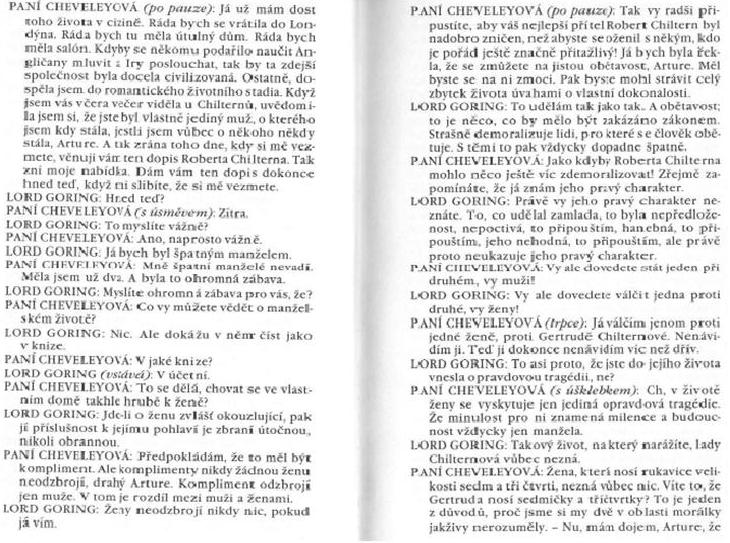 WILDE, Oscar. Ideální manžel. Hradec Králové: Cylindr, 2000. Scénické poznámky – ukázka detailních scénických poznámek.Petra Kunešová Na scéně je sad u Riegerovy vily. Vila je v pozadí, u vchodu do ní jsou schůdky. Na jedné straně scény je menší přilehlé stavení, na druhé altánek. Uprostřed je souprava zahradního nábytku. Někde visí na větvi houpačka. Přítomna je pouze Zuzana, Riegerova dcera. Sedí na houpačce, nepatrně se pohupuje, na klíně má velká sluchátka a otevřený počítač, na němž oběma rukama něco píše. Mezi uchem a povytaženým ramenem má mobilní telefon.ZUZANA		(do telefonu) Aha – aha – tak jo – bezva – super – já taky – moc! Hlavně ty, Lili! Tak zatím čau –		(Zuzana vypne telefon, zastrčí ho do kapsy, nasadí si sluchátka a pracuje dál na počítači, aniž si všímá čehokoliv kolem sebe. Po krátké pauze zvolna přicházejí Rieger, prošedivělý asi šedesátiletý elegán v „námořnickém“ saku a s šátkem kolem krku, Irena, jeho asi čtyřicetiletá přítelkyně, Monika, nenápadná přítelkyně Ireny, a Babička, Riegerova matka. Rieger, zjevně centrální postava všeho dění, se usadí, dámy ho různě obklopí. Krátká pauza.)IRENA	Není ti zima?RIEGER	Ne – IRENA 	Určitě je ti zima!RIEGER	Není mi zima, drahoušku, vím to – Tuto ukázku jsem vybrala z toho důvodu, že je u ní velmi jednoduché rozeznat scénické poznámky od promluv postav. Je zde názorně ukázáno, jak by měla tako scénická poznámka vypadat. A co to vlastně je scénická poznámka? Scénické poznámky obecně lze definovat jako text, který nepatří k promluvám herců a který čtenáři usnadňuje chápání hry nebo způsob jejího ztvárnění. Například jména postav, označení jejich příchodů a odchodů, popis míst, pokyny pro herce, jakým způsobem mají repliku vyjádřit a podobně. Z funkce scénických poznámek vyplývá, že nejsou důležité pro diváka. Tedy lépe řečenou jsou, ale divák o nich nemá ani tušení, pokud tak autor nebo inscenátor jednoznačně nechce. Scénické poznámky jsou podstatné pro pochopení děje a také děj dokreslují. Bez správně interpretovaných scénických poznámek by inscenovaný děj mohl postrádat smysl.HAVEL, Václav. Odcházení. první vydání. Praha 1: TORST, 2007. ISBN 978-80-903766-0-1 Drama: scénické poznámky- ukázka detailních scénických poznámek v úvodu hry                            Monika ŠmerákováMaryšaLÍZAL (po čas vzdalujícího se zpěvu mlčí, ohlíží se po vsi a mračí se. Teprv když hluk zalehne, obrátí se k Vávrovi). Tak temu hříběti jen dobře nohu zavaž a hodně často bolačku vlažnó vodó vyplachuj. Do tédňa bude zas skákat jako jeleň. Má vranka taky to měla - šak na zadní noze a včil – viděls ju! Do Austrálie s ňó možu jet. A pacholkovi vyhubuj; šak aji dívce. Proč nedá na dobytek pozor! Jak nemá dobytek opatrnosť, co chvíla se něco stane.VÁVRA (drží v ruce proutek a pošvihuje jím holinky. Tvář má čistě oholenou, tvrdou, ale zdvořile vlídnou).                                                                                                                                                                        Eh, málo platný je to vyhubování. Hubuju, peskuju, křičím, hromy svolávám, prosím celé deň a nic naplat. Už sem dvě děvečky vyhnal, onehdá pacholkovi sem aji nabil a čarta je to platný. Koně v maštali můžó se zabít – ani se teho nevšimne. (Švihne proutkem.) Dělé co dělé, všecko de naruby. Děcka roztrhaný, špína z nich jen kape, dobytek zdechá a kdekdo ruce má, krade jako straka. (S důrazem a povzdechem.) Statku moc a dohledu nikde. Myslím, že to dám do pachtu anebo to prodám.LÍZAL To só mně řeči! Dobrý prodáš a špatný kópíš. A co s pachtem? Mlén ti rozlámó, pole nezmrví, nezvorají, vycucají až do posledního a abys čekal zas pět nebo šest let, než to přivedeš do pořádku (odmlčí se). Co nepravda – to je pravda, statku máš dost, a krásnýho statku. Rolí dost, čisté dobytek, krávy jako ze dvora – ale jak sem už povídal – žena ti umřít neměla. Tak zůstat nemůžeš. – Domluv se a je.VÁVRA To je těžká řeč.LÍZAL  (odloží ,,sotůrek“ a vytáhne z levé kapsy u vesty zbytek viržinka, z pravé sirku, škrtne o stehno a zapaluje si).Výše uvedená ukázka názorně ukazuje scénické poznámky. Scénické poznámky jsou poznámky v závorkách, které můžeme najít v knižní formě dramatu. Dotváří celý vzhled hry a odhalují některé pocity vystupujících. Dílo Maryša od bratří Mrštíků je klasickým dramatem, v kterém můžeme shledávat řadu scénických poznámek, například když scénická poznámka v téhle ukázce ukazuje, že Lízal místo slovní reakce na Vávru, jen vytáhne viržinko a zapálí si. Dílo je tvořeno dialogy i monology. Shledáváme zde také expozici, kolizi, krizi, peripetii i katastrofu, díky tomu jej řadíme mezi drama. MRŠTÍK, Alois. MRŠTÍK, Vilém. Maryša.V nakl. Artur, Praha. vyd. 3. ISBN: 978-80-87128-83-1 Elegie – ukázka dle vlastního výběruLucie KorčiánováJsemť já z kraje muzikantů,na pozoun jsem hrál,a ten pořád ty vídeňské pányze sna burcoval.By se po svých těžkých pracíchhodně vyspali,jednou v noci kočár policajtůpro mne poslali.Dvě hodiny po půlnoci-když na třetí šlo,tu mi dával žandarm u postelešťastné dobrýtro.Se žandarmem slavný ouřadcelý v parádě,pupek kordem pevně obvázaný,zlato na krágle.„Vstávají, pane redaktor, nelekají se,jdeme v noci, nejsme však zloději,jenom komise.Od všech z Vídně pozdravení,pan Bach je líbá,jsou- li prej zdráv, a tuhleto psanípo nás posílá“-Tyrolské elegie jsem si jako ukázku vybrala proto, že mají typické prvky elegií. Elegie, žalozpěv, je skladba charakteristicky zádumčivého až smutného rázu. Může být básnická nebo hudební. Literárním druhem je epika (veršovaná skladba, která má děj). Literárním žánr: satirická báseň. Jsou zde patrné prvky lidové slovesnosti. Elegie bychom jiným názvem mohli nazvat žalozpěvem. V Tyrolských elegiích popisuje K. H. Borovský cestu do vyhnanství. Od příchodu policistů v nočních hodinách, smutné loučení s rodinou, rodným městem a vlastí. Popisuje to s humorem a nadsázkou, ale je zde cítit, že se jedná o smutnou chvíli v Havlíčkově životě- proto „elegie“Je zde výrazná rým a rytmus ( trochej). Celý příběh vypráví měsíci, který se stal jeho jediným společníkem. Parodoval lidovou píseň. Jsou zde výrazné umělecké prostředky. Např. Ironie v uvedeném posledním verši. Od všech z Vídně pozdravení, pan Bach je líbá, jsou-li prej zdráv, a tuhleto psaní po nás posílá. Ironický podtón. V prvním verši se zmiňuje o pozounu- hluboké tóny = kritika.Humor, ironie, satira se vyskytuje např. Ve třetím verši. Vzbudili ho tajně ráno, aby to lidi nepostřehli.BOROVSKÝ, Karel Havlíček. Tyrolské elegie. Praha : Hofbauer, 1904. Žalmy (Starý zákon)Lenka JánováŽalm  145      CHCI TĚ VYVYŠOVAT, BOŽE MŮJ A KRÁLI                             Chvalozpěv Davidův                             Chci tě vyvyšovat, Bože můj a Králi,                                  tvému jménu dobrořečit navěky a navždy.                             Po všechny dny ti chci dobrořečit                                  a tvé jméno chválit navěky a navždy.                             Veliký je Hospodin, nejvyšší chvály hodný,                                   jeho velikost nelze vyzpytovat.                             Všechna pokolení chválí tvoje skutky zpěvem,                                   hlásají tvé bohatýrské činy.                             Tvoje velebnost je důstojná a slavná,                                   chci přemýšlet o tvých divuplných dílech.                             Všichni budou mluvit o tvých mocných, bázeň vzbuzujících skutcích,                                    i já budu vypravovat o tvé velikosti.                              Budou šířit vše, co připomíná tvoji velkou dobrotivost,                                   budou jásat, jak jsi spravedlivý.                              Hospodin je milostivý, plný slitování,                                   shovívavý a nesmírně milosrdný.                              Hospodin je ke všem dobrotivý,                                    nade vším, co učinil, se slitovává.                              Kéž ti vzdají chválu, Hospodine, veškeré tvé skutky,                                     kéž tvoji věrní dobrořečí,                               ať hovoří o tvém slavném kralování,                                     ať promluví o tvé bohatýrské síle,                               aby lidem uváděli ve známost tvé bohatýrské činy                                      a slávu a důstojnost království tvého.                               Tvoje království je království všech věků,                                       tvoje vláda přečká všechna pokolení.                                Ve všech svých slovech je Hospodin věrný,                                       je svatý ve všech svých skutcích.                                Hospodin podpírá všechny klesající                                       a všechny sehnuté napřimuje.                                 Oči všech s nadějí vzhlížejí k tobě                                       a ty v pravý čas dáváš pokrm,                                 otvíráš svou ruku                                        a ve své přízni sytíš všechno, co žije.                                  Hospodin je spravedlivý ve všech svých cestách,                                        milosrdný ve všech svých skutcích.                                  Hospodin je blízko všem, kteří volají k němu,                                         všem, kdo ho volají opravdově.                                  Vyplňuje přání těch, kdo se ho bojí,                                         slyší, když volají o pomoc, a zachrání je.                                   Všechny, kdo ho milují, Hospodin ochraňuje,                                          ale všechny svévolníky vyhlazuje.                                   Z mých úst zazní chvála Hospodinu,                                           jeho přesvatému jménu bude dobrořečit všechno tvorstvo                                           navěky a navždy.Žalm je literární útvar známý hlavně z Bible, zejména ze Starého zákona. Žalmy byly určeny ke zpěvu, proto je jejich hlavní literární formou báseň. Vybrala jsem si žalm 145, ve kterém můžeme najít mnoho znaků biblické poezie. V biblické poezii neexistuje záměrný rým, vyskytují se pouze rýmy náhodné (např. a všechny sehnuté napřimuje – a ve své přízni sytíš všechno, co žije.) Dalším typickým znakem biblické poezie je to, že každý verš se dělí na dva půlverše, to znamená, že první půlverš vyjadřuje myšlenku, druhý je pak parafrází, popřením či rozvinutím prvního půlverše (,,Chci tě vyvyšovat, Bože můj a Králi, tvému jménu dobrořečit navěky a navždy“).Tematicky se žalmy vyznačují hlavně oslavnými motivy. Tento žalm vyjadřuje chválu (,,Všechna pokolení chválí tvoje skutky zpěvem“), obdiv (,,Tvoje velebnost je důstojná a slavná“) a díkuvzdání Bohu. Vyjadřuje také určitou naději (,,Hospodin podpírá všechny klesající a všechny sehnuté napřimuje“).  Bible, Písmo svaté starého a nového zákona. (1994). Česká biblická společnost                                   BaladaMonika ŠpičákováVodníkBílé šatičky smutek tají,
v perlách se slzy ukrývají,
a pátek nešťastný je den,
nechoď, dceruško, k vodě ven." Nemá dceruška, nemá stání,
k jezeru vždy ji cos pohání,
k jezeru vždy ji cos nutí,
nic doma, nic jí po chuti První šáteček namočila
tu se s ní lávka prolomila,
a po mladičké dívčině
zavířilo se v hlubině.Vyvalily se vlny zdola,
roztáhnuly se v širá kola;
a na topole podle skal
zelený mužík zatleskal.____________________Něco padlo. Pode dveřmi
mok se jeví - krvavý, ? 
a když stará otevřela,
kdo leknutí vypraví! ? 
Dvě věci tu v krvi leží-
mráz po těle hrůzou běží, ? 
dětská hlava bez tělíčka
a tělíčko bez hlavyVybrala jsem tuto ukázku, protože se v ní vyskytují charakteristické rysy pro baladu. Balada je lyricko- epická nebo lyrická báseň s ponurým, tragickým dějem a především koncem. Balada má prudký dějový spád a bohatý, zkratkovitý dialog. V baladě se objevují nadpřirozené bytosti, zde tedy vodník. Hlavní postavou bývá člověk, který se něčím provinil a za to ho stihne trest.  Děj se otáčí kolem viny z porušení pravidel a mravních principů, za což tedy posléze následuje trest. V této baladě dívka neuposlechne svou matku, když jí žádá, aby nešla k vodě, dívka je stáhnuta vodníkem do vody a musí s ním zůstat, narodí se jim dítě, dívka má povoleno na určitou dobu navštívit matku, avšak bez dítěte. Vodník zde představuje zlou nadpřirozenou bytost. Dívka je potrestaná za neuposlechnutí, poprvé tím, že musí být s vodníkem a podruhé smrtí jejich dítěte, i když už uposlechla matku a vodníkovi neotevřela. Čili jakékoli rozhodnutí vede posléze k tragédii.ERBEN, Karel Jaromír (1969). Mateřídoušky. Praha:Československý spisovatelBaladaKristýna LacmanováJan Neruda – Balada dětskáMatka zdřimla na úsvitě.
Dítko vyjeveně hledí -
v nožičkách mu Smrtka sedí.Malá Smrtka, sama dítě,
na hlavičce věnec bílý,
ve košilce drobné tílko,
v ručkách drží hravé sítě
jako k honbě na motýly.
A ty ruce jako hůlky,
žluté jako z vosku čílko,
místo oček modré důlky.„Pojď děťátko, pojď holátko,
na chvílečku, jen na krátko!
Zahrajem si na Hélice
andělíčkův při muzice
co dvě bílé holubice.“„ „Matička mně nedovolí,
a mne tělíčko tak bolí!“ “„Pojď děťátko, holoubátko!
Přišla jsem Ti ku pomoci,
nemoc nemá více moci,
venku ve andílkův kůru
poletíš až k nebi vzhůru.“„ „Matička mně jíti nedá -
myslím, že už hlavu zvedá.“ “„Pojď děťátko, pojď babátko!
Posílá mne Jezulátko,
posílá královna nebe,
abych přivedla jim Tebe,
posílá mne ta Tvá svatá:
"Ať už jde má dcerka zlatá!“„ „Pojďme, pojďme - ale z ticha,
ať se matička nevzbudí!
Něco těžkého ji trudí,
i když dřímá, těžce vzdychá,
ňadro bolestně jí skáče,
a když vzhlédne, ihned pláče.“ “Balada dětská od Jana Nerudy je lyricko – epická báseň s vážným, smutným dějem a nešťastným koncem. Smrtka má podobu neduživého dítěte držící místo kosy síťku na motýly, která symbolizuje jednak dětskou hravost, ale i zánik, konec, smrt. Přemlouvá nemocné dítě, aby s ním šlo do nebe, kde bude zbaveno bolesti. V závěru básně dítě odlétá – umírá. Pro tento žánr je charakteristické napětí, rychlý spád, jenž je způsoben dramatickými dialogy (mezi smrtkou a dítětem) a gradací (např. „ „Matička mně nedovolí, a mne tělíčko tak bolí! “ “ , „ „Matička mně jíti nedá - myslím, že už hlavu zvedá.“ “). V baladách se také často objevují nadpřirozené bytosti, v tomto případě je jí smrtka.Neruda, Jan. Balady a romance. 32. vyd. Praha: Československý spisovatel, 1971 – nedodal (Martin Rýdl) EPIGRAMYKristýna ZouharováEPIGRAM = krátká báseň vyjadřující úsečně a vtipně vážnou, například satirickou myšlenkuVětšinou jsou bodavé, útočné, vtipné, výstižné a ostré. Existují epigramy na zbohatlíky, epigramy proti církevním a světským autoritám, proti lidským vlastnostem apod.Skladatel epigramů se nazývá epigramatik.Nejznámějším českým epigramatikem byl Karel Havlíček Borovský. (ČSAV, 1971, s. 460)Ukázky epigramů:1.) ČLOVĚK     Máš-li mnoho, frkáš,     máš-li málo, brkáš,     máš-li jmění taktaktak,     spokojen nejsi nikterak. (Borovský, 1960, s. 46)2.) SATIRIK PŘED SOUDNOU STOLICÍ     „Pročpak nepíšeš jako všichni jiní,     pročpak tvé pero černí jen a špiní?“ -       „Ale, vy páni kritikáři,     vždyť ho namáčím v kalamáři!“ (Borovský, 1960, s. 44)3.) MEČ A KALICH     Proč byly husitské rvačky? –      Rozhodnout se v nich mělo,     má-li se jíst boží tělo     s omáčkou či bez omáčky. (Borovský, 1960, s. 28)Hned v prvním epigramu Karel Havlíček Borovský vyčítá člověku to, že nikdy nebude spokojený s tím, co má. Danou ukázku jsem vybrala jako příklad epigramu útočného, v tomto případě epigramu namířeného proti lidským vlastnostem.Druhá ukázka má formu dialogu (Bůh – sám autor). Na otázku Boha, proč autor ve svých dílech útočí na svět, Borovský pomocí metafory ostře odpovídá, že vše, co píše, vychází z pravdy. Poslední epigram je příkladem satirické myšlenky namířené proti církvi. Ironicky hodnotí příčinu husitských válek, posměšně se vyjadřuje o víně coby krvi Kristovy (omáčka). Okatě zde dává najevo, že tyto války proběhly bez hlubšího důvodu, „pouze“ kvůli otázce přijímání podobojí. Zdroje: BOROVSKÝ, K. H.: Básně. Praha: Československý spisovatel, 1960. 226s.  ČSAV: Slovník spisovného jazyka českého. Praha: Nakladatelství Československé akademie věd, 1971. 1316s.   Dodatečné referáty Vypravěč oka kameryPetra BobkováEmil Zola – Zabiják„ Hele, to jsi ty! Nazdar! ... No neblbni, nestrkej mi vlasy do huby!“ Přejížděl rukou po obličeji a odfukoval, jako by se chtěl těch vlasů zbavit. Asistent se ho zeptal: „ Kohopak to vidíte?“„ No mou starou přece!“ Díval se do zdi a k Gervaise stál zády. Gervaisa se náramně polekala a prohlížela si stěnu, jestli se tam snad náhodou také neuvidí. Coupeau mluvil dál.„ Víš, nepokoušej se mi věšet něco na nos. Já nemám rád, když ze mě někdo dělá vola…Hergot, ty ses ale vyparádila, ty máš pěkný šaty! Kdepak jsi k nim přišla, ty couro? Tos jistě uhnala nějakýho kořena, děvko jedna! Počkej, já ti dám!... Co? Schováváš si toho kavalíra za sukněma? Kdopak je to zase? Jen se pěkně pokloň, ať ho trochu vidím… Heršoftnomol! Vždyť je to zase on!“ ¹Skočil proti zdi a strašlivě se do ní udeřil hlavou; ale vycpávané obložení ráno ztlumilo. Bylo slyšet jen žuchnutí jeho těla o slaměnou rohožku, jak ho náraz odhodil na zem.“ ¹Ve zvolení této ukázky mě utvrdilo zjištění, že na této části mohu poukázat nejen na znaky autorské perspektivy nazvané vypravěč oka kamery, ale zároveň se v ní objevují znaky charakteristické pro umělecký směr 19. století, naturalismus. Jedná se o román francouzského představitele Emila Zoly, jehož hlavním námětem je alkohol a jeho ničivý dopad na člověka, jeho život a psychiku. Konkrétně tato ukázka popisuje okamžik, kdy muž v područí alkoholu a jen krok od smrti, prožívá delirium. Na čtenáře situace působí dojmem, že vypravěč stojí mimo dění, které se v ukázce odehrává. Přesně popisuje gesta, kdy se například muž vrhá hlavou proti zdi, udeří se a upadne na slaměnou podložku. Paralelně s gesty vnímáme jednání a promluvy postav, ale je nám skryta psychologie osobnosti. Celý děj vidíme jakoby zvenčí, přes clonu, a to nám nedovoluje zjistit, jak se muž v deliriu či vyděšená žena cítí, jak nastalou situaci vnímají. Vedle toho v díle samotném, včetně ukázky, pozorujeme znaky naturalismu, mezi něž neodmyslitelně patří racionální vykreslení postav a situace, kdy se dostáváme do prostředí lidí závislých na alkoholu a vnímáme dopady tohoto „zabijáka“. K navození autentické nálady a vykreslení postav napomáhá funkčně volený styl mluvy, například vulgarismy, jako jsou děvka, coura, huba. Hlavními představiteli díla jsou výjimečné osoby, tzv. „nejbídnější z bídáků“, konkrétně alkoholici utápějící se ve své závislosti a chudobě, stojící na okraji společnosti. .¹  ZOLA, Emil. Zabiják. 3. vyd. Přeložil L. Kárl. Praha: Odeon, 1969. s. 389 Wiliam Seward Burroughs - FeťákFrantišek ValčíkDroga je buněčnou rovnicí, která narkomana učí faktům majícím obecnou platnost. Užívání drog mě toho hodně naučilo: viděl jsem život odměřovaný očními kapátky s roztokem morfia. Zažil jsem mučivou deprivaci abstinenčních příznaků při nedostatku drogy a rozkoš úlevy, když buňky, žíznivé po droze, sály z jehly. Možná je veškerá rozkoš pouze úlevou. Naučil jsem se buněčnému stoicismu, kterému droga feťáka učí. Viděl jsem celu plnou feťáků v absťáku, každýho se svým vlastním utrpením, tichých a neschopných pohybu. Věděli o marnosti naříkání či pohybu. Věděli, že v podstatě nikdo nemůže tomu druhému pomoci. Není žádný klíč, žádné tajemství, které by někdo měl a mohl vám ho dát. Naučil jsem se drogové rovnici. Na rozdíl od alkoholu nebo trávy není droga prostředkem k rozšíření radosti ze života. Droga není rozšoupnutí. Je způsobem života.William Seward Burroughs patří k tzv. „beat generation“. Jednalo se o skupinu autorů, kteří popisovali ve svých knihách to, co skutečně prožili – alkohol, drogy sexuální orgie. To všechno k beatníkům patří. Sám Burroughs prošel návyky na různé druhy drog a je to právě jeho kniha Feťák, ve které popisuje svůj život s nimi. Kniha Feťák patří spolu s knihami Teplouš a Nahý oběd mezi jeho tři nejslavnější díla. Nelze v nich odlišit skutečné autorovy prožitky od jeho fantazie. Jsou tak tradovány jako autobiografická díla. Jsou psány  v první osobě (ich forma) z pozice vypravěče. Vlastní děj Feťáka lze umístit do rozmezí téměř deseti let, přesněji mezi rok 1944, tedy rok, kdy začal W. S. Burroughs s morfiem experimentovat a rok 1953, kdy byla tato novela vydána. Jádro příběhu spočívá v neopakovatelném popisu tehdejší atmosféry. Burroughsova kniha Feťák se mi líbila pro její neobvyklou sondu do života narkomanů, feťáků. Každý si o droze myslí své – jeden ji odsuzuje, jiný toleruje. Podle mě návyk vás změní tak dokonale, že už nikdy nejste schopni vést normální život. Droga způsobí, že se svět člověku smrskne na čekání na dávku a na utrpení, které provází abstinenční příznaky. slovníky říkají: beatníci jsou generační hnutí v USA v 50. letech, které se vzbouřilo proti konzumnímu ideálu americké poválečné společnosti, většinou je připojena zmínka o alkoholu, sexu a drogáchslovo „beat“ - nelze do češtiny přeložit jednoznačně - znamená „zbitý“, „unavený životem“, ale i „blažený“jisté je, že beatníci odmítali bohatství, rodinu, národní hrdost, dobré mravy - mluví se o tvz. bezprogramovém anarchismu hledali vnitřní svobodu - proto byli někdy výstřední /šokující móda nebo naopak zavržení jakékoli péče o zevnějšek/ chtěli docílit jakési extáze - prostředkem k tomu jim nebyla jen džezová hudba, tuláctví či rychlá jízda autem, ale rozkoš byla i uměle vyvolávána narkotiky 
a alkoholem měli sklon vyznávat praktiky Dálného východu - studium zenbudhismu představovalo další odmítavé gesto vůči tradicím západní civilizace BORROUGHS, William Seward. Feťák, str. 11 – ukázka, Nakladatelství Maťa Praha 2, 201129. svazek edice Cesty tam a zase zpátky, z anglického originálu: Junky. Proletářská poezieHana ŽižkováTěžká hodina„Přišel jsem na svět,abych si postavil životdle obrazu srdce svého.Chlapecké srdce je písnička na začátku,plán pro zámek, který bys lidem jak milé dal k svátku, ale mužovo srdce jsou ruce a mozoly,které se krví svou do cihel probolí, aby tu stála alespoň skutečná hospoda u silnicepro ušlé poutníky a pro poutnice.Dnes je má těžká hodina.Chlapecké srdce mi zemřelo a sám v rakvi je vynáším,a zemřelým trpě, trpím i tím,které mi v prsou se roditi počíná.Dnes je má těžká hodina;jedno srdce jsem pohřbil a druhé ještě nemám,sesláblý úzkostí, sesláblý samotoumarně se bráním studeným stěnámpokoje svéhouštěpačného.“Báseň má lyricko-epický charakter. Celá sbírka je podle stejnojmenné básně a je věnována příteli A. M. Píšovi. Autor vyjadřuje skok z naivní, dětské, všeobjímající lásky ke světu k vážnějšímu a realističtějšímu přístupu dospělého muže. Popisuje svůj život a zklamání, zmatenost a žal nad ztracenými ideály, svůj strach z budoucnosti. Básníkovo dětské srdce zemřelo a dospělé mužovo srdce se ještě nenarodilo. „…jedno srdce jsem pohřbil a druhé ještě nemám…“ Je zbaven iluzí – musí stále pracovat, aby se uživil. Dítě má plno snů, iluzí, představ a v dospělosti musí člověk myslet na obživu a nejenom na sebe. Balada o snu„V špinavé ulici na předměstí
bydlel mládenec jménem Jan.
Měl dobré srdce, slabé pěsti
a modrou pracovní zástěru.
Městem se brouzdal k večeru
a ve světel barevném kolotoči
mu narůstaly bolavé oči,
jež všechno skutečně viděly
a do srdce krutě křičely:Tady jsou paláce, - tady podkroví,
tady jsou sytí, - tady hladoví,
jedni jsou otroci, - druzí diktátoři
a všichni jsou choří.
Svět je jak srdce kulatý
a je-li do půle rozťatý,
- umírá.“Tato lyricko-epická báseň je věnovaná J. Seifertovi. Básník staví do kontrastu dva světy, objevuje se střídání motivu snu (krásný život plný radosti, práce) a skutečnost (bída, hlad). Nicméně tragismus je překonáván vírou v možnost revoluční proměny světa. Hrdinou je mladý dělník Jan, který žije ve světnici v podkroví. Uvědomuje si, že jsou na světě lidé bohatí a chudí a touží po spravedlnosti. Svěřuje se své dívce Marii. Ta mu sděluje, že i ona, než ho poznala měla sen o muži. Po seznámení se jí sen přestal zdát. Jan se tedy rozhodne zabít svůj sen tím, že ho uskuteční. Báseň končí bojovým zvoláním, kterým autor vyzývá k revoluci a násilí proti vyšším sociálním třídám ve jménu blaha třídy dělnické. Autor věří v proměnu revolučního světa.WOLKER, Jiří. Těžká hodina. Československý spisovatel, 1960. SurrealismusHana JuřenováVítězslav Nezval – Absolutní hrobařPod trhlinou ve dřevě stropu barvy uzeného masaV níž pletou dva drátěné sluneční paprskyfialovou punčochuA vrhají svůj odlesk podobný otiskům prstů na hliněný džbán plný pivaPodpíraje levým ramenem z něhož vyčnívá kořenTraversu hospody uvadlých věkůAbsolutní hrobařTráví jeden ze svých hnilobných všedních obědůTakŽeJehoLevé oko podobné naloženému vejciJe upřenoSměrem ke katastrální mapě vytvořené pavoukemna salámu potaženém plísníZatím co z jeho pravého Mušími larvami vysmaltovaného okaVyletí občas masařka velikosti knoflíkuDo otevřeného oknaJež napodobujeModrou skalicí zatopené žněPod šibenici z hrabic ozdobených chrpoua střívky malých polních myšíSurrealismus je směr, který usiluje o osvobození mysli, zdůrazňuje podvědomí. Snaží se o zachycení snů, představ, pocitů a myšlenek. Ukázku Absolutního hrobaře ze stejnojmenné knihy Vítězslava Nezvala jsem si vybrala proto, že jsou zde znaky surrealismu dobře známy (např. ve dřevě stropu barvy uzeného masa, směrem ke katastrální mapě vytvořené pavoukem na salámu potaženém plísní, mušími larvami vysmaltovaného oka…).NEZVAL, Vítězslav. Absolutní hrobař. Fr. Borový Praha, 1937. http://cs.wikipedia.org/wiki/Surrealismus  IMPRESIONISMUSSandra KusáU řek (Květy intimních nálad)U řek mám večer vlažný rád, 
u řek, kde plno mušlí leží, 
kde zvolna z řeky vstává chlad, 
a bílá pěna z dálky sněží.U řek mám břízy nejraděj 
a olše, do nichž stín se dere, 
a cvrčků šum a vážek rej 
a v dálce města rysy šeré.Rád u řek rybáře já zřím 
za clonou par s lodičkou línou 
se ploužit šerem večerním, 
kdy červánky v mlze modré hynou.A večer když se nachýlí 
a měsíc v řece kdy se houpá, 
ten noční chodec, napilý 
modravou parou, z vod jež stoupá:rád spřádám rytmus hudby pln 
při vzpomínkách a sladké tuše, 
při šplouchání ztišených vln 
a při vzrušení celé duše.Tuto ukázku jsem si vybrala, protože je mi tématicky velmi blízká. Je tu zmíněno několik jevů, které můžeme spatřit u řeky jak ve dne, tak v noci a to za pomoci prvků impresionismu v díle Antonína Sovy.Sova se zde snaží vyjádřit své pocity, které mu navozuje prostředí u řeky. Co se týče impresionismu, zde vidíme, že se jedná o tzv. přírodní poezii. V celém textu je často používán námět přírody (krajiny) což je jeden z hlavních znaků impresionismu. Zmiňuje zde slova jako červánky, vlny, modravá pára, cvrčků šum a další.Dále zde vidíme náznak emocí, které patří k dalším prvkům impresionismu. Vyjadřuje to zde verši, kde popisuje jak má rád vlažný večer, břízy u řek či rybáře.SOVA, Antonín. Květy intimních nálad. V Tribunu EU vyd. 1. Brno: Tribun EU, 2011. 159 s. Knihovnicka.cz. ISBN 978-80-7399-174-6. DekadenceJeroným RecJulius Zeyer - Tři legendy o krucifixuInultus (Legenda pražská)Byl večer krásný. Slunce zapadalo za Petřínem. Hradčany plály v růžovém svitu, Vltava zdála se řekou z temného tekutého jantaru. Karlův most hemžil se lidmi, koňmi, kočáry. Byl to nádherný obraz. Co tu jezdilo na ohnivých ořích, v bohatém kroji šlechticů, těch hrdých, skvělých cizích vetřelců, zaujímajících místa a práva oloupených domácích rodů, co jich tu jezdilo těch druhých, těch zrádných, prokletých, pocházejících z české krve, kterou byli zapřeli a zaprodali za jidášský groš!“ „Těsněji, těsněji!“ zvolala Flavia v jakési horečce, pozorujíc nyní výraz tělesné bolesti na obličeji Inultově, jemuž krev v rukou a nohou téci začala. Při pohledu na tu krev svítily oči její tygří jakousi krutostí. Kývla Kvidónovi, by odešel, vzala velký věnec uvitý z trní a položila jej Inultovi na hlavu, vystoupíc k němu na lešení. Dýchala těžce, a když na ni pohlédl s nevědomou jakousi výčitkou, ucítila plamen v srdci. Mha jakási lehala jí na okamžik na oči, ale zatřásla vzdorně hlavou, přemohla se sílou nadlidskou a přirazila surově trní korunu na jeho skráně. Zachvěl se bolestí celým tělem, slabý výkřik vyšel mu z úst a potůčky krve tekly mu po tváři na nahá, zubožená jeho prsa. Byl smrtelně bled.Vybral jsem ukázku z první legendy ze tří, protože si myslím, že je nám tak nějak nejbližší. Díky zasazení svého děje, který se odehrává v Českých zemích dvacet led po bitvě na Bílé hoře. Ukázka začíná naznačením protikladů jak krásná příroda je, ale jak tuto idylku ruší lidé, kteří zde nyní žijí, už to ukazuje pocit marnosti, dále prvky dekadence jsou určitě viditelné na první pohled viditelné na konci prvního odstavce, kde autor popisuje lidi jako, zrádce, kteří mají českou krev, ale nejsou to hrdí Češi, protože by svoji zemi zaprodali i za malý obnos. V těchto řádcích jsou vidět nejvíce prvky zklamání a beznaděje. A i další vlastnosti dekadence jako pesimistická nálada, pocit zmaru. Pocity Narcismu by se dali ukázat tím, jak vypravěč popisuje dění, kritizuje jiné, ale on sám třeba není jiný. Druhý odstavec jsem vybral, protože je na něm velice dobře vidět jakým stylem Zeyer psal a proč se tak zapsal do historie jako jeden z nejznámějších dekadentních autorů té doby v Čechách.ZEYER, Julius. Tři legendy o krucifixu. Praha: Argo, 1999. 87 s. ISBN 80-7203-114-7. NaturalismusJitka ŽujováGuy de Maupassant – MiláčekOkolo čtvrté dostal od milenky vzkaz, v kterém stálo: „Navečeříme se spolu? Potom si někam zajdeme.“Odpověděl: „Večeřet nemožné.“ Potom si rozmyslel, že by bylo hloupé, kdyby se zřekl příjemných chvil, které mu ona může poskytnout, a dodal: „Ale čekám Tě v devět v našem bytě.“S tou zprávou poslal redakčního poslíčka, aby ušetřil poplatek za telegram. Potom dumal, jak to udělat, aby měl večeři.Do sedmé ještě nic nevymyslel a ze strašného hladu se mu svíral žaludek. Tak se uchýlil k zoufalému vojenskému úskoku. Počkal, až kolegové odejdou, a když byl sám, rázně zazvonil. Přišel šéfův sluha, který zůstal strážit kanceláře.Duroy stál, rozčíleně hrabal v kapsách a drsně řekl:„Poslouchejte, Foucarte, zapomněl jsem si doma peněženku a musím jít na večeři do Luxemburgu.  Pujčte mi padesát sou na drožku.“Sluha vytáhl z vesty tři franky a zeptal se:„Pane Duroyi, nechcete víc?“„Ne, ne, to mi stáčí. Děkuji pěkně.“Duroy chytil stříbrné mince, seběhl po schodech, potom se šel navečeřet do pokoutné krčmičky, kam zapadal v časech bídy.“Miláček je satirický román popisující pokřivenou morálku společnosti i svého hrdiny, který není vlastně nic víc, než jen ničema využívající lidí kolem sebe, hlavně žen. Jeho jednání je v podstatě bez emocí, chladný kalkuk, s nímž vždy docílí toho, co chtěl. Ženy mu padají k nohám, všechny ho milují a on je používá jako odrazové můstky k vyšším postům. Společnost ho miluje, protože je zábavným a okouzlujícím společníkem, ale opravdové přátele vlastně nemá, nepotřebuje je.Konkrétně tato ukázka ukazuje Duroyův charakter. Nic nedělá nadarmo, vše má promýšlené a vždy si dobře rozmyslí, jak má konat, aby co nejvíce získal, ale přitom ze všeho vyšel jako grand a kavalír. Maupassant krásně popisuje činy svého hrdiny, které jsou sice zavrženíhodné, na druhou stranu je v nich jakoby nějaká úsměvná elegance. On je charismatický bídák, to je jisté, ale je to opravdu všechno jen jeho vina? Myslím, že ne. Na vině jsou i ty ženy, které se vlastně chtějí nechat klamat.Žánr románu tato kniha splňuje svým rozsahem, tedy co se časového údobí týče. Naturalismus pak tkví v ironii, pesimismu a v tom, že hlavní postavou je člověk, který celou dobu koná „zlo“ a nakonec není potrestán, naopak se mu dostává přesně toho, co chtěl – sňatek s mladou Suzann, která je jeho vstupenkou mezi elitu. A to je myslím největší ironie této knihy. Všechny dosavadní hodnoty jsou pošlapány, už nezáleží na tom, jestli jsme dobří nebo špatní. Jednej bezohledně, jen tak budeš úspěšný a budeš mít vše.MAUPASSANT, de Guy. Miláček. 3. vyd. Bratislava: Svornosť, 1974, s. 333. DaktylMichaela TörökováKdyž kohout kokrhá 
   -     U  U    - U U
a rosa zazebe, 
-  U U  -  U U
květ růže otrhá,
 -      U U  - U U 
hovoře pro sebe:
-   U  U   -   U  U 
jak je to surové, 
-    U   U  - U U
rvát růži ubohou,
-      U U  -U U 
plátky jsou růžové
-    U     U   - U U  
jak nehty u nohou.
-    U   U  -   U  U(Jaroslav Seifert)Dobrodruh liknavý
-     U   U    - U  U 
usedl na břehu 
- U  U -   U  U
a vlně vypráví
-  U U  -  U U 
marnost svých příběhů;
-      U     U     -   U  U 
vždyť je to jedině 
-        U U  - U  U
hrst větru na dlani,
-      U  U  -   U  U 
zmar perel ve víně,
-       U  U  -   U U
strach z neumírání.
-          U  U- U U(Jiří Žáček)SEIFERT, Jaroslav. Jaro, sbohem. Praha : Československý spisovatel, 1980.ŽÁČEK, Jiří. Anonymní múza. Praha : Československý spisovatel. 1976. Trochejská poezie - dvě ukázky poezie v čistém trocheji, vyznačit příslušné stopy a jejich hraniceSchwanzerová TerezaTROCHEJDruh sylabotónické stopy (trochej, daktyl, jamb)Tzv. sestupný verš  první doba (slabika) je přízvučná, druhá nepřízvučnáOznačení: | - v |Nejlépe se uplatňuje v českém jazyce, protože čeština má přízvuk na první slabiceDíky své rytmizaci se nejčastěji užívá v dětských říkadlech a hádankách (lepší na zapamatování)Had| -   v | | - v | | - v | | - v |Had se stále jenom plazí,Protože mi nohy schází.|  -    v || - v | | -  v | |-|Snad proto se nemračí,| - v | | - v | |- v| |-|Že ho boty netlačí.| -   v || - v| |- v | | - v |Kdyby hadi nohy měli,Určitě by také chtěliNejen chodit stále pěšky,Ale mít i koloběžky.(Zvířátková abeceda, Roman Šmejkal)Běžel zajíc kolem plotu| - v | | - v | | - v | | - v |Běžel zajíc kolem plotu,roztrh sobě novou botu,liška mu ji zašívala,veverka se posmívala.„Co ty se máš posmívati,Když ty nemáš kouska gatí?“(Říkej si a hraj, Karel Jaromír Erben)čtyřstopý trochejV poezii:Vítězslav Nezval – Edison (Praha 1928, edice českých autorů PLEJADA)|- v| |-   v|   |-    v| |-    v| |-   v| | -  v|Tisíc jablek spadlo na nos zeměkoulea jen Newton doved těšit ze své boule…|- v| | -     v|   |- v| | -   v| |- v|  |-   v|tisíc hluchých lidí bloudí beze jménaa jen v jednom z nich jsme našli Beethovena…| -    v|  |- v|  | -    v| |-v| |-  v|  |-  v|Šli jsme ruku v ruce oba zachráněniŠli jsme ruku v ruce v otevřeném sněníšestistopý trochejEdgar Allan Poe – Havran(překlad Vítězslava Nezvala, Praha 1928)| -    v|  |-   v|  |-   v|  |-   v|  | -    v||-  v||-v||-   v|Smutný šelest záclon vlaje z hedvábí a ohýbá je| -      v |   | -     v | | -   v||-  v|  |-  v|   |-v| S hrůzou – již jsem do té doby neznal ani |-  v|  |- |přibližně,|-  v |   | -     v |  |-v| |- v|  |-  v|  |-      v| |- v| |-  v|Abych skryl své polekání, říkal jsem si bez ustání…| -   v| | -  v|  |-v||- v|  |- v|  |- v|   |- v|  |- v|Pak se klidně ulebedí, stále sedí, stále sedí|- v|  |- v|   | - v| | -    v  | |-     v  | |-  v |   |-   v  |Jako ďábel na bělostných ňadrech Pallas Atheneosmistopý trochejCitace:
Nezval, Vítězslav. Edison. edice českých autorů. Praha: Plejada, 1928. Sv. 5.

Poe, Edgar Allan. Básně. edice Prokletí básníci. Praha, 1928. Sv. 2.
přel. Vítězslav Nezval

Erben, Karel Jaromír. Říkej si a hraj. Praha: Albatros, 1986.
ilustroval Jan Kubíček

Šmejkal, Roman. Zvířátková abeceda. Praha: Knižní klub, 1996.
ilustroval Jaroslav Kerles Jambická poezie - Dvě ukázky poezie psané v čistém jambu. Do básně vyznačíte příslušné stopy (v -) a jejich hranice. Ukázka je jiná, než s jakými jste se seznámili ve výuce.Marika RiegrováS. H. Vajanský Môjmu TurcuKeď zima na perutiach vetra vletíu   - / u  - / u - / u    - / u - / uv náš Turiec, srdce moje divno splesá:  u    - /  u   -/  u  - /u - / u  - / uja vidím,  ako   tlstý Lysec pnie sau  - / u  - /u  - / u  - / u  - / ujak úbeľovým snehom Kriváň svieti. u - / u - / u - /  u  - / u    - / u
Já si myslím, že básník tímto úryvkem básně chtěl popsat jeho nadšení srdce, když vidí ve svém oblíbeném kraji sněhem pokrytou horu Kriváň. Když se člověk podívá do sněhu i nejen za bílého dne, tak opravdu sníh vyzařuje zvláštní paprsky, vlastně svítí. Další zmíněnou horou je Lysec, který je tlustý - mohutný a vlastně vyčnívá nad horou Kriváň.
žánr: slovenská poezieS. H. Vajanský IskraUž hasne vatra! Iba žmurká,u  - /  u  - /     u    - /  ujak svätojánska muška v temnej hore!u    - /u - / u    - / u    -   / u  - / uUž hasne mladosť! Neharcuje búrka,u  -  / u  - /  u     - / u -/ u -/ ulen z diaľky mumle ako hnevné more.u     - /   u   - /  u -/u  -/  u   - /  uHnev spravodlivý v zármutok sa mierni,  u    - /  u  - / u  -   /  u - /  u - /  učin chabne, slovo nechce z bledej perny. u  -  / u    - / u  - /  u     - / u - / uBásník přibližuje velký oheň – vatru, která svítí jako svatojanská muška k mladosti, která už odchází. Myslím si, že básník se louží s mládím, které je bouřlivé jako bouřka a rozbouřené moře. Smířil se s přechodem z mládí k vyzrálejšímu věku. Zralý věk, již není tolik bouřlivý, mladý člověk se uklidní, víc přemýšlí a vidí lépe realitu života. Dodatek k oběma básním: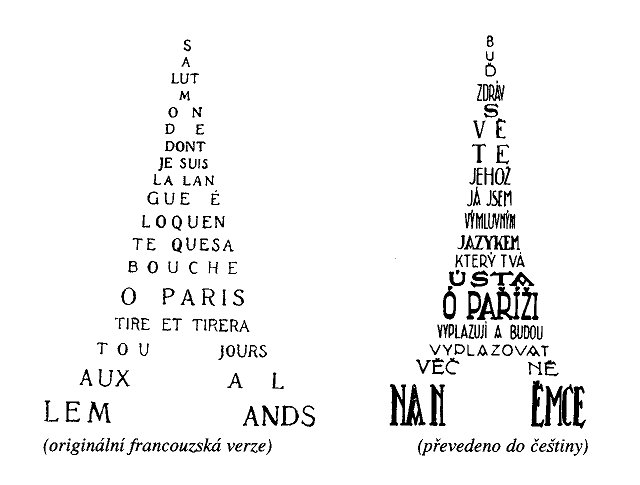 Verš začínal jednoslabičným nepřízvučným slovem, nejčastěji krátké
tvary zájmena, tvary slovesa byť, částice, citoslovce.
Většinou se s jambeb nesetkáme u nás v České republice, ale spíše v jiných zemí a proto jsem si vybrala slovenskou báseň od spisovatele S. H. Vajanského. 
Slovenské úryvky  básní jsem si vybrala, protože můj dědeček pochází ze Slovenska a je to můj druhý jazyk nejbližší. 
BÍLÝ, F.  Patery knihy plodů básnických. 1. vydání , Nákladem českého knihkupectví Emila Šolce, 1892. 445 s. ISBN (Brož.) KaligramKristýna ŠmakalováGuillaume ApollinaireJaroslav Seifert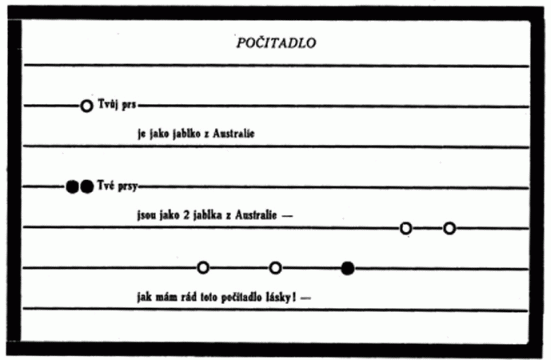 Kaligram (ideogram) = je typograficky upravený text (báseň), jehož písmena či slova jsou uspořádána do určitého obrazce, který vychází z námětu básně. Guillaume Apollinaire – nejvýznamnější představitel evropské avantgardy, který ve svém díle Kaligramy spojil poezii a malířství. Jeho nejznámějším kaligramem je báseň s názvem Eiffelka.Jaroslav Seifert – český básník a představitel českého literárního. směru (poetismus). Překládal Apollinaira. Ve svém díle Na vlnách T. S. F. (Telegrafie sans fil) hojně použil kaligramy. Nejznámějším kaligramem z této sbírky je báseň s názvem Počítadlo.Odmaturuj z literatury. (2002). Brno: DIDAKTIS
BAUER, A. (2005). Čeština na dlani – přehled světové a české literatury / český jazyk. Olomouc: Rubico. Obrázky z: http://www.ceskaliteratura.cz/translat/apollin.htm http://www.ceskaliteratura.cz/texty/tsf.htm Prokletí básníciIveta Barglová Na tuto hnilobu zářilo slunce zlobně,
jak dopéci by chtělo tu
a velké Přírodě zas vrátit stonásobně,
co spojilo kdys v jednotu;

a nebe patřilo, jak zdechlina v své slávě
jako květ rozvíjí se dál.
Takový silný puch, že vy jste z toho v trávě
div neomdlela, na vás vál.

A mouchy bzučely nad břichem, z jehož hnilob
dralo se černo páchnoucích
pluků larv, valících se jako černý sirob
podél těch cárů živoucích…- A přece jedenkrát budete, není zbytí,
jak tohle svinstvo plné much,
vy, hvězda očí mých, vy, slunce mého žití,
vy, vášeň má i strážný duch!

Ano! jak tohleto, královno spanilosti,
svátostmi zaopatřenou
vás dají do země práchnivět mezi kosti,
pod tučnou trávu zelenou.

Pak rcete, kráso má, těm červům, kteří v šeru
polibky žrát vás budou dál,
že božskou podstatu i tvar svých lásek věru,
ač dávno tlím jsem uchoval!Prokletí básníci je označení francouzských básníků z konce 19. století. Za zakladatele je považován Charles Baudelaire, mezi další představitele například Paul Verlaine a Arthur Rimbaud. S jejich životy je často spojován alkohol, drogy, násilí a jiné. Navíc Verlaine a Rimbaud byli milenci, jejich životy se tedy dají označit jako vymykající se tehdejší společnosti a tradicím. Ve své poezii hledali tito básníci „krásu v ošklivosti“. Jako ukázka je zde Baudelairova báseň Mršina (též Zdechlina) ze sbírky Květy zla. Autor zde smrt vidí jako symbol krásy, smrt je přirozená. Báseň je věnovaná jeho milé, kterou přirovnává k mršině, protože každý dospěje ke stejnému konci, smrt je něčím, co z nás dělá sobě rovné. Využívá se zde mnoho metafor, autor do básně zapojil i smysly, které mají čtenáři tento obraz přiblížit. BAUDELAIRE, Charles. Květy zla. Vyd. v tomto souboru 1. Editor Jiří Pelán. Překlad Otokar Fischer. Praha: Mladá fronta, 1997, 145 s. Květy poezie, sv. 202. ISBN 80-204-0619-0. Nonsensová poezie Žofie ČernáKrkavec RallKrkavec Rall 	umár umárkdo mu co dal	zmar zmar dar darmusel si brátco nechal kat	dar dar zmar zmar	umárZrak paní mlh	umár umárnevidí – zvlh	zmar zmar dar darber říká hlenení to zlé	dar dar zmar zmar	umárLeč jen co skok	umár umáruběhl rok	zmar zmar dar darv krvi tu spalkrkavec Rall	dar dar zmar zmar	umárNemožné, absurdní, nesmyslné až komické – tohle vše můžeme zařadit do nonsensové poezie.Nonsensová poezie je taková poezie, která postrádá jakýkoliv smysl, objevují se v ní slovní hříčky a vymyšlená slova. Básně mohou být také rozděleny do různých vizuálních tvarů.Vybrala jsem si ukázku od Christiana Morgensterna ze sbírky Šibeniční písně. Tato báseň Krkavec Rall mě zaujala hned na první přečtení nejspíše díky svým vymyšleným slovům, která se opakují na konci každého verše. Komičnost této básně spočívá podle mého názoru právě na opakování slov „dar“,“zmar“ a „umár“, která se objevila i v jiných básních tohoto autora. Ačkoliv je tato báseň proložena komickými prvky, je děj spíš tragický. Báseň vypráví o krkavci Rallovi, který pojídá mrtvoly, avšak na konci básně je mrtvola on sám. MORGENSTERN, Christian. Šibeniční písně. Praha : Labyrint, 2010. Braková literaturaPetra KomendováLenka Lanczová - Znamení blížencůOd břehu sem dozníval řev mých kamarádů, ale neměla jsem čas zjišťovat, jestli se mi smějí nebo mě povzbuzují. Chytila jsem se laminátového prkna jako záchranného člunu a vydechla úlevou. Dickova hlava se objevila kousek za mnou. Ulevilo se mi! "Bezva, vílo, seš talent," řekl mi s úsměvem. Vyplivl vodu a doplaval až ke mně. "Jen nechápu, co tu vyvádíš teď. Proč se nepostavíš a nekřižuješ zpátky?" "Ty o tom mluvíš jako o namazání chleba," odpověděla jsem podrážděně. "Kdybych se utopila, zavřou tě!" "Tvrdila jsi, že umíš plavat na druhou stranu a zpátky," připomněl mi. "Snad jsem se tě nedotkl? Nemáš důvod se urážet. Z těch dřev jsi byla nejlepší -" "Dřevo," doplnila jsem ho. Zasmál se. "Blbost. Nejlepší a tečka. Kdybys měla zájem a trénovala, naučím tě to. Polez nahoru." "A ty?" nechápala jsem. "Taky. Vítr je dost silnej a ty seš jak pápeří. Vážíš čtyřicet i s postelí, co? Podej mi ruku... tak. Drž se. Ukážu ti obrat. Počkej, nenakláněj se ... áá - " Převážili jsme se a plácli sebou do vody na druhé straně. Oba jsme se tomu smáli a teprve na čtvrtý pokus jakžtakž stáli vedle sebe na úzkém oplachtěném prkně. Vlastně za sebou. Stála jsem před Dickem, který mi soustředěně cosi vysvětloval. Neposlouchala jsem ho. Nemohla jsem! Zaskočila mne jeho blízkost, těsná a živá, která se mnou prováděla divy. Dick se dotýkal celým svým tělem  mých ramenou, zad a nohou, držel se přese mne, takže mne v podstatě pevnými pažemi objímal. Nebála jsem se. Teď ne. Je vyšší než já o pěkný kus, mluví ke mně přes mé rameno a mně běhají po nahé ploše doteku mravenci. Pomyslní, ne ti rezaví. Zaplavil mne neznámý a naprosto cizí pocit doteku mužského těla. Dušanova blízkost mne nikdy takhle nerozklepala. Dick je... muž. MUŽ. Překvapil mne, vzrušil, vyjevil, rozechvěl. Jsem fakticky vadná, než jsem si stačila všimnout, kterým směrem letíme, octli jsme se u břehu se zbytkem oddílu. Všichni nás chválili, kluci upřímně, holky kysele, Bob překvapeně. Prý výkon! Pche. Z mé strany náhoda, jednoduše právě zafoukal ten správný vítr. Dick se mi ještě chvíli věnoval, křižovali jsme od břehu ke břehu, z techniky jsem se nenaučila zhola nic, zato jsem si navždy zapamatovala, že mužské mokré tělo může působit žhavě jako nejhorčejší letní sluníčko.Definice brakové literatury ze slovníku literární teorie říká, že je to „zpravidla prozaické dílo, jehož účelem je poskytovat vzrušení širokým čtenářským vrstvám a které nedbá na uměleckou a ideovou hodnotu. Vyznačuje se nedostatkem původní invence, chudou a mechanickou kompozicí."Myslím si, že ukázka z dívčího románu této definici odpovídá. Je to populární milostná zábavná četba, která se příliš nevyznačuje originalitou, kvalitou a uměleckostí jazykového projevu a závěr knihy sleduje vysněný život hrdinky. V knize (ze které je tato ukázka) je hlavní hrdinkou čtrnáctiletá Eva a jejímu věku odpovídají i její starosti. Neustálé konflikty se spolužáky i s rodiči, první láska a kvůli ní hádky s kamarádkami. Autorka podrobně popisuje první fyzické kontakty, které dívka zažívá a často neví, jak by na ně měla reagovat.  Stále nové zážitky provázejí myšlenky hrdinky, nejčastěji na to, co si asi myslí ostatní. Často se velmi podceňuje, ale později se prokáže opak a dívka se stává středem pozornosti. Vše se odehrává v rámci přehnaně romantického a podle mě jen málo reálného příběhu.Přesto si myslím, že braková literatura není bezvýznamná. První přečtená kniha mladých dívek bývá některý z dívčích románů (jako například ten od Lenky Lanczové). A přečtou jich ještě několik, než se obrátí k hodnotnější literatuře, ale to už mívají ke knihám vytvořený kladný vztah, což by dle mého názoru nenastalo, pokud by jejich první knihou bylo například některé z děl klasické literatury. LANCZOVÁ, Lenka. Znamení blíženců. druhé vydání. Praha: Víkend, 2008, s. 62-63. ISBN 978-80-7222-752-5. BEATNICKÁ POEZIEEliška RoubalováJack Kerouac - Na cestě(…) 2. v červenci 1947 jsem už měl našetřeno asi padesát dolarů z příspěvků a podpor pro válené veterány a byl jsem připraven vyrazit k západnímu pobřeží. Dostal jsem dopis ze San Franciska, ve kterém mi můj kamarád Remi Boncoeur navrhoval, abych přijel a dal se s ním najmout na loď kolem světa. Dušoval se, že mě určitě dostane do strojovny. Odpověděl jsem mu, že by mi docela stačila jakákoli stará kocábka, jen když se budu moct párkrát projet po Pacifiku a vrátím se zpátky s dost penězi, abych měl doma u tety za co jíst, než dokončím svou knihu. Napsal mi ještě, že bydlí v jakémsi baráku v Milí City, a tam že budu mít všechen čas na světě jenom na psaní, než se nám podaří absolvovat veškeré ty obstrukce, kterými člověk musí projít, aby se dostal na moře (…).(…) Jediní opravdoví lidi, co znám, jsou blázni do života, ukecaní blázni, cvoci k spasení, ti, kteří chtějí mít všechno a hned,  kteří nikdy nezívají a neříkají věci-co-se-sluší,  ale hoří, hoří, hoří jako ta báječná rachejtle (…).Tuto ukázku jsem si vybrala především proto, protože zde můžeme vidět všechny základní prvky beatnické poezie. Nachází vlastní styl, který se projevoval zejména v popisu životních zkušeností, touláním se po světě a zažívat spoustu zážitků. Můžeme zde vidět, jak beatnická poezie ovlivňovala myšlenky mnoha mladých lidí a především posunula jejich vnímání. V ukázce jsou použité nové prvky, hovorová slova, odlehčený styl jazyka. To vše patří mezi rysy beatnické poezie. Toto hnutí vzniklo ve druhé polovině 50. let a z velké části se týká USA. Beatnická poezie se vyznačovala nonkonformním bohémským způsobem života, což je zřetelné i v této ukázce. Můžeme říct, že tato literatura přispěla ke vzniku hnutí hippies, což propagovalo spontánní chování, lásku a prosazování názoru, že si člověk má užívat života. Kerouac, J. (2005). Na cestě. Praha: Nakladatelství Argo. 10, 11 s. Lewis Carroll – Alenka v kraji divů a za zrcadlemIvana VaňkováI tančily vážně kolem Alenky, a když došli až kní, vždycky jí šlápli na prsty, předními packami mávali do taktu. Paželv přitom zvolna a smutně prozpěvoval:„Hněte sebou, no tak honem,“ Bělice řve na Šneka.				                      „Delfín na ocas nám šlape, tlačí se a nečeká,						            na písku zas Tučňák s Humrem rozdávají šťouchance,				              hleďte, jak to s nimi šije – pustíte se do tance?					            Pustíte se, nepustíte s námi do tance?						               Pustíte se, nepustíte s námi do tance?Vždyť vy ani netušíte, jak to duši lahodí,							      když nás popadnou a s Humry naráz hodí do vody.“				     „Netroufám si tak daleko, když tu nemám zachránce,“					      Šnek že mockrát děkuje, leč nepustí se do tance.						      Ne a nepustí se s nimi do tance. 								         Ne a nepustí se s nimi do tance. „Co byste se moře lekal, bledl strachy,“ ryba dí, 						 „mně ta dálka milý Šneku, ani trochu nevadí.						        Z Anglie je malý kousek do Francie k Marjánce,						 hlavu vzhůru, no tak, jářku – pustíte se do tance? -					           Pustíte se, nepustíte s námi do tance?						           Pustíte se, nepustíte s námi do tance?Vybrala jsem si ukázku z díla Lewise Carrolla Alenka v kraji divů a za zrcadlem. Lewis Carroll je řazen do tzv. nonsensové literatury. Podle mého názoru tato ukázka vystihla rysy nonsensu, který se objevuje v celém díle. Nonsens je vyjádření či děj, postrádající zcela nebo zčásti smysl, nebo obsahující zdánlivě nesmyslné prvky. Má blízko k absurditě. Prvky nonsensu lze pozorovat i v některých lidových písních či říkadlech.Na této ukázce můžeme vidět, že text nedává smysl. Myslím si, že ukázka je zábavná a pro děti je dílo velmi zajímavé a také rozvíjí jejich fantazii.CARROLL, Lewis. Alenka v kraji divů a za zrcadlem. Praha: Academia, 2010.195 s. ISBN 978-80-200-1847-2. Čechov – Tři sestryDagmar ZvoníčkováAnton Pavlovič Čechov- Tři sestry- nar. 29. ledna 1860, zem. 15. července 1904- ruský prozaik, povídkář a dramatik, psal také do humoristických časopisů- studoval na gymnáziu, poté se stal lékařemSolený: /cestou z haly do salónu s Čebutykinem/ „Jednou rukou zvednu čtvrt metráku, ale oběma rukama zvednu skoro metrák, ano, skoro metrák. Z toho pro mě vyplývá, že dva lidi nejsou dvakrát silnější než jeden člověk, ale třikrát, a možná i víckrát…“Čebutykin: /čte při chůzi noviny/ „Když vám padají vlasy… osm a půl gramu naftalínu se rozpustí ve čtvrtlitru lihu… natíráme denně…“/Zapisuje si do zápisníku/ „To si poznamenám!“/Solenému/ „Tak jak jsem řek, láhev uzavřete zátkou, kterou prochází skleněná rourka…Pak vezmete špetku prachobyčejného kamence…“Irina: „Doktore! Milý pane doktore!“Čebutykin: „Copak, holčičko, co chcete, miláčku?“Irina: „Řekněte mi, proč jsem dneska tak šťastná? Zrovna jako bych plula na plachetnici, nade mnou obrovské modré nebe a po něm krouží velikánští bílí ptáci. Proč je to tak? Proč?“Čebutykin: /ji políbí obě ruce, něžně/ „Jste velikánský bílý pták…“Irina: „Když sem se dneska probudila, vstala a umyla se, tak mi najednou začlo připadat, že pro mě je na tomhle světě všecko jasné a že vím, jak má člověk žít. Milý doktore, vím všechno. Člověk má pracovat, každý má pracovat v potu tváře, ať je to kdo chce, a jenom v tom spočívá smysl a cíl jeho života, jeho štěstí a jeho radost. Být dělníkem, který vstává sotva začne svítat a jde roztloukat kamení, nebo být pastýřem nebo učitelem, který učí děti, nebo strojvůdcem na železnici – tak se má žít…“Z vybraného textu cítíme jakousi chybějící dějovou linku, rozhovory na sebe moc nenavazují. Při dalším čtení zjistíme, že se stále hovoří o něčem jiném. Rozhovor pana Soleného a pana Čebutykina se mi zdá trochu sebestředným. Řekla bych, že se nejedná ani o dialog, spíše takové konstatování, mumlání pod fousy. Čebutykin ignoruje Soleného, místo aby si nechal přečtení novin na později, je mu to jedno. Dále zde čteme myšlenku Iriny, mladé zasněné dívky, která touží najít smysl života, dozvídáme se, že jej nachází v práci, ačkoli vstává v sedm ráno, jak ji a její další sestry naučil nebožtík tatínek, dvě hodiny ještě polehává a přemýšlí. Na osoby se nahlíží z psychologického hlediska. Čechov, A. P. Tři sestry Drama o čtyřech dějstvích (str.6-7). Praha: DILIA.